ıİÇİNDEKİLERKISALTMALARAB	Avrupa BirliğiANIMA	Akdeniz Yatırım Tanıtım Ajansları BirliğiAR-GE	Araştırma GeliştirmeB2B	Business to BusinessBGUS	Bölgesel Gelişme Ulusal StratejisiDB-IFC	Dünya Bankası Uluslararası Finans KuruluşuDCMS	İngiltere Spor, İletişim ve Medya BakanlığıDESOP	Deniz Ekonomisi Sonuç Odaklı ProgramDEÜ	Dokuz Eylül ÜniversitesiDTO	Deniz Ticaret OdasıEBİLTEM	Ege Üniversitesi Bilim Teknoloji Uygulama ve Araştırma MerkeziEBSO	Ege Bölgesi Sanayi OdasıEHİS	Endüstriyel İklimlendirme Havalandırma ve Soğutma EİB	Ege İhracatçı BirlikleriEPİAŞ	Enerji Piyasaları İşleme A.Ş.EURADA	Avrupa Kalkınma Ajansları Birliği EÜ	Ege ÜniversitesiFAO	Birleşmiş Milletler  Gıda ve Tarım ÖrgütüGFDRR	Japonya Küresel Afet Riski Azaltma ve İyileştirme FonuGPD	Güdümlü Proje DesteğiGSKD	Gayri Safi Katma DeğerHM	Hukuk MüşaviriİBB	İzmir Büyükşehir BelediyesiİESOB	İzmir Esnaf ve Sanatkarlar Odaları BirliğiİEÜ	İzmir Ekonomi ÜniversitesiİŞKUR	Türkiye İş KurumuİTB	İzmir Ticaret BorsasıİYTE	İzmir Yüksek Teknoloji EnstitüsüİZBP	2014-2023 İzmir Bölge PlanıİZFAŞ	İzmir Fuarcılık Hizmetleri Kültür ve Sanat Etkinlikleri A.Ş.İZKA	İzmir Kalkınma Ajansı İZTO	İzmir Ticaret OdasıKG	Kurumsal GelişimKOBİ	Küçük ve Orta Büyüklükteki İşletme KOSGEB	Küçük ve Orta Ölçekli İşletmeleri Geliştirme ve Destekleme İdaresi BaşkanlığıKYB	Kurumsal Yönetim BirimiMBPB	Mavi Büyüme Politikaları BirimiMDA	İzmir Mevcut Durum AnaliziMYK	Mesleki Yeterlilik KurumuOECD	Ekonomik İşbirliği ve Kalkınma ÖrgütüOSB	Organize Sanayi BölgeleriPUİB	Proje Uygulama ve İzleme BirimiRSA	Bölgesel Araştırmalar DerneğiSOP	Sonuç Odaklı ProgramSTB	Sanayi ve Teknoloji BakanlığıSTK	Sivil Toplum KuruluşuTCI	Rekabet Edebilirlik EnstitüsüTEKNOTEST  İzmir Bilimsel Araştırma, Uygulama, Test ve Sistem Geliştirme LaboratuvarlarıTEPAV	Türkiye Ekonomi Politikaları Araştırma VakfıTETSOP	Temiz Enerji ve Temiz Teknolojiler Sonuç Odaklı ProgramTGB	Teknoloji Geliştirme BölgesiTİKA	Türk İşbirliği ve Koordinasyon Ajansı BaşkanlığıTOBB	Türkiye Odalar ve Borsalar BirliğiTTGV	Türkiye Teknoloji Geliştirme VakfıTTO	Teknoloji Transfer OfisiTÜBİTAK	Türkiye Bilimsel ve Teknolojik Araştırma KurumuTÜİK	Türkiye İstatistik KurumuTÜREB	Türkiye Rüzgar Enerjisi BirliğiTÜRKLİM	Türkiye Liman İşletmecileri DerneğiTürkiye Liman İşletmecileri DerneğiUAB	          Ulaştırma ve Altyapı BakanlığıUNCTAD	Birleşmiş Milletler Ticaret ve Kalkınma KonferansıUNDP	Birleşmiş Milletler Kalkınma ProgramıWAIPA	Dünya Yatırım Tanıtım Ajansları BirliğiYBPB	Yeşil Büyüme Politikaları BirimiYDO	Yatırım Destek OfisiYGSOP	Yenilik ve Girişimcilik Sonuç Odaklı Programı YGPB	Yenilik ve Girişimcilik Politikaları BirimiYÖNETİCİ ÖZETİKalkınma Ajanslarının 2018 yılından itibaren uyguladığı Sonuç Odaklı Program (SOP) esaslı çalışma yaklaşımı ile merkezi ve bölgesel düzeyde üretilmiş olan politika dokümanlarında yer alan amaç ve hedeflerden Ajans sorumluluğuna girenlerin nasıl, ne zaman ve ne büyüklükte bir bütçe ile hayata geçirileceği hususlarının somut performans göstergeleri bazında açıklığa kavuşturulması amaçlanmıştır. Bu yaklaşımın en önemli özelliği Ajans için eylem planı niteliğinde bir yol haritası ortaya koyarak performans göstergeleri aracılığıyla hesap verebilir bir zemin inşa etmektir.2020 yılında Sanayi ve Teknoloji Bakanlığı tarafından Sonuç Odaklı Programlara ilişkin yayınlanan usul ve esaslar çerçevesinde yapılmaya başlanılan uygulamalar Ajansların bulundukları bölgelerin potansiyelini ortaya çıkaracak sektörlerin ve konuların üzerinde yoğunlaşmalarını, bu sektör ve konulara ilişkin yeni bir perspektif geliştirilmesini amaçlaması itibariyle Ajansların bölgelerindeki faaliyetlerini ve etkililiklerini güçlendirici bir etki sağlamıştır. Ajansımız açısından da 2019 yılında başlayan ve kapsamlı saha çalışmalarıyla desteklenen analiz çalışmalarını temel alarak belirlenen Sonuç Odaklı Programların uygulaması bakımından 2020 yılı başlangıç niteliğinde olmuştur.Her ne kadar COVID-19 pandemisine bağlı olarak 2020 yılı için öngörülen çalışmaların faaliyet takvimlerinde bir takım gecikmeler olsa da birçok faaliyete başlanabilmiş, gerek kurumsallaşma, gerekse de Ajans destek uygulamalarının geliştirilmesi ve özgün bir yaklaşım oluşturulması bakımından da önemli çalışmalar gerçekleştirilmiştir. Ajansın güçlü ve çağımızın ihtiyaçlarına cevap verecek bir bilgi işlem altyapısına sahip olmasına ve fiziki yapısında iyileştirmeye yönelik çalışmalar tamamlanmıştır. Stratejik planlamadan uygulamaya kadar tüm aşamalarıyla organizasyon yapısında yapılan ve daha etkin, hızlı ve verimli bir işleyişi hâkim kılacak kurumsallaşma çalışmalarının Ajansın genel olarak faaliyet kalitesinde iyileşme sağlayacağı düşünülmektedir.2020-2022 Çalışma Programı hazırlığı kapsamında yapılan analizlerin ve saha çalışmalarının ortaya koyduğu İzmir bölgesinin, Kuzey aksındaki ağır sanayi tesisleri, Küçük Menderes havzasındaki tarımsal faaliyetler, Yarımada bölgesindeki artan turizm hareketliliği ve merkez bölgesindeki yoğun kentleşmeden kaynaklı çevresel baskı altında olduğu gerçeği, bölge kalkınması açısından sürdürülebilirlik kavramının odağa alınmasını gerekli kılmış,  yeşil ve mavi büyüme kavramlarında karşılık bulan ve somutluk kazanan “sürdürülebilir üretim” kavramını odağına alan yaklaşım çerçevesinde belirlenen aşağıda yer alan üç Sonuç Odaklı Program, 2021-2023 döneminde de Ajansın yol haritasını oluşturmayı sürdürecektir. Yenilik ve Girişimcilik Sonuç Odaklı Programı (YGSOP)Temiz Enerji ve Temiz Teknolojiler Sonuç Odaklı Programı (TETSOP)Deniz Ekonomisi Sonuç Odaklı Programı (DESOP)Yeşil büyüme yaklaşımı, TETSOP kapsamında sanayi ve tarım sektörlerinde temiz üretim teknolojilerinin yaygınlaştırılması; mavi büyüme yaklaşımı, DESOP kapsamında İzmir bölgesi limanları odağında bölgenin kıyı ekonomisi potansiyelinin harekete geçirilmesi hedeflerinde karşılığını bulurken, YGSOP ise, bu iki SOP’u yenilik ve girişimcilik boyutu itibarıyla besleyecek şekilde konumlandırılmış ve bu kapsamda yeşil-mavi girişimcilik, yeşil-mavi teknoloji ve yeşil-mavi tasarım kavramlarına odaklanmıştır.Bölge için önemli olduğu değerlendirilen konular, Yerel Kalkınma Fırsatları (YKF) başlığı altında kavranmış ve her üç SOP ile de işlevsel olarak ilişkilendirilmiştir.2020 yılı uygulamasının sonuçlarına bağlı olarak esas unsurları aynı kalmak üzere faaliyet bazında yapılan güncellemelerle revize edilen 2021-2023 dönemi Çalışma Programı’nın, İzmir bölgesi için yeşil büyüme ve mavi büyüme yaklaşımlarının sürdürülebilir üretim odağında öncü ve örnek çalışma ve faaliyetleriyle bölge kalkınmasına yeni bir soluk ve ivme kazandıracağı öngörülmektedir.GİRİŞKuruluş Süreci ve Organizasyon YapısıBazı Düzey 2 Bölgelerinde Kalkınma Ajansları kurulmasını öngören 2006/10550 sayılı Bakanlar Kurulu kararnamesinin 06 Temmuz 2006 tarih ve 26220 sayılı Resmi Gazete'de yayımlanmasıyla birlikte, Ajans İzmir ili merkez olmak üzere TR31 Düzey 2 bölgesinde kurulmuştur.Ajans faaliyetlerini sürdüren Genel Sekreterlik tarafından sunulan hizmetler; Yenilik ve Girişimcilik Politikaları Birimi (YGPB), Yeşil Büyüme Politikaları Birimi (YBPB), Mavi Büyüme Politikaları Birimi (MBPB), Proje Uygulama ve İzleme Birimi (PUİB), Kurumsal Yönetim Birimi (KYB) ve Yatırım Destek Ofisi (YDO) tarafından yerine getirilmektedir. Mevcut durumda 1 Genel Sekreter, 4 Çalışma Birimi Başkanı, 1 Yatırım Destek Ofisi Koordinatörü, 1 Hukuk Müşaviri, 17 Uzman Personel, 3 Destek Personel ve 9 sürekli işçi statüsünde yardımcı hizmetler personeli olmak üzere toplam 36 personel aşağıda yer alan organizasyon şeması çerçevesinde Ajansta görev yapmaktadır.Kurumsal Temel Politika ve ÖnceliklerAjansın vizyonu, “Ürettiği bilgiler, geliştirdiği yöntemler ve hayata geçirdiği özgün ve yenilikçi dönüşüm programları ile bölgesel politika uygulamaları alanında örnek alınan, uluslararası bilinirliğe sahip bir kurum olmak” olarak tanımlanmış, misyonu ise “İzmir için yeşil ve mavi büyüme yaklaşımları temelinde bilgi üretmek, öncü, özgün ve örnek (3Ö) projeler geliştirmek” olarak belirlenmiştir.Ajans tüm faaliyetlerini yasal görevleri çerçevesinde, katılımcılık, yenilikçilik, tarafsızlık, şeffaflık, güvenilirlik, çözüm odaklılık, verimlilik, sürdürülebilirlik, bilimsellik, çevreye ve kültürel değerlere duyarlılık, toplumsal sorumluluk, etkinlik ve erişilebilirlik temel ilke ve değerleri doğrultusunda gerçekleştirmektedir. 2014-2023 İzmir Bölge PlanıAjans koordinatörlüğünde İzmir’deki aktörlerin aktif katılımıyla hazırlanan 2014-2023 İzmir Bölge Planı’nın vizyonu “Bilgi, Tasarım ve Yenilik Üreten, Akdeniz'in Çekim Merkezi İzmir” olarak belirlenmiştir. Güçlü Ekonomi, Yüksek Yaşam Kalitesi ve Güçlü Toplum, Bölge Planı'nın üç gelişme eksenini oluşturmaktadır. 2014-2023 İzmir Bölge Planı, Ajans koordinasyonunda geniş bir yerel katılımla hazırlanmış ve Bölgesel Gelişme Yüksek Kurulu’nun 30.12.2014 tarih ve 2014/1 sayılı kararı ile onaylanmıştır.SONUÇ ODAKLI PROGRAMLARAjansın 2021 yılı itibariyle hayata geçireceği üç adet SOP aşağıda belirtilmiştir:Yenilik ve Girişimcilik Sonuç Odaklı Programı (YGSOP)Temiz Enerji ve Temiz Teknolojiler Sonuç Odaklı Programı (TETSOP)Deniz Ekonomisi Sonuç Odaklı Programı (DESOP)Söz konusu SOP’ların detayları sırasıyla verilmiş olup, 2020 yılında uygulaması başlayan aşağıdaki programların 2021-2023 döneminde de uygulamasına devam edilecektir. SOP’lar kapsamında değerlendirilmeyen ancak bölge kalkınması için yapılması gereken önemli çalışmalar YKF başlığı altında programlanmıştır. Hem SOP’lar hem de YKF kapsamında yapılacak çalışmaların bölge kalkınmasına ayrı bir ivme katacağı ve önümüzdeki dönemlerde bölgeyi daha gelişmiş bir konuma taşıyacağı öngörülmektedir.Yenilik ve Girişimcilik Sonuç Odaklı Programı (YGSOP)Ajans tarafından uygulanan bu SOP hakkında tanımlama amaçlı bilgiler aşağıda yer almaktadır. YGSOP hakkında daha detaylı bilgi SOP Yönetim Planı’nda bulunmaktadır. 2021 yılı içinde yapılacak SOP izleme ve değerlendirme çalışmalarında bu SOP kapsamına girebilecek yeni faaliyetlerin belirlenmesi durumunda SOP Yönetim Planı revize edilecektir.AmaçGenel Amaç: İzmir’de yenilik ve girişimcilik ekosisteminin mavi büyüme ve yeşil büyüme odağında sürdürülebilir rekabetin ihtiyaç duyduğu hizmetleri verebilecek şekilde geliştirilmesiÖzel Amaç 1: Bölgede ekolojik yenilikler başta olmak üzere teknoloji ve yenilik üretme kapasitesinin geliştirilmesi, bu yönde sektörel uzmanlaşma ve yenilik altyapısının güçlendirilmesiÖzel Amaç 2: Yazılım sektöründe İzmir’in yatırım olanaklarının tanıtılması ve yatırımların artırılması Özel Amaç 3: İzmir’de yeşil girişimcilik başta olmak üzere ileri teknoloji tabanlı girişimciliğin geliştirilmesiArka Plan ve Müdahale GerekçesiÜlkelerin rekabet güçlerini artırma ve bu yolla toplum refahını yükseltmede araştırma, geliştirme ve yenilik temel itici gücü olarak ortaya çıkmaktadır. “Dünyadaki diğer bölgelerle bir yarış içerisindeyiz…İş yapmak için en üretken ve verimli yer olabilmeye çalışıyoruz... En yenilikçi bölge olabilme yarışı içerisindeyiz... Yeni şeylerin en kolay yapılabildiği, yeni ürünlerin en kolay ortaya çıkabildiği bölgeyi bulabilme yarışındayız...İçinde bulunduğumuz rekabet işte bu...”Harvard Üniversitesi İş İdaresi Bölümü, Strateji ve Rekabet Enstitüsü Prof. Michael Porter küresel rekabet politikalarına “bölgesel” ve “yerel” bir bakış açısı getirmiş, küresel rekabet ve bölgesel rekabet yaklaşımlarını bölgesel kalkınma politikaları ile bütünleştirmiş, bu bakış açısı mikroekonomi ve makroekonomi teorik çalışmalarını iş dünyasının pratik alanı ile başarılı bir şekilde buluşturmuştur. Bu kapsayıcı yaklaşımda “yenilik” küresel rekabette en önemli araç olarak tanımlanmış ve süreç içinde de yenilik ve Ar-Ge’nin üretimin katma değerini artırmada ve dolayısıyla firmalar, bölgeler ve ülkelerin küresel rekabet ortamında konumlarını güçlendirmede en önemli araçlardan birisi olduğu kabul görmüştür.  OECD tarafından oluşturulan Frascati, Oslo ve Canberra Kılavuzları Ar-Ge ve yenilik ile ilgili çalışmalarda referans teşkil etmesi amacıyla kullanıma sunulmuştur.Bu doğrultuda ülkeler Ar-Ge ve yeniliğin geliştirilmesine önemli kaynaklar ayırmaktadır. OECD'nin 2018 verilerine göre, Dünya’da Ar-Ge harcamalarına en fazla pay ayıran ülkeler %4,9 ile İsrail ve %4,5 ile Güney Kore’dir. İsviçre %3,37, İsveç %3,33 ve Japonya %3,3 pay ile Ar-Ge harcamalarında üst sıralarda yer almaktadır. AB içinde halihazırda ortalama %2 dolayında seyreden bu oran ABD’de%2,5’i aşmış durumdadır. Çin AB ile benzer orana sahip olsa da, son 20 yılda son derece hızlı bir gelişme sergilemiştir. Çin’in sergilediği bu performans ile önümüzdeki dönemde hem ABD hem de AB’yi geçmesi beklenmektedir.AB, Ar-Ge ve yeniliği geliştirmek amacıyla fonlar sağlayarak ülkelerdeki araştırma ekipleri ve disiplinler arasındaki işbirliğini teşvik etmekte, startup şirketlere risk sermayesi yatırımları başlatmakta, yenilikçi ürünler ve hizmetlerin kamu tarafından alımını desteklemektedir.  Diğer taraftan Ufuk Avrupa gibi 100 milyar avroluk Ar-Ge ve eğitim programları içeren 2021-2027 bütçesinin hayata geçirilmesi, startuplarda risk sermayesi yatırımını teşvik edecek yeni programlar başlatılması ve bölgeler düzeyinde akıllı uzmanlaşma stratejilerinin desteklenmesi AB inovasyon gündemi içinde yer almaktadır (Avrupa Komisyonu, 2018). Dijital teknolojilerdeki gelişmelerin araştırma, bilim ve de yeniliği daha açık, daha fazla işbirliğine uygun ve daha küresel hale getirmesine bağlı olarak, AB 2030 yenilik stratejisini Açık Yenilik, Açık Bilim ve Açık Dünya eksenlerine oturtmuştur (Avrupa Komisyonu, 2016).129 ülkenin kamu ve özel sektör Ar-Ge harcamalarının analiz edilerek sıralandığı Küresel Yenilik Endeksi 2019’da ABD, Çin, Japonya, Almanya, Güney Kore, Fransa, Hindistan ve İngiltere öne çıkmakta, Türkiye 49. sırada yer almaktadır (Global Innovation Index Report, 2019). Ülkemizde Ar-Ge ve yenilik faaliyetlerinin artırılması yönünde son yıllarda önemli ilerlemeler sağlanmış, Ar-Ge harcamalarının GSYH içindeki payı 2013’te yüzde 0,82 iken 2018’de yüzde 1,03’e yükselmiştir. Ar-Ge ve yenilik destek programları çeşitlendirilmiş, özel sektör Ar-Ge harcamalarında ve araştırmacı insan gücü sayısında artış yaşanmış, araştırma altyapıları yaygınlaştırılmış ve etkinliklerinin artırılmasına yönelik olarak 6550 sayılı Araştırma Altyapılarının Desteklenmesine Dair Kanun 2014 yılında yürürlüğe girmiştir. Bununla birlikte, Ar-Ge sonuçlarının ekonomik ve sosyal faydaya dönüşmesini sağlayan bilgi ve teknoloji transferi ile girişimcilik ve ticarileştirme faaliyetlerinin geliştirilmesine olan ihtiyaç devam etmektedir (11. Kalkınma Planı).Türkiye 207 üniversite, 1227 Ar-Ge Merkezi, 371 Tasarım Merkezi, 84 TGB, 289 bin Ar-Ge personeli, 112 bin araştırmacı ile güçlü bir altyapı ve kapasiteye sahiptir. Son 15 yılda yapılan toplam 214 milyar TL Ar-Ge yatırımının %50’si özel sektör, %40’ı üniversiteler, %10’u kamu kurumlarına aittir. Yapılan Ar-Ge yatırımlarında özel sektörün payı 2002 yılında %29’dan yıllar içinde artış göstererek 2018 yılında %60’a çıkmıştır.Geleceğe yönelik ulusal stratejiler Ar-Ge ve yenilik odaklı bir kalkınma stratejisinin devamını işaret etmektedir. 2023 Sanayi ve Teknoloji Stratejisi eğitimden insan kaynağı planlamasına, sanayi bölgelerinden araştırma altyapılarına kadar mevcut ekosistemin daha ileriye taşınmasını amaçlamaktadır. “Milli Teknoloji Güçlü Sanayi” vizyonuna sahip strateji belgesinde “Yüksek Teknoloji ve İnovasyon”, “Dijital Dönüşüm ve Sanayi Hamlesi”, “Girişimcilik”, “Beşerî Sermaye” ve “Altyapı” olmak üzere beş ana bileşen yer almaktadır. Bu bileşenler altındaki hedefler arasında Teknolojik Yetkinlikler ve Sektörel Yol Haritalarının Belirlenmesi, Ar-Ge’de Ekosistem Anlayışı ve Mükemmeliyet Merkezleri, Sanayinin Dijital Dönüşümü, Bölgesel Kalkınma, İstihdam ve Markalaşma, Girişimcilik Ekosisteminin Etkin Bir Yapıya Kavuşturulması, Teknoloji Tedarikçisi ve Girişimcilerini Güçlendiren Politika ve Uygulamalar, Araştırma ve Geliştirme Yetenek Kapasitesinin Artırılması hedefleri, özellikle bölgesel düzeydeki yenilik ve girişimcilik çalışmaları ile ilişkili konulardır (STB, 2019).Ulusal hedeflere ulaşmada bölgesel çalışmaların önemi tartışılmazdır. Bölgesel düzeyde etkinlik sağlamada da odaklanma yaklaşımı kritik bir konudur. İzmir’de yenilik politikaları bölgesel ölçekte 2010 yılından itibaren çalışılmaya başlanmış, 2012 yılında İzmir Bölgesel Yenilik Stratejisi yayınlanmıştır.  Bu strateji doğrultusunda, bugüne kadar gerek Ajansımız gerekse paydaşlar tarafından yapılan çalışmalarla önemli ilerlemeler kaydedilmiştir. Ajansımızın yenilik ve Ar-Ge politikaları alanında 10 yıla yaklaşan deneyimi ile birlikte, küresel rekabet ve ekonomik büyüme politikalarının, Dünya gündemi ile paralel biçimde, son yıllarda önemli odak kaymaları yaşadığı görülmektedir. Yeni durumda iklim değişikliği, doğal kaynakların tükenmesi, çevre kirliliği, gelir dağılımındaki eşitsizlik ve bu sebeplerden doğan sosyal sorunları içine alan bir anlayış rekabet politikalarını şekillendirmektedir. Bu yeni yaklaşımın temelini, rekabetin sürdürülebilirliği için çevresel sürdürülebilirlik önlemlerinin alınması, bu iki konuyu buluşturan iş modellerinin geliştirilmesi ya da üretim modellerinin bu iki konuyu buluşturarak yeniden şekillenmesi temeli oluşturmaktadır. Kalkınma ve büyüme kavramları çevreyle güçlü biçimde buluşturulmuş, “yeşil büyüme” ve “mavi büyüme” kavramları ile çevre ekonominin ayrılmaz bir parçası halinde ele alınmaya başlanmıştır. Ar-Ge ve yenilik faaliyetleri özellikle kaynak verimliliğinin artırılması, katma değeri yüksek yeşil ürünlerin üretilmesi, temiz teknolojilerin geliştirilmesi yönüne evrilmiştir.  Yeşil Büyüme Stratejileri ile dünyada pek çok ülkeye yön veren OECD; yeşil ekonomiye geçiş için;Atıkların ve enerji tüketiminin azaltılması ve kaynakların en yüksek değer elde edecek şekilde kullanılabilir duruma getirilmesi, ekonomide üretkenliğin arttırılması,Çevre sorunlarının aşılması ve politikaların üretilmesi için yenilik fırsatlarının desteklenmesi,Yeşil teknolojilere, mallara ve hizmetlere talebin özendirilmesi için yeni pazarlar ve iş imkânlarının yaratılması,Yeşil girişimlerin ve yatırımların teşvik edilmesinin önceliklendirilmesi gerektiğini vurgulamaktadır (OECD, Towards Green Growth).Genel olarak, eko-inovasyon, yeşil girişimcilik ve temiz teknolojiler olarak adlandırılan bu alt alanlar sürdürülebilir kalkınma yaklaşımını hedef alan bölgelerin kendilerini geliştirmeleri gereken yetenekler olarak tanımlanmaktadır. Yeşil girişimcilik ekonomik kazanç odaklı bir yaklaşım olan girişimciliğe, çevresel fayda unsurunu da dahil eden; ekonomik kazanç sağlanırken sürdürülebilirliğe de hizmet edilebileceğinin altını çizen bir kavram olarak öne çıkmaktadır. Eko-inovasyon yaklaşımında inovasyon çevre uygulamaları ve performans konularında radikal gelişmeler sağlayacak anahtar olarak görülmektedir.Eko-inovasyonun rekabetçilik için temel bir araç olması, aynı zamanda yatırımcılar ve girişimciler için fırsat alanları oluşturmaktadır. Sürdürülebilir büyüme hedefinde, değer zincirindeki her sürece yönelik alınması gereken önlemler, kolaylaştırıcı çözümler ve tasarım ihtiyaçları yeni iş alanları doğurmaktadır. Bu iş alanları hammadde tedariğinden geri dönüşüme kadar ve hatta tüketim ihtiyacının yeniden anlamlandırılmasına kadar tüm süreçleri kapsayan geniş bir bakış açısı gerektirdiği kadar, aynı zamanda tekil eylemlerden işbirliklerine, yerel düzlemdeki ağlardan küresele uzanan ağlara da eklemlenmeyi gerektiren çok aktörlü süreçleri de beraberinde getirmektedir. Ürünler ve hatta üretilen teknolojilerin gezegenin sürdürülebilirliğine katkısı olması noktasında; artık tüm dünyaya ve küresel topluma yararı olması paydaşların “birlikte” çözüm geliştirme süreçlerini kolaylaştırmakta, açık inovasyon ve açık bilim alışkanlığı yaygınlaşmaktadır. Önceden inovasyon rekabetin itici gücü iken sürdürülebilir rekabet eko-inovasyonun ve yeşil girişimciliğin itici gücü haline gelmektedir. Sürdürülebilir üretimin araçları temiz üretim, eko-verimlilik, kaynak verimliliği, enerji verimliliği, yeşil satın alma ve endüstriyel simbiyoz gibi alanlar Ar-Ge, Ür-Ge ve yenilik çalışmaları ile özel çözümler üretilmesini gerektirmektedir. Bu durum yeşil yatırımların ve istihdam olanaklarının artmasına neden olmakta, bu şekilde ekonomik, sosyal ve çevresel anlamda yeşil büyümeye; sürdürülebilir bölgesel kalkınmaya bütüncül bir katkı sağlamaktadır. Kurulduğu yıldan itibaren İzmir’in sürdürülebilir kalkınması için çalışan Ajansımız, 2020 Çalışma Programında, İzmir’in kalkınmasının temel araçları olarak yeşil büyüme ve mavi büyüme yaklaşımlarını benimsemiş, sonuç odaklı programlarını ise bu eksenlere hizmet edecek şekilde kurgulamıştır. Yenilik ve Girişimcilik Sonuç Odaklı Programı, İZBP’nin Güçlü Ekonomi gelişme ekseni çerçevesinde, teknoloji, yenilikçilik, girişimcilik ve kümelenmenin yeşil büyüme ve mavi büyüme eksenlerine hizmet edecek şekilde geliştirilmesi hedeflenmektedir. İzmir’in yenilik ve girişimcilik ekosisteminin gelişmesine yönelik yapılacak çalışmalar bölgede mavi ve yeşil ekonomi perspektifi ile sürdürülebilir kalkınmanın güçlendirilmesi hedefine destek verecek şekilde ele alınacaktır. İzmir yenilik ekosistemi hem paydaşlar hem de sonuçlar olarak son 10 yılda kayda değer gelişme ve çeşitlenme göstermiştir. İzmir Yenilik Göstergelerinin ve Yenilik Ekosisteminin Analizi (2018) çalışmasına göre 2010 yılında yenilik ekosisteminde üniversiteler, araştırma merkezleri, çatı kuruluşlar gibi toplam 100 farklı birim bulunurken, bu sayı 2016’da 151’e yükselmiştir. Örneğin İzmir ekosisteminde mevcut bir adet teknoloji geliştirme bölgesi faaliyet gösterirken bu sayı halihazırda dörde yükselmiştir. Aynı artış üniversite ile ekosistemin kalanı arasında bir arayüz işlevine sahip olan teknoloji transfer ofisi sayılarında da izlenmiştir. TTO ve TGB sayısındaki artış daha fazla teknoloji tabanlı, yüksek katma değerli mal ve hizmetleri üretebilme potansiyeli olan firmaların kurulmasına, daha fazla proje ve buluşların ortaya çıkmasına imkân sağlamıştır.Bölgede 2019 yılı itibariyle 9 üniversite, 8.821 araştırmacı bulunmakta, 100 araştırmacı başına 40 bilimsel yayın, 9 TÜBİTAK ARDEB proje başvurusu düşmektedir. Teknoloji geliştirme bölgelerinde 445 şirket faaliyet gösterirken bunun 82’si akademisyenler tarafından kurulan şirketlerdir. 1000 araştırmacı başına 4 patent başvurusu düşmektedir. Özellikle patentleme ve ticarileşmede bölge performansının geliştirilmesi, bunun için bölge Ar-Ge, yenilik ve de girişimcilik potansiyelinin sektörel uzmanlaşma ile birlikte ele alınması gerekmektedir (İZKA, 2019).YGSOP ile İzmir’de sektörel uzmanlaşma süreçleri ve ekosistemin geliştirilmesi faaliyetleri, mavi büyüme ve yeşil büyüme eksenlerinin ve sürdürülebilir rekabetin ihtiyaç duyduğu hizmetleri verebilecek ve aynı zamanda bu eksenlerden beslenerek güçlenmesini sağlayacak şekilde tasarlanmıştır. Ekosistemin genel olarak yenilik üretme kabiliyetinin artması hedeflenmekte; ancak asıl ihtiyaç bu ekosistemin temiz teknolojileri üreten ve İzmir’in ihtiyacına çözümler sağlayan bir kuluçka olarak gelişmesi şeklinde ele alınmaktadır. İzmir’in eko-inovasyon, yeşil girişimcilik ve temiz teknolojilerde ulusal bir merkez olması ve küresel çözümler üreterek yeniliği ihraç eden bir konuma gelmesi hedeflenmektedir.   İzmir’de ekosistem paydaşlarının bu yönde yetenek ve isteklilikleri hızla gelişmektedir. Ajansımız ulusal ve uluslararası paydaşlarla işbirliği halinde konuyla ilgili farkındalık yaratmak ve araçların yaygınlaşmasını sağlamak amacı ile pek çok çalışma yürütmektedir.  EURADA ile birlikte İzmir’de gerçekleştirilen AGORADA+ 2017 etkinliği endüstri 4.0 ile eko-verimlilik kavramlarının birlikte tartışılmasını sağlayan uluslararası ölçekte etkinliklerden birisi olmuştur. Çevresel sorunlar veya yenilenebilir enerji alanında bölgede Ajansımız ve diğer paydaşlar tarafından düzenlenen hackathon, ideathon vb. açık inovasyon etkinliklerinde girişimciler, uzmanlar, kamu kurumları ve akademi bir araya gelmekte ve yerel çözümlerin üretildiği, yenilikçi fikirlerin yatırımcılarla buluşabildiği bu ortamların giderek yaygınlaşması konuya ilişkin farkındalığın artmasına hizmet etmektedir. Üç senedir düzenlenen Greentech Programları ise girişimciler tarafından üretilen temiz teknolojilerin yatırımcılarla buluşmasını sağlayan etkili bir organizasyondur. Bu çalışmaların sahada yansımaları gözlenmekte, ekosistem bu yönde giderek güçlenmekte ve özel firmalar tarafından da bu tarz çalışmalar hayata geçirilmektedir. Eko-inovasyon ve yeşil girişimciliğin İzmir’in sürdürülebilir kalkınmasında oynayacağı kilit rol bölgenin tüm paydaşlarınca sahiplenilmektedir. Paydaşların ortak çözüm üretme yönündeki bu eğilimleri, ekosistemin açık inovasyon ve açık bilimin rahatlıkla üretilebildiği bir şekilde gelişmesini desteklemektedir. YGSOP, İzmir yenilik ve girişimcilik ekosisteminin geliştirilmesine yönelik çalışmalar devam ederken eko-inovasyon ve yeşil/mavi girişimcilik, temiz teknolojilerin üretilmesi konularına odaklanma sağlayacaktır. Bu şekilde diğer iki SOP kapsamındaki hedeflerin gerçekleştirilebilmesi için gerekli araçların üretilmesi, sürdürülebilir rekabet için gerekli olan kaynak verimliliğinin artırılması ve çevresel etkilerin azaltılması öngörülmektedir. Ön Risk DeğerlendirmesiSOP’un Ajans tarafından uygulanmasına karar verilmesi aşamasında en büyük riskin, ülkemizde söz konusu alanlarda yatırımların azalması ve bu alanlarda teknoloji geliştirmenin önemini yitirmesi olacağı değerlendirilmiştir. Ancak 11. Kalkınma Planı hedef ve politikaları arasında yer alan bu konular için söz konusu riskin gerçekleşme ihtimalinin zayıf olduğu söylenebilir. Yenilik ve girişimcilik ekosistemindeki temel paydaşların ilgili konuları sahiplenmemesi de diğer önemli risklerden birisidir. Bu programın başarılı olabilmesi için yenilik, girişimcilik ve kümelenme çalışmaları ile bölgesel bir ekosistemin geliştirilmesi gerekmektedir. Bölgesel yenilik ekosistemindeki paydaşların konuyu sahiplenmesi amacı ile bir iletişim çalışması çerçevesinde faaliyetlerin katılımcı mekanizmalarla yürütülmesi ve SOP Yönlendirme Kurulunun bir katılım aracı olarak çalıştırılması söz konusu risklerin yönetilmesinde önem taşımaktadır. Sonuç ve Çıktı HedefleriSöz konusu SOP kapsamında ulaşılması hedeflenen sonuçlar aşağıdaki Temel Performans Göstergeleri ve Çıktı Performans Göstergeleri tablolarında yer almaktadır.  Proje ve FaaliyetlerSöz konusu SOP kapsamında gerçekleştirilecek olan program, proje ve faaliyetler aşağıdaki SOP bileşenleri tablosunda yer almaktadır.Araştırma, Analiz ve ProgramlamaBu SOP kapsamında, Ajansın mevcut çalışmalarına ek olarak aşağıdaki araştırma ve analizlerin yapılması planlanmıştır. İzmir Akıllı Uzmanlaşma Stratejisi: İzmir Bölgesel Yenilik Stratejisi’nin izleme ve değerlendirme çalışmaları kapsamında İzmir yenilik göstergelerinin ve ekosistemin güncel durumdaki gelişimini ortaya koymayı amaçlayan “İzmir Yenilik Göstergeleri ve Yenilik Ekosisteminin Analizi” çalışması 2018 yılında yayınlanmıştır. Çalışma kapsamında yenilik göstergelerinde daha güçlü ilerlemeler sağlanabilmesi için bölge ekonomisinin bölgenin sahip olduğu tüm kapasitenin akıllı uzmanlaşma yaklaşımı ile analiz edilmesi ve bölge paydaşlarını yönlendirecek İzmir Akıllı Uzmanlaşma Stratejisinin hazırlanması önerilmiştir. Bu kapsamda bölgenin AR-GE ve yenilik kapasitesinin geliştirilmesini sektör, alt sektör ve faaliyet bazında ele almak amacı ile İzmir Akıllı Uzmanlaşma Stratejisi (İZS3) hazırlanması yönünde çalışmalara 2019 yılında başlanmıştır. Bu kapsamda İzmir’e uygun metodolojinin oluşturulması, analizler, girişimci keşif süreci çalışmaları ile uluslararası nitelikte bir akıllı uzmanlaşma stratejisi elde edilmesine yönelik teknik şartnameler hazırlanmış ve ihaleye çıkılmıştır.  Bu kapsamda bir çalışmanın tek bir paket yerine kurumsal kapasite ve sahiplenmenin daha fazla olabileceği adım adım ilerleme yönünde daha sağlıklı olabileceği değerlendirildiğinden ihale süreci sonlandırılmıştır. Söz konusu süreçlerin kazandırdığı deneyim ile çalışmaya devam edilmiştir. 2020 yılı başında JRC S3 Platformu ile iş birliği sağlanmıştır. Stratejinin JRC iş birliğinde hazırlanmasını içeren bu yöntemde, İzmir’in AB komşu ve genişleme adayı ülkelere yönelik S3 tasarlama ve uygulama süreçlerinde mali destek sağlayacak proje olan Batı Balkanlar ve Türkiye Projesi’ne dahil olması sağlanmıştır. Bu çerçevede JRC’nin sürecin tasarımında ve uygulanmasında mentörlük, eğitimler ve uygun görülen adımlarda uzman desteği sağlaması; Ajansımızca AB metodolojisine uygun biçimde verilerin temini, analiz ve raporlamalar, yereldeki operasyonel işler, girişimci keşif sürecinin yürütülmesi, paydaşlarla koordinasyon ile öncelikli alanların tespiti ve stratejinin adım adım oluşturulması planlanmaktadır.   Geçerli bir akıllı uzmanlaşma stratejisi için uluslararası seviyede kıyaslanabilir veri alt yapısının, sağlam bir gösterge izleme mekanizmasının oluşturulması ile bölgedeki girişimcilerin sürece dahil edilmesi ve tüm ilgili paydaşların sürece dahil olması kritik bir konudur. Bu çerçevede 2020 yılı içinde kapsamlı çalışmalar ile İzmir’e ilişkin verilerin temini ve analizi gerçekleştirilmiştir. 2021 yılında pandemiye bağlı tedbirler göz önüne alınarak stratejinin ikinci aşaması olan girişimci keşif süreci tamamlanacak; bölgedeki paydaşları sürece dahil etmek ve farkındalıklarını geliştirmek amacı ile bilgilendirme, koordinasyon ve danışma toplantıları düzenlenecektir. Konuya ilişkin yurtiçi ve yurtdışındaki etkinlikler takip edilecek, eğitim, farkındalık ve kapasite geliştirme çalışmaları yapılacaktır. 2021 yılı içinde İZS3 kapsamında takip edilecek verileri içeren, Ajansımızca 2016 yılından bu yana yürütülen İzmir Yenilik Göstergeleri İzleme Çalışması ve İzmir’e ilişkin ekonomik ve sosyal göstergeleri bir platformda toplayacak “İzmir Veri Bankası Platformu” projesi hayata geçirilecektir.Hazırlık süreçlerinde özellikle bölgedeki yeşil girişimcilik ve eko-inovasyon kapasitesinin tespiti konusu öncelikli tutulmaktadır.  Stratejinin hazırlanması sonrasında uygulanmasından sağlanacak geri dönüşlerle süreç aktif tutulacaktır. Bu konuda Sanayi ve Teknoloji Bakanlığı Kalkınma Ajansları Genel Müdürlüğü’nün Akıllı Uzmanlaşma Stratejileri temasına ilişkin eşleştirme faaliyetlerine katkı ve katılım sağlanacaktır.Yenilik ve Girişimcilik Faaliyetlerinin Etkinleştirilmesine Yönelik Araştırma ve Analiz Çalışmaları: İzmir’de yenilik ve girişimcilik temelli konuların, teknolojik gelişmeler çerçevesinde sektör temsilcileri ve araştırmacılar ile birlikte değerlendirilmesine ihtiyaç duyulmaktadır. 2021 yılında yazılım ve yaşam teknolojileri odağında kapasite artışının sağlanması ve İzmir’deki potansiyelin ortaya konması amacıyla araştırma ve analiz çalışmaları, fizibilite raporları hazırlanacaktır.İşbirliği ve KoordinasyonSöz konusu SOP kapsamındaki faaliyetlerin tümü farklı paydaşlarla işbirlikleriyle ve bölgedeki ilgili paydaşların koordinasyonuyla yürütülecektir. Ancak bunlara diğer başlıklar altında da yer aldığından, burada ayrıca yer ver verilmemiştir. İşbirliği ve koordinasyon kapsamına giren diğer faaliyetler ise aşağıda özetlenmiştir.Tema Odaklı Yenilik ve Girişimcilik Faaliyetleri: İzmir’de yeşil ve mavi büyüme odaklı yenilik ve girişimcilik faaliyetlerinin koordine edilmesine ve İzmir’de ileri teknoloji üreten girişimciler için ekosistemin geliştirilmesine yönelik çalışmalar gerçekleştirilecektir. Faaliyet kapsamında üniversite ve işletmelerin sürdürülebilir kalkınmaya katkılarını artırmak amacıyla, yeşil girişimcilik, yeşil tasarım, eko-inovasyon kavramı yapılacak tüm çalışmalarda önceliklendirilecektir.  Bu konuda ulusal ve uluslararası düzeydeki önemli çalışmalar, başarılı örnekler, destek programları, organizasyon ve ağlar takip edilecek, İzmir’deki kapasitenin yükseltilmesi ve bölge ihtiyaçlarına uygun nitelikli toplantı ve organizasyonların hayata geçirilmesi sağlanacaktır. Bölgedeki bilgi altyapısının geliştirilmesi için gerek duyulacak analiz, strateji, fizibilite araştırması gibi çalışmalar hayata geçirilecektir. Patent, ticarileşme, şirketleşme, fikri ve mülki hakların korunması gibi alanlarda kapasite artışı için çalışmalar gerçekleştirilecektir. Yapılacak tüm çalışmalarda bölgesel ve ulusal düzeydeki teknoparklar, TTO’lar, çatı kuruluşlar, merkezler vb. ilgili kurum ve kuruluşlarla iş birlikleri geliştirilecektir. Bakanlığımız tarafından yürütülen teknoloji üretimi, yenilik ve girişimcilik altyapısına yönelik büyük ölçekli projelerin (Teknoloji Üssü, model fabrika, inovasyon merkezi vb.) takibi yapılarak gerekli noktalarda koordinasyon sağlanacaktır. Bakanlığımızın hayata geçirdiği Kalkınma Ajansları Eşleştirme Programı çerçevesinde tecrübe paylaşımına yönelik faaliyetlere katkı verilecektir. Tema Odaklı Yenilik ve Girişimcilik Faaliyetleri başlığı altında 2021 yılında yapılması planlanan çalışmalar aşağıda özetlenmiştir.   İleri Teknoloji Buluşmaları: Yıl içinde 3 aylık dönemlerle, öne çıkan ileri teknolojilerin teknik gereklilikleri ve ekonomik çıktıları konularında farkındalığı arttırmak amacıyla buluşmalar gerçekleştirilecektir. Pandemi koşulları çerçevesinde 2021 yılında bu buluşmaların online platformlar üzerinde düzenlenmesi planlanmaktadır.  Temiz Teknolojiler Startup Hızlandırma Programı: Sonuç Odaklı Program süresi boyunca “Temiz Enerji ve Temiz Teknolojiler” teması çerçevesinde ilgili kurumlarla işbirliği yapılması planlanmaktadır. 2021 yılı için, Tarım Teknolojileri teması belirlenmiş olup bu kapsamda Tarım 4.0 Startup Hızlandırma Programı düzenlenecektir.	Yenilik Göstergelerinin İzlenmesi: 2021, 2022 ve 2023 yılları boyunca, İzmir Yenilik İzleme Sistemi doğrultusunda veri toplama, raporlama ve yaygınlaştırma çalışmalarına devam edilecektir. Bölgede AR-GE, yenilikçilik, kümelenme, girişimcilik, teknoloji ve tasarım konularında yürütülen proje ve çalışmalar takip edilecektir. Yeşil ve Mavi Büyüme Temalı Açık İnovasyon Etkinlikleri: Faaliyet kapsamında düzenlenecek etkinliklerde farklı kesimlerden kişilerin bir tema dahilinde ortak bir hedef için zaman geçirmeleri; bir problem veya konuyla ilgili ortaya yeni fikir ve ürünler çıkarmaya çalışmaları sağlanacaktır. Bu sayede iş birliği, yaratıcılık ve etkileşim geliştirilerek, bölgesel girişimcilik ekosisteminde kapasite artışı gerçekleştirilmesi hedeflenmektedir. Her yıl mavi veya yeşil büyüme temalarından biri seçilerek düzenlenecek faaliyet kapsamında, 2021 yılı içinde bir adet Mavi Büyüme Temalı Açık İnovasyon Etkinliği gerçekleştirilecektir.İleri Teknolojilerin Ticarileşmesine Yönelik Hızlandırma Kampları: Ar-Ge ve mühendisliğe dayalı, bilinen sektörlerde dönüşüme yol açacak teknolojileri üreten yenilikçi teknoloji girişimlerinin ticarileştirilmesine yönelik bir hızlandırma kampı düzenlenecektir. Bu çalışma, İzmir Bölgesel Girişim Sermayesi’nden yatırım alabilecek girişimcilerin tespiti için bir araç olarak geliştirilecektir.  Ekonomik Potansiyeli Yüksek Firmaların Tespitine Yönelik Modelleme ve Yaygınlaştırma Çalışması: 2020 yılında sektörlerdeki ekonomik kırılganlıkların önüne geçmek amacıyla yenilikçi, gelişme potansiyeli yüksek firmaların tespit edilmesi amacıyla “Başaltı Firma Modelleme Çalışması” yürütülmüştür. Çalışma kapsamında elde edilen model, firmalardan temin edilen ekonomik ve kurumsal kapasiteye işaret eden bilgiler ışığında küçük ve orta ölçekli firmalar arasında sektörel ilerlemeyi sürükleyecek ve ekonomik riski geniş bir tabana yayarak minimize edecek firmaların tespit edilmesini sağlamaktadır. Bu modelin yaygınlaştırılması amacıyla çalışmalar yürütülecektir.Greentech İzmir – Temiz Teknolojiler’de Startup Kurumsal Aktör Buluşması: 2018, 2019 ve 2020 yıllarında Ajans tarafından İzmir’de mevcut startuplar ile kurumsal şirketler arasında bağlantı eksikliğini gidermek için “GreenTech İzmir-Startup ve Kurumsal Şirket Buluşma Programı” geliştirilmiş ve uygulanmıştır. Bu programlarla kurulan bağlantıların, iki tarafı da farklı kanallardan olumlu etkilemesi hedeflenmiştir. Teknoloji startup’ları için kurumsal şirketler önemli bir tecrübe kaynağı, pazar bilinci, müşteri ve tedarikçi ağı ve deneyimi barındırmaktadırlar. Kurumsal şirketler için de teknoloji startupları bir inovasyon kaynağı olabilmektedir. 2021 yılında bu iki grubu buluşturmaya yönelik program geliştirilerek uygulanacaktır. Bu amaç doğrultusunda TÜBİTAK, KOSGEB, EPİAŞ, Teknoparklar, TTO’lar, Kuluçka Merkezleri vb. ilgili kurum ve kuruluşlarla gerekli noktalarda iş birlikleri geliştirilecektir.İzmir Girişimcilik Ekosistemi’nin Tanıtılması: İzmir Girişimcilik Ekosistemi’nin “Start in İzmir” kurumsal kimliği altında tanıtımı kapsamında internet sitesi, broşür, roll-up, örümcek stant vb. tanıtım materyalleri hazırlanması, sosyal medya hesaplarının yönetimi, bu doğrultuda ihtiyaç duyulacak yazılımların temini sağlanacaktır. Start in İzmir web sitesinde bölgesel girişim sermayesine katkı oluşturacak şekilde bilgi toplamak üzere startup ve küçük teknoloji firmalarının kaydolabileceği bir platform oluşturulacaktır. Startup Genom ve Startup Blink gibi uluslararası girişimcilik platformlarında İzmir’in daha tanınır hale gelmesi için gerekli çalışmalar yürütülecektir. 2021, 2022 ve 2023 yılları boyunca yürütülecek bu çalışmalar ile İzmir girişimcilik ekosisteminin sunduğu olanaklar doğrultusunda daha tanınır hale getirilmesi, bölgede girişimcilik ortamının geliştirilmesi amaçlanmaktadır.Kapasite GeliştirmeSöz konusu SOP kapsamındaki faaliyetlerin tümü hem İzmir’deki paydaşların hem de Ajansın kapasitelerini artırmaya yönelik faaliyetler içermektedir. Ancak bunlar diğer başlıklar altında da yer aldığından, burada ayrıca yer ver verilmemiştir. Kapasite geliştirme kapsamına giren diğer faaliyetler ise aşağıda özetlenmiştir.Yönetim Danışmanlığı Faaliyetleri: Günümüzde küreselleşme sonucu ülkeler arası sınırların ortadan kalkması, işletmeler için yalnız ulusal çapta değil uluslararası alanda da yoğun bir rekabet ortamını yaratmıştır. İşletmelerin bu zorlu rekabet ortamında varlıklarını sürdürebilmeleri için sürekli gelişim göstermeleri ve güçlü mali ve kurumsal yapılarla değişen koşullara uyum sağlayabilme yeteneklerini artırmaları gerekmektedir. Rekabetçi bir ortamda işletmeler özellikle; profesyonel yönetim, güçlü sermaye yapısı, kurumsallaşma, finansmana ve nitelikli işgücüne erişim, bilgi ve iletişim teknolojilerinin sağladığı imkânlardan faydalanma, Ar-Ge ve yenilikçilik, markalaşma, pazarlara erişim ve üretimin sürdürülebilir kılınması konusunda sorunlarla karşı karşıya kalmaktadırlar. Yönetim danışmanlığı faaliyetleri firmaların yaşadıkları bu gibi sorunlar karşısında kapasitesini geliştirmeyi ve firmalara ihtiyaç duydukları desteği sağlamayı amaçlamaktadır. Firmaların büyümesine ve rekabet etmesine yardımcı olacak ihtiyaçların tespiti ve değerlendirilmesi, fizibilite, planlanma ve kapasite geliştirme çalışmaları gerçekleştirilecek, ilgili kurumlarla işbirliği halinde faaliyetler yürütülecektir.Bölgesel Kalkınma ve Rekabet Alanında Üye Olunan Uluslararası Ağ Kuruluşlarının Faaliyetlerinin Takibi: Bölgesel kalkınma ve rekabet konularında çalışmalar yapan, ayrıca Ajansın uluslararası bilinirlik ve işbirliği kapasitesine de katkı sağlayan Avrupa Kalkınma Ajansları Birliği’ne (EURADA) Ajansın üyeliği bulunmaktadır. Bu üyeliğe 2021, 2022 ve 2023 yılları boyunca devam edilerek sonuç odaklı programlarla uyum arz eden organizasyonlara katılım sağlanacaktır. EURADA ile bugüne kadar etkin işbirliği sağlanmış; 2017 yılında kuruluşun Agorada+ etkinliği Industry 4.0 for Eco-efficiency / Eko-verimlilik için Endüstri 4.0 başlığı ile İzmir’de düzenlenmiştir. Önümüzdeki dönemde akıllı uzmanlaşma ve yeşil büyüme başta olmak üzere SOP başlıkları ile ilgili çalışmalarda işbirlikleri geliştirilecektir. Katılım sağlanacak etkinliklerin Ajans çalışmaları ve odak alanları ile uyumlu olması, gerek bilgi ve kapasite, gerekse bağlantılar anlamında Ajansa ve İzmir’deki ekosisteme katkı sağlaması amaçlanmaktadır.SOP Kapsamında Paydaşlar Tarafından Düzenlenen Etkinliklere Katılım ve İlgili Çalışmalar: Gerek bölgesel gerekse ulusal düzeydeki kurum ve kuruluşlar SOP amaç ve önceliklerine uygun, bu anlamda Ajansa ve bölgeye katkı sağlayacak bir takım çalışmalar yürütmekte ve etkinlikler düzenlemektedir.  Sonuç odaklı program öncelikleri ile uyumlu olan söz konusu etkinlik ve çalışmalara katılım sağlanacaktır. İlgili çalışmaların takibi ile uluslararası, ulusal ve bölgesel ölçekteki gelişmeler takip edilecek, sonuçlar bölgede yaygınlaştırılacak, elde edilen bilgiler gereken durumlarda SOP’un geliştirilmesi ve revizyonu için dikkate alınacaktır. Ayrıca yine SOP amaç ve öncelikleri çerçevesinde, SOP içerik ve amaçlarına katkı sağlayacak şekilde ortak katılımcı çalıştaylar, toplantı, etkinlikler ve eğitim programları ilgili paydaşlarla işbirliği halinde düzenlenecektir. Tanıtım ve Yatırım DestekSöz konusu SOP kapsamında bölgede yatırım tanıtımı, desteği ve yatırım ortamının geliştirilmesine yönelik gerçekleştirilecek çeşitli faaliyetlerin açıklamaları aşağıda yer almaktadır. Yazılım Sektörüne Yönelik Yatırım Tanıtım Materyalleri: İzmir’in yazılım sektörüne yönelik sunduğu yatırım fırsatlarını tanıtmak üzere, özellikle dijital medya kanallarında kullanılacak infografik, animasyon, video vb. materyaller oluşturulacak, 2021, 2022 ve 2023 yılları boyunca güncel olarak yayınlanması sağlanacaktır.Yazılım Sektörüne Yönelik Yurt İçi ve Yurt Dışı Yatırım Tanıtım Etkinlikleri: Yazılım sektöründe faaliyet gösteren ve yeni yatırımlar planlayan firmalara, İzmir’in bu sektöre yönelik sunduğu yatırım fırsatlarını tanıtmak ve bu firmaların yatırım yeri belirleme karar süreçlerinde İzmir’i seçenekler arasına almalarını sağlayabilmek amacıyla; yurt dışındaki hedef ülkeler ile yurt içinde İstanbul ve Ankara şehirlerinde tanıtım etkinlikleri düzenlenecek, düzenlenen sektörel etkinliklere katılım sağlanacaktır. 2021 yılı içinde bu kapsamda sadece yurtiçi faaliyetler gerçekleştirilecek olup, yurtdışı hedef ülkelerde yapılacak etkinlikler için, izleyen yıllarda yeni faaliyet planlaması yapılacaktır.Yazılım Sektörü Yatırım Ortamının İyileştirilmesi: Ajansımız tarafından 2019 yılı içinde hazırlanan İzmir Yazılım Sektörü Yatırım Tanıtım Stratejisi kapsamında belirlenen önceliklere uygun olarak, sektörün rekabetçiliğinin geliştirilmesi ve İzmir ekonomisine katkısının artırılmasına yönelik eğitim programları, ağ kurma (networking) etkinlikleri düzenlenecektir. Bunun yanında yazılım firmalarının İzmir’deki üniversiteler ve yeni mezunlar ile etkileşimi güçlendirmek ve yerel yazılımcı istihdamını sağlamak amacıyla bir etkinlik düzenlenecektir.Ajans DestekleriÖzel Sektörün Kurumsal Kapasitesinin ve Rekabet Edebilirliğinin Güçlendirilmesi Mali Destek Programı: Ajansımız 2019 yılında ilan ettiği Özel Sektörün Kurumsal Kapasitesinin Geliştirilmesi  (KARE)  Mali Destek Programı, İzmir’deki firmaların dijital dönüşümünün sağlanmasını, kurumsal ve yönetsel yetkinliklerinin geliştirilmesi, sürdürülebilir üretim yöntemlerini benimsemelerini, yüksek teknoloji üreten/kullanan sektörlerin tedarik zincirine daha etkili biçimde dahil olmaları için, sahip oldukları kapasitelerinin geliştirilmesine yönelik uzun vadeli ve stratejik bakış açısıyla hazırlanacak yol haritalarının oluşturulmasını desteklemeyi hedeflemektedir. Bunun yanı sıra, sektörel uzmanlaşmanın sağlanması, dijital dönüşümün desteklenmesi için gerekli olan uygulamaya ve ortak kullanıma yönelik altyapıların oluşturulmasına destek olmayı amaçlamaktadır. Yenilikçi bir yaklaşımla, üyelerinin ya da bünyelerindeki firmaların faaliyetlerini koordine eden, ortak ihtiyaçlarını karşılayan veya ortak çıkarlarını korumak için çalışan arayüz kuruluşlar aracılığıyla uygulanacak biçimde tasarlanan mali destek programıyla, firmaların rekabet güçlerinin artmasının yanı sıra arayüz kuruluşların kapasitelerinin gelişimine de katkı sağlanması beklenmektedir. Program kapsamındaki proje uygulamalarının 2020 yılında olduğu gibi 2021 yılında da Ajansın temel önceliklerden olan yönetim danışmanlığı alanındaki çalışmalar için önemli bir uygulama örneği olacağı düşünülmektedir. Programın uygulamasının 2021 yılı sonunda tamamlanması öngörülmektedir.2017 Yılı İzmir Bilimsel Araştırma, Uygulama, Test ve Sistem Geliştirme Laboratuvarları (İZMİR TEKNOTEST) Güdümlü Projesi: İzmir Ekonomi Üniversitesi tarafından hayata geçirilmesine yönelik çalışmaların sürdüğü İZMİR TEKNOTEST projesi ile bölgede elektrik ve elektronik sektörüne yönelik olarak bir bilimsel araştırma, uygulama ve test ve sistem geliştirme laboratuvarının kurulması ve akreditasyonu hedeflenmektedir. Proje ile elektrikli, elektronik ve elektromekanik cihazların ihracatını yapmak isteyen, bu ürünlerin tasarımını ve üretimini yapan özel sektör kuruluşları, gerek iç piyasa satışlarında gerek ihracatlarında zorunlu olan CE belgesini alabilmeleri için gerekli olan testleri İzmir’de yaptırabileceklerdir. Projeye ilişkin destek sözleşmesi 25.10.2018 tarihinde imzalanmış olup hâlihazırda laboratuvarın inşaatı sürmektedir. Merkez bünyesindeki ana test birimlerine ilişkin satın alım çalışmaları tamamlanmıştır. Sistemlerin teslim ve montajları sonrasında başta elektromanyetik uyumluluk testleri ve güvenlik testleri olmak üzere ürün geliştirme ve kalite güvenceyi temin edecek testlerin yapılması imkânını sağlayacak birimlerin hizmet vereceği merkeze ilişkin faaliyetlerin 2021 yılı ilk yarısında tamamlanması beklenmektedir.2020 Yılı İzQ Girişimcilik Merkezi Güdümlü Proje Desteği: İzmir’de girişimcilerin yaratıcı, yenilikçi iş fikirlerini başarılı işletmelere dönüştürme sürecini kolaylaştırma ve hızlandırma amacıyla güdümlü proje desteği ile Girişimcilik ve Ticarileştirme Merkezi kurulması planlanmaktadır. Kurulacak merkezin girişimci iş fikirlerinin iş modellerine dönüştürülmesi yanında girişimcilere mentorluk ve danışmanlık hizmetleri sağlaması hedeflenmektedir. Yerel, ulusal ve uluslararası ölçekte girişimcilik ekosistemi aktörleri arasında işbirlikleri geliştirmeye ve koordinasyon sağlamaya odaklanacak merkez için İzmir Ticaret Odası ve bölge üniversiteleri ile çalışmalar sürdürülecektir. Kurulması planlanan merkezin yapısı, vereceği hizmetler ve tahmini bütçesi Ajans’ın 2018 yılı Fizibilite Desteği kapsamında İZTO tarafından fizibilite raporu ile belirlenmiştir 2020 yılı içerisinde Sanayi ve Teknoloji Bakanlığı’nın onayı sonrasında uygulama aşamasına gelen projenin destek sözleşmesi imzası gerçekleşmiş olup projenin 2021 yılı içerisinde tamamlanması beklenmektedir. 2020 Yılı Yüksek Ekonomik Değere Sahip Endüstriyel Süt Ürünleri Üretim Merkezi Güdümlü Proje Desteği: İzmir ili sınırları içerisinde yer alan ve Bayındır, Beydağ, Kiraz, Menderes, Selçuk, Ödemiş, Tire ve Torbalı ilçelerini kapsayan Küçük Menderes Havzası’nda süt ve süt ürünlerine dayalı tarım oldukça önemli bir geçim kaynağıdır ve üretilen çiğ süt kapasitesi ile büyük bir ekonomik potansiyele sahiptir. Bölge içerisinde küçük, orta ve büyük ölçekli heterojen kapsamda süt ve süt ürünleri işletmeleri bulunmakla birlikte bunlar geleneksel süt ürünleri (içme sütü, peynir, yoğurt, ayran, dondurma vb.) ürünlerinin üretimini gerçekleştirmektedir. Ajansımızca 2019 yılında yaptırılan fizibilite çalışmasında çiğ sütten ve peynir üretim prosesinin atık ürünü olan peynir altı suyundan yüksek getiriye sahip ürünlerin üretimi, bunlara dair güncel piyasa analizleri ve kurulacak tesisin işletme modeli araştırılmıştır. Fizibilitede özellikle sporcu beslenme ürünleri, bebek mamaları, enteral beslenme ürünleri gibi yüksek fiyat ve kriterdeki üretimlerde yüksek kullanım potansiyellerinin bulunduğu görülmüştür. Ayrıca giderek büyüyen gıda katkı maddeleri ve farmasötik sektörünün de girdilerinin oluştuğu ortaya konulmuştur. Güdümlü proje desteği ile Yüksek Ekonomik Değere Sahip Endüstriyel Süt Ürünleri Üretim Merkezi kurulumu amaçlanmaktadır. Bu kapsamda sporcu beslenme ürünleri ve diğer ürünlerin üretiminde ihtiyaç duyulan hammaddelerin üretimi başlangıç noktası olup, bunun sonrasında ilgili alanda yerli ve milli bir marka yaratmak suretiyle sektörel dönüşüme vesile olmak hedeflenmektedir. Projenin alternatif mali destek yaklaşımı ile hayata geçirilmesi düşünülmektedir. Proje faaliyetleri ve bütçesine ilişkin detaylar ayrıntılı olarak fizibilite raporunda düzenlenmiştir.Oyun Yazılımları Atölyesi Güdümlü Proje Desteği: İzmir ilinde oyun geliştiren yazılım firmalarının yoğunlaştığı görülmektedir. Oyun sektörünün hızlı büyüyebilen ve yüksek ekonomik değer yaratan firmalar çıkardığı göz önüne alınarak, mevcut ve potansiyel yatırımcı firmalar ile görüşmeler yapılmış ve sektörün ihtiyaçları tespit edilmiştir. İzmir’de sektöre henüz girmekte olan girişimcilerin oyun geliştirebildikleri, testlerini yapabildikleri bir atölyenin hem sektörel insan kaynağının geliştirilmesi hem de mevcut girişimlerin ticarileşmesi konusunda önemli bir değer yaratacağı saptanmıştır. Güdümlü proje desteği ile oyun sektöründe en temel donanımların ve fiziki koşulların sağlandığı, şehir merkezinde bir oyun yazılım atölyesinin kurulumu amaçlanmaktadır. 2021 yılı içinde proje faaliyetleri ve bütçesine yönelik fizibilite çalışması tamamlanacak ve destek çalışmalarına başlanacaktır.İzmir Bölgesel Girişim Sermayesi Sanayi ve Teknoloji Bakanlığı tarafından bölgesel girişim sermayesi fonu oluşturulmasına yönelik çalışmalar kalkınma ajanslarını da içine alacak şekilde sürdürülmektedir. Bu kapsamda söz konusu çalışmaların sonuçlandırılmasını takiben Ajansımız tarafından bölgesel girişim sermayesi fonuna katkı sağlanması ve belirlenen esaslar çerçevesinde bölgemizde fonun kullandırılması planlanmaktadır.2020 yılında bölgesel girişim sermayesi çalışmaları kapsamında ihtiyaç duyulacak detaylı analiz ve saha çalışmaları gerçekleştirilmiş ve girişim sermayesi desteği ile İzmir’de hızla ivme kazanabilecek sektörler belirlenmiştir. Yönetim Danışmanlığı Destek Programı: Yönetim Danışmanlığı hizmetleri konusunda yapılacak kapasite geliştirme çalışmaları ile paralel biçimde halka arz, teknoloji ve inovasyon yönetimi, dijitalleşme, profesyonel yönetim, şirket birleşmeleri, e-ticaret vb. yönetim danışmanlığı kapsamında değerlendirilebilecek alanlarda firmaların ilgili olanak ve hizmetlerden daha etkin faydalanması, aynı zamanda firmalar ile yönetim danışmanlığı hizmet sunucularının küresel rekabete uygun kapasite ve yetkinliklerinin geliştirilmesi amacıyla yenilikçi destek programları tasarlanacak ve uygulanacaktır.Mali Destek Programı Yürütme Faaliyetleri: Bu SOP kapsamında yürütülecek proje teklif çağrıları, alternatif mali destek uygulamaları ile ilgili olarak başvuru rehberleri ve tanıtım dokümanları hazırlanacak ve basım işlemleri yapılacak, teklif çağrıları ilan edilecek, proje tekliflerinin hazırlanması ve sunulması konularında bilgilendirme toplantıları düzenlenecektir. Verilecek eğitimlere ek olarak, potansiyel başvuru sahiplerine teknik yardımda bulunmak üzere danışmanlık hizmet alımı gerçekleştirilecektir. Teklif çağrılarıyla ilgili olarak projelerin teknik ve mali nitelik açısından değerlendirilmesinde görev alacak teknik uzmanların seçimi ve eğitilmelerine ilişkin faaliyetler yürütülecektir. Teknik uzmanlar tarafından gerçekleştirilen değerlendirmeler üstünde gerekli kontrolleri yapmak, görüş oluşturmak, bunları raporlamak ve mali destek için uygun görülen proje listesini önermek amacıyla program bazında değerlendirme komiteleri oluşturulacaktır. Projeler kapsamında ön izleme ziyaretleri gerçekleştirilecektir. Gerektiği durumlarda program ve projelerle ilgili organizasyonlar düzenlenecek veya mevcut etkinliklere katılım sağlanacak, teknik destek hizmeti satın alımları yapılacaktır.Önemli Kamu YatırımlarıBu SOP kapsamında 2021 yılı içinde bu başlık altında herhangi bir faaliyet planlanmamaktadır. Ancak 2021 yılı içinde yapılan SOP değerlendirmelerinde uygun bir faaliyet belirlenirse SOP revize edilecektir.AB ve Diğer Dış Kaynaklı Programlar Kapsamındaki ProjelerBu SOP kapsamında 2021 yılı içinde bu başlık altında herhangi bir faaliyet planlanmamaktadır. Ancak 2021 yılı içinde yapılan SOP değerlendirmelerinde uygun bir faaliyet belirlenirse SOP revize edilecektir.Diğer Proje ve FaaliyetlerBu SOP kapsamında 2021 yılı içinde bu başlık altında herhangi bir faaliyet planlanmamaktadır. Ancak 2021 yılı içinde yapılan SOP değerlendirmelerinde uygun bir faaliyet belirlenirse SOP revize edilecektir.Program Süresi ve Zaman Planlaması SOP’un süresi, 2021-2025 yıllarını içerecek şekilde beş yıldır. İlk üç yıl içinde SOP’un temel faaliyetleri tamamlanacaktır. Son iki yılda ise mali destek programları veya dış kaynak kullanımı kapsamında yürütülen projeler vb. ilk üç yıl içinde başlamış ancak tamamlanmamış faaliyetler devam edecektir. Son iki yılda SOP kapsamında yeni mali destekler uygulanmayacaktır. Yönetim ve Koordinasyon DüzenlemeleriSOP’ların etkin bir şekilde yönetilmesini ve SOP’un gerektirdiği tematik uzmanlaşmayı sağlamak üzere Ajansta çalışma birimleri SOP temelli olarak kurgulanmıştır. Bu kapsamda SOP’un uygulanması  Yenilik ve Girişimcilik Politikaları Birimi (YGPB) tarafından gerçekleştirecektir. SOP kapsamındaki bileşenlerden sorumlu farklı birimler yukarıdaki bileşenler tablosunda yer almaktadır. SOP kapsamında yürütülecek alt programların ve güdümlü projelerin izlenmesinden ve değerlendirilmesinden Proje Uygulama ve İzleme Birimi sorumlu olacaktır. SOP’un Ajans içi koordinasyon ve takibi Genel Sekreter ve Birim Başkanlarından oluşan SOP Yönetim Çalışma Grubu tarafından yapılacaktır. SOP Yönetim Çalışma Grubu’nun yapacağı aylık toplantılarla SOP sürecinin koordineli bir şekilde yönetimi sağlanacaktır. SOP içindeki faaliyetler konusunda ilgili birim başkanı tarafından uzman bazında Bileşen Sorumlusu belirlenecek ve Bileşen Sorumlusu tarafından oluşturulacak detaylı iş takvimi ışığında SOP Yönetim Çalışma Grubu tarafından gerekli takip gerçekleştirilecektir.Programın genel ilerlemesi Ajans Yönetim Kurulu tarafından takip edilecek, varsa yaşanan sıkıntılar ve bunlara dair çözüm önerileri için kurulun isteği doğrultusunda SOP kapsamında iş birliği yapılan kurum ve kuruluşların da görüş ve önerileri alınabilecektir.İzleme ve DeğerlendirmeSOP çalışmalarının İzleme ve Değerlendirmesi, yukarıda belirtilen yönetim yapısı çerçevesinde sağlanacaktır. Yapılan düzenli toplantılarda SOP’un güncel durumu izlenerek, riskler değerlendirilecek ve gerekli düzenleyici önlemlerin alınması sağlanacaktır.SOP kapsamında Ajans tarafından yürütülecek alt programların ve güdümlü projelerin izlenme ve değerlendirilmesinden PUİB sorumlu olacaktır. SOP kapsamında Ajans tarafından yürütülecek faaliyetlerin çıktılarının değerlendirilmesi YGPB tarafından gerçekleştirilecektir. SOP kapsamında diğer kurumlar tarafından gerçekleştirilecek faaliyetlerin izlenmesi SOP Yönetim Çalışma Grubu üyeleri tarafından gerçekleştirilecektir. SOP’lar için 6 ayda bir hazırlanacak Dönemsel İlerleme Raporlarının ve SOP için 3. ve 5. yıllarında sonunda hazırlanacak kapanış raporlarının hazırlanmasından YGPB, YDO, PUİB sorumludur. SOP’un 7. yılının sonunda ise, SOP Yönetim Çalışma Grubu tarafından bir etki analizi çalışması yapılması sağlanacaktır.Temiz Enerji ve Temiz Teknolojiler Sonuç Odaklı Programı (TETSOP)TETSOP hakkında tanımlama amaçlı bilgiler aşağıda yer almaktadır. TETSOP’un daha detaylı bilgisi SOP Yönetim Planı’nda bulunmaktadır. 2021 yılı içinde yapılan SOP izleme ve değerlendirme çalışmalarında bu SOP kapsamına girebilecek yeni faaliyetlerin belirlenmesi durumunda SOP Yönetim Planı revize edilecektir.Amaç Genel Amaç: İzmir’in doğal kaynaklarını koruyarak rekabetçi ve kapsayıcı bir şekilde büyüyebilmesi için sürdürülebilir üretim ve temiz enerji uygulamalarının yaygınlaştırılması  Özel Amaç 1: Temiz enerji kümesinin, yerli ekipman üretimini ve mesleki eğitim kapasitesini güçlendirecek şekilde geliştirilmesiÖzel Amaç 2: Temiz enerji ve temiz teknoloji sektörlerinde İzmir’in yatırım olanaklarının tanıtılması ve yatırımların artırılmasıÖzel Amaç 3: İzmir’de başta sanayi ve tarım sektörleri olmak üzere sürdürülebilir üretim kapasitesinin geliştirilmesiArka Plan ve Müdahale GerekçesiSon yıllarda küresel iklim değişikliği, nüfus artışı, doğal kaynakların azalması, artan çevre kirliliği gibi gelişmelerin dünyanın geleceğini tehdit ettiği bilimsel verilerle kanıtlanmıştır. Hızlı teknolojik gelişim ve tüketici davranışlarındaki değişim ile ciddi boyutlara ulaşan bu tehditlerle başa çıkabilmek için ekonomilerde sosyo-ekolojik dönüşüm bir fırsat olarak karşımıza çıkmaktadır. Sosyo-ekolojik dönüşüm pek çok ülke için sürdürülebilir ve kaliteli büyüme için izlenmesi zorunlu bir yol haline gelmiştir.Yeşil büyüme tam da bu noktada dönüşümün hayata geçirilmesine yönelik bir büyüme modeli olarak ortaya çıkmıştır. İlk defa 2005 yılında “çevre odaklı sürdürülebilir ekonomik büyüme” olarak ortaya çıkan yeşil büyüme kavramı özellikle gelişmekte olan ülkeler için yeni ve rekabetçi bir büyüme stratejisi olarak kabul edilmektedir. OECD (Ekonomik İşbirliği ve Kalkınma Örgütü), yeşil büyümeyi “çevresel etmenlerin ve doğal kaynakların insanların refahını ve esenliğini sağlamaya devam ettikleri, diğer taraftan ise ekonominin de bu hususları dikkate alarak geliştiği bir sistem” olarak tanımlamaktadır (OECD, 2011).Yeşil büyümeye geçiş için kaynakların korunmasına, ürünlerin dayanıklılığının artırılmasına, sürdürülebilir üretim ve tüketim uygulamalarına, eko-tasarıma ve geri dönüşüme odaklanan döngüsel ekonomi modeli önemli bir araç olarak görülmektedir. Bu modelde; hammadde ve ürünlerin sistemde daha uzun süre kalması, atık üretiminin en aza indirilmesi esastır. Gerek iklim değişikliği ve çevresel tehditlerle mücadele gerekse çevre koruma ve ekonomik büyüme arasındaki dengenin sağlanması açısından önemli bir araç olarak kabul edilen yeşil büyümenin sürdürülebilir üretim uygulamaları, değişen tüketim alışkanlıkları, enerji verimliliği ve temiz enerji kullanımı ile yeni iş imkânlarının yaratılmasını ve dolayısıyla istihdam ve gelir artışı sağlayacağı öngörülmektedir. Örneğin bu doğrultuda sadece temiz enerjiye yönelik gerçekleştirilen yeni yatırımlar 2016 yılında 333 milyar dolara ulaşmıştır. Temiz üretim ve temiz enerji alanındaki araştırma ve geliştirme harcamalarının daha da artacağı, çevresel performansı yüksek yeni yatırımların hızlanacağı, temiz üretim ve temiz enerji yatırımlarının giderek önünün açılacağı, kaynak ve enerji verimliliği ekipmanları, enerji depolama üniteleri, elektrikli araçlar, akıllı şehirler, yeşil binalar, geri dönüşüm teknolojileri vb. pek çok alanda temiz çevre teknolojilerinin geliştirilmesi süreçlerinin hızlanacağı, eko-verimliliğe yönelik uygulamaların artacağı beklenmektedir. Birleşmiş Milletler Genel Kuruluna bağlı olarak çalışan UNCTAD (BM Ticaret ve Kalkınma Konferansı), 2019 yılı “Yeni Bir Küresel Yeşil Anlaşmayı Finanse Etmek” başlıklı Ticaret ve Kalkınma Raporu, küresel ekonomik sistemin yaşadığı istikrarsızlaşma, artan borç, belirsizlik, gelirin kutuplaşması ve artan işsizlik gibi sorunların çözümü için yeni teknolojilerle ilgili fırsatları değerlendirmeye, temiz enerji, ulaşım ve gıda sistemlerine büyük yatırımlar yapmaya ihtiyaç olduğuna dikkat çekmektedir. Ekonomideki trendler ve çevresel bozulma hızı bu şekilde devam ederse, 2030 yılında her iki alanda da geri dönüşü olmayan bir noktaya ulaşılacağı pek çok kaynak tarafından ifade edilmektedir. Ulusal ve uluslararası kurumların ve platformların ortaya koyduğu çözümler ortak sorumluluk bilinci ile yeşil teknolojiler ve yeşil işlere yatırımları ve daha kapsayıcı ve sürdürülebilir bir büyüme için yeşil dönüşümü hızlandırmayı işaret etmektedir. Hedeflenen yeşil dönüşüm yani yeşil büyüme temiz enerji kullanımının yaygınlaştırılması, üretimde entegre kaynak verimliliği/eko-verimlilik/temiz üretim uygulamaları, yeşil teknolojilerin geliştirilmesi, sorumlu tüketim alışkanlıklarının yaygınlaştırılması ve kapsayıcı politikaların geliştirilmesi eylem alanlarını içermektedir (UNCTAD, 2019).Yeşil yatırımlar kapsamında yaratılan gelir ve istihdamın genel olarak yatırımın bulunduğu yerde oluşması, İzmir’in sürdürülebilir ve kaliteli büyümesi için önemli fırsatlar ve etkili araçlar sunmaktadır. Ajans bu fırsatlar ışığında; iklim değişikliğine uyumun sağlanması ve etkilerinin önlenmesi amacıyla temiz enerji, tarımda ve sanayide sürdürülebilir üretim dönüşümü alanlarında önemli faaliyetler yürütmektedir. İZBP, sürdürülebilir kalkınma ilkeleri çerçevesinde, İzmir'in var olan kaynaklarının en etkin şekilde değerlendirilmesi, kaynak kullanmadaki bilinç, sorumluluk ve verimliliği artırarak gelecek nesillerin yaşam kalitesi standartlarına sahip çıkılması sorumluluğunu dikkate almıştır. Yeni küresel işbölümü, iklim değişikliği, enerji sorunu ve inovasyon ekonomilerinin öne çıkmasının beklendiği plan döneminde, Türkiye ve Dünya gündeminin ana temalarından biri olan “sürdürülebilirlik” konusuna odaklanılmıştır.Ajans faaliyetlerini İZBP ile birlikte, pek çok üst ölçekli plan ve strateji doğrultusunda tasarlamakta ve yürütmektedir. Sürdürülebilir kalkınma alanında küresel bağlamda yönlendirici en temel belge BM Sürdürülebilir Kalkınma Hedefleri’dir. 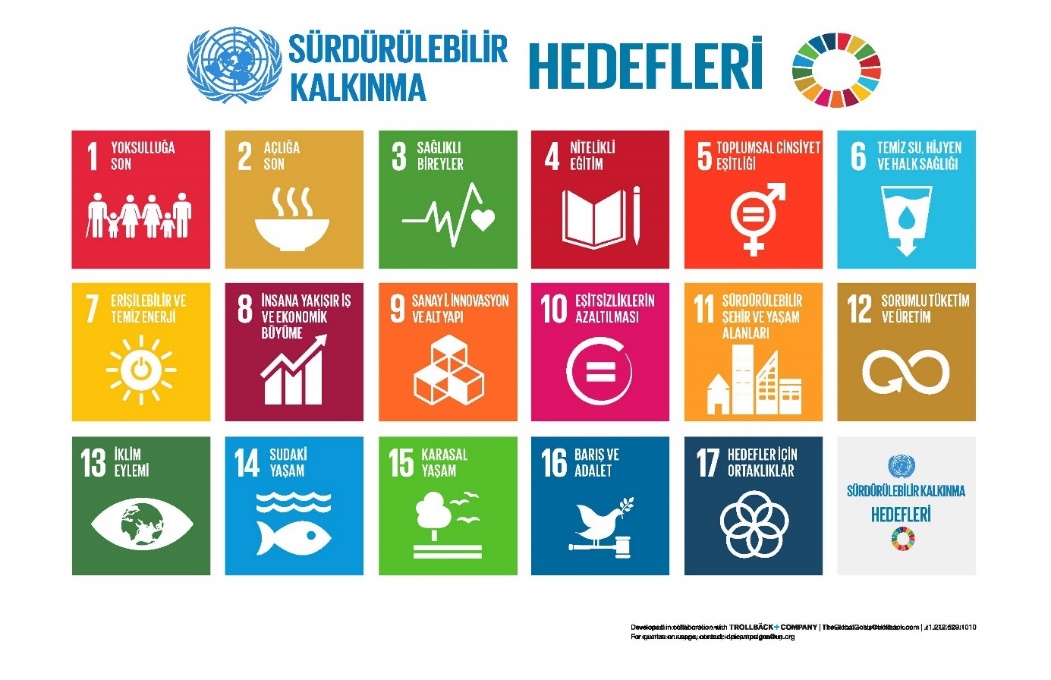 2019 yılında yürürlüğe giren 11. Kalkınma Planı; Sürdürülebilir Kalkınma Hedeflerine paralel bir şekilde sürdürülebilir kalkınma odaklı farklı hedef ve eylem alanlarını barındırmaktadır. Doğal kaynakların korunması ve sürdürülebilirlik planın Temel Amaç ve İlkeleri altında kapsanmıştır: “Demografik fırsat penceresinden en iyi biçimde yararlanılarak bireysel ve toplumsal nitelik ve yetkinlik düzeylerinin yükseltilmesi, sosyal güvenlikle ilgili düzenlemeler ile doğal kaynakların kullanılmasında nesiller arası hakkaniyet ve sürdürülebilirliğin esas alınması sağlanacaktır.”TETSOP ile müdahale edilmesi hedeflenen alanların planın İstikrarlı ve Güçlü Ekonomi, Rekabetçi Üretim ve Verimlilik, Nitelikli İnsan, Güçlü Toplum Yaşanabilir Şehirler ile Sürdürülebilir Çevre başlıkları altındaki hedeflerine katkı sağlayacağı öngörülmektedir:Bölgesel Gelişme Ulusal Stratejisi’nde İzmir, metropol olarak tanımlanmış ve küresel ölçekte diğer metropollerle rekabet edebilirliği ve uluslararası etkinliğinin artırılması hedeflenmiştir. Bunun için metropol ekonomilerinin ileri teknoloji kullanan sektörler, ihtisaslaşmış hizmetler ile sosyal ve kültürel sektörlere odaklanması; metropollerin ve alt merkezlerin sanayi ve teknolojik altyapılarının geliştirilmesi ve üniversite, Ar-Ge ve fikir kurumlarında mükemmelliğe odaklanılması; kentsel altyapı ve kentsel kültürün geliştirilerek sosyal uyumun güçlendirilmesi hedeflenmiştir. İzmir’in su potansiyeli açısından fakir bir bölge olması, korunması gereken deniz ve kıyı alanlarının ve tarım alanlarının bolluğu, özellikle çeşitli çevresel tehdit altında olan Gediz, Küçük Menderes ve Büyük Menderes havzalarının sunduğu büyük tarımsal potansiyel ve turistik değerler, bu konuyu bölge için kritik hale getirmektedir. İzmir kirletici sanayilerin varlığına bağlı olarak, tehlikeli atıklar açısından da Türkiye’nin en büyük üreticisi konumundadır. Ülkedeki tüm tehlikeli atığın dörtte birini tek başına üretmektedir. Bu çerçevede Ajans, temiz enerji kullanımı ve ilgili teknolojilerin üretimi, enerji ve kaynak verimliliği, su yönetimi, katı atık ve tehlikeli atık geri kazanımı ve bertarafı, sürdürülebilir tarım ve biyo-çeşitliliğin korunması, temiz üretim teknolojilerinin ve uygulamalarının geliştirilmesini bölgede yeşil büyümeye geçiş sürecinde odaklanılması gereken temel alanlar olarak belirlemiştir.  İzmir'in tarım ve sanayi üretimi, temiz enerji ve temiz teknolojiler alanındaki yüksek potansiyelinin kümelenme, girişimcilik, yatırım tanıtım ve sürdürülebilir üretim faaliyetleriyle desteklenerek yatırım ortamının ve rekabetçiliğinin güçlendirilmesi gerekmektedir. İzmir 2014-2023 Bölge Planı’nın üç gelişme ekseninde de bu program kapsamında yapılacak hedefler yar almaktadır.Ön Risk DeğerlendirmesiSOP’un Ajans tarafından uygulanmasına karar verilmesi aşamasında en büyük riskin, ülkemizde söz konusu alanlarda yatırımların durması ve bu alanlarda teknoloji geliştirmenin önemini yitirmesi olacağı değerlendirilmiştir. Ancak kalkınma planlarımızda öncelikli dönüşüm programları yoluyla kritik müdahale alanı olarak belirlemiş olan bu konular için bu riskin gerçekleşme ihtimalinin zayıf olduğu söylenebilir.Diğer etkisi yüksek bir risk ise yerel paydaşlar tarafından söz konusu alanların sahiplenmesinde yaşanacak sıkıntılardır. İzmir’in sahip olduğu eğitimli nüfusun bu konuları önceliklendirmesi söz konusudur. Ayrıca yerel paydaşların da konuların önceliğine ve çevre yatırımlarına önem verdikleri görülmekle beraber, bu konuda yapılacak bilinçlendirme çalışmalarıyla farkındalığın ve bu alanlara desteğin artırılması sağlanabilecektir. Sonuç ve Çıktı HedefleriSöz konusu SOP kapsamında ulaşılması hedeflenen sonuçlar aşağıdaki Temel Performans Göstergeleri ve Çıktı Performans Göstergeleri tablolarında yer almaktadır.Proje ve FaaliyetlerSöz konusu SOP kapsamında gerçekleştirilecek proje ve faaliyetler aşağıdaki tabloda yer almaktadır.Araştırma, Analiz ve ProgramlamaBu SOP kapsamında, Ajansın mevcut çalışmalarına ek olarak aşağıdaki araştırma ve analizlerin yapılması planlanmıştır. 	İzmir’in Yeşil ve Mavi Büyümeye Geçiş Stratejilerinin Oluşturulması: İzmir gibi ekonomik potansiyeli yüksek buna karşın doğal kaynakları sınırlı bölgelerde sürdürülebilir kalkınma kavramı özellikle öne çıkmaktadır. Bu kavram bölgedeki ekonomik ve sosyal faaliyetleri destekleyecek şekilde, yaşayan memnuniyetini artırmak, çevreye duyarlı, insan yaşamına saygılı sürdürülebilir bir gelişimi sağlamayı hedeflemekte; doğal kaynakları koruyan, çevre kirliliği önlemlerini almış ve kapsayıcı sosyal politikaları benimsemiş bir şekilde kaliteli büyümeyi önceliklendirmektedir. Bu çerçevede, İzmir’in sürdürülebilir kalkınması için kalkınma gündemindeki yeşil büyüme ve mavi büyüme araçları belirlenmiştir. Bölgenin yeşil büyüme ve mavi büyüme araçları ile kalkınması toplumsal, ekonomik ve kurumsal düzeyde bir dönüşüm süreci gerektirmektedir. İzmir’in yeşil ve mavi büyüme ekseninde dönüşümüne yönelik kapsamlı bir analiz ve yol haritası oluşturmak üzere 2020 yılında İzmir'in Yeşil ve Mavi Büyümeye Geçiş Stratejilerinin Oluşturulması çalışmasına başlanmıştır. Stratejilerin hem yeşil büyüme hem de mavi büyüme alanlarında İzmir’in çevresel, sosyal ve ekonomik kalkınma etmenlerini bir araya getirecek şekilde hazırlanması planlanmaktadır. Stratejiler bölgenin yeşil büyüme ve mavi büyümedeki potansiyelini ortaya koyarken yatırımların ve yenilik, girişimcilik gibi araçların bu süreçlerde nasıl kullanılacağı, sosyal politikaların bu süreçte nasıl evrilmesi gerektiğini tanımlayacak, yapılması gereken diğer strateji ve eylem planlarının da belirlenmesini sağlayacaktır. Bu tarz bir ekolojik dönüşüm süreci tüm kurum ve kuruluşların ve toplumun üretim ve tüketim süreçlerinde, süreklilik arz eden bir şekilde; yenilik ve yatırım araçlarını sürdürülebilirlik çözümleri için kullanması ve alışkanlıklarını değiştirmeleri ile mümkün olacaktır.Çalışmaların ilk bölümünü stratejilerin hazırlık sürecine yönelik kapsam, yöntem, zamanlama ve yönetişim planlamasını içeren metodolojinin belirlenmesi aşaması oluşturmaktadır. 2021 yılı başında tamamlanacak olan metodoloji aşaması doğrultusunda dönüşüme konu öncelikli alanların tespiti, dönüşümün ekonomik, çevresel ve sosyal etkilerinin araştırılması ve analizi, müdahale seçeneklerinin belirlenmesi ve önceliklendirilmesi çalışmaları yürütülecektir.Stratejilerin en önemli amacı, bölge paydaşlarının İzmir’in yeşil ve mavi büyüme alanlarında ortak hareket etmesini sağlayacak bir zemin hazırlaması ve araçlar tasarlamasıdır. Bu konuda öne çıkan, deneyime sahip kuruluşlarla gerekli noktalarda işbirlikleri geliştirilecek, analiz ve araştırmaların yanı sıra bölgedeki paydaşları sürece dahil etmek ve dönüşümü besleyecek bir bölgesel kapasite oluşturmak amacıyla eğitim, bilgilendirme, koordinasyon ve farkındalık çalışmaları yapılacak, yurtiçi ve dışında ilgili etkinlikler takip edilecektir.İzmir’in Yeşil ve Mavi Büyümeye Geçiş Stratejilerinin Hayata Geçirilmesine Yönelik Eylem Planlarının Hazırlanması: İzmir’in Yeşil ve Mavi Büyümeye Geçiş Stratejileri çerçevesinde, bölgenin sosyo-ekolojik dönüşümünün sağlanması için eylem planları hazırlanması gereken alanlar belirlenecektir.  Stratejilerin uygulanmasına yönelik eylemlerin uygulayıcılar, finansman kaynakları ve araçlarla birlikte belirleneceği, uygulamaya yönelik yol haritası niteliği taşıyacak eylem planları kapsamında bu alandaki ilerlemeyi ölçecek bir izleme sisteminin modellenmesi de öngörülmektedir. Eylem planlarının hazırlanması çalışmalarına 2022 yılında başlanması ve 2023 yılında tamamlanması hedeflenmiştir. İzmir Deniz Üstü Rüzgâr Enerjisi Sektörü Geliştirme Faaliyetleri: Deniz üstü rüzgâr enerjisi, Dünya’da hızla gelişmekte olan ve ülkemizde de son dönemde gündeme gelen bir temiz enerji türüdür. Enerji ve Tabii Kaynaklar Bakanlığı tarafından ihale hazırlıkları devam eden deniz üstü yatırım alanları bulunmakta ve rüzgâr enerjisi sektörünün bu alana ilgisi giderek artmaktadır. İzmir, kara ve deniz bağlantıları, lojistik altyapısı, nitelikli insan kaynağı, yatırımcıya ve çalışanlara sunduğu yüksek yaşam kalitesi, rüzgâr enerjisi potansiyeli ve sektördeki önemli uluslararası firmaların varlığı sayesinde kendi coğrafyasında rüzgâr enerjisi ve ekipmanlarının en gelişmiş üretim üssü haline gelmiştir. İzmir rüzgâr sanayisinin ulaşmış olduğu olgunluk seviyesinin sürdürülebilirliğinin sağlanması ve deniz üstü rüzgar enerjisi pazarına ulaşabilmesinin sağlanması için sektöre yönelik bir yol haritası oluşturulması ve uygulanması ihtiyacı bulunmaktadır. Bu kapsamda Ajansımız; Deniz Üstü Rüzgâr Ölçümleri, Deniz Üstü Rüzgar Türbini Yatırımı Yapılabilecek Alanların Tespiti, Denizel Alanlara Uygun Ölçek ve Teknolojilerin Tespiti, Üretim, Lojistik, Şebeke vb. Altyapı İhtiyaçlarının Tespiti vb. başlıkları içeren araştırma, analiz ve programlama çalışmaları yürüterek sektörün gelişimini ivmelendirmeyi hedeflemektedir.Tüm bu çalışmalar Sanayi ve Teknoloji Bakanlığı, Enerji ve Tabii Kaynaklar Bakanlığı, Türkiye Rüzgâr Enerjisi Birliği (TÜREB), Güney Marmara Kalkınma Ajansı, Zafer Kalkınma Ajansı başta olmak üzere ilgili kuruluşlarla koordinasyon ve işbirliği içinde gerçekleştirilecektir.İşbirliği ve KoordinasyonSöz konusu SOP kapsamındaki faaliyetlerin tümü farklı paydaşlarla işbirlikleriyle ve bölgedeki ilgili paydaşların koordinasyonuyla yürütülecektir. İşbirliği ve koordinasyon kapsamına giren faaliyetler aşağıda özetlenmiştir:İzmir Kaynak Verimliliği Programı (İKVP):  Ajansımızın önceki yıllarda kaynak verimliliği, endüstriyel simbiyoz ve dijital dönüşüm alanlarında bölgedeki paydaşlarla birlikte yürüttüğü çalışmalar, 2021-2024 dönemini kapsayacak operasyonel bir program çerçevesinde ele alınarak, bu alanlarda bölgenin mevcut kapasitesi geliştirilecek ve Program kapsamında Ege Bölgesi Sanayi Odası (EBSO) sahipliğinde bir Kaynak Verimliliği (Sürdürülebilir Üretim) Merkezi’nin hayata geçirilmesi sağlanacaktır.İKVP iki bileşenli olarak kurgulanmıştır:Endüstriyel Simbiyoz Bileşeni kapsamında UNDP işbirliğiyle, bölgedeki OSB’ler başta olmak üzere ilgili paydaşların katılımıyla İzmir’e özgü bir endüstriyel simbiyoz modeli hayata geçirilecektir. Bu alanda yönetişim modelinin oluşturulması ve ihtiyaç analizi ile başlayacak faaliyetler, konunun Ar-Ge boyutunun desteklenmesi ve yasal çerçevenin geliştirilmesiyle devam edecektir. Ayrıca bu bileşen kapsamında en az iki endüstriyel simbiyoz uygulaması hayata geçirilecektir. Dijital Dönüşüm Bileşeni kapsamında EBSO ve ilgili paydaşlarla işbirliği içerisinde, bölgedeki firmaların dijitalleşme düzeylerinin analizi ve geliştirilmesi, bu konuda bölgesel kapasitenin artırılmasına yönelik pilot faaliyetler yürütülecektir. Bu iki bileşen, endüstriyel simbiyoz ve dijital dönüşüm alanlarında İzmir sanayisine hizmet sağlayacak Kaynak Verimliliği Merkezi’nin hayata geçirilmesine yönelik olarak eş zamanlı yürütülecek ve Merkezin sahip olacağı farklı fonksiyonlara göre organizasyon ve işletme modeli önerileri geliştirilecektir. Kaynak Verimliliği Merkezi, bölgede başta sanayi ve tarım olmak üzere tüm sektörlerde sürdürülebilir üretim ve dijital dönüşüm uygulamalarının geliştirilmesi ve yaygınlaştırılmasına teknik destek ve danışmanlık sağlayacak, bu faaliyetleri yönlendirecektir. Bölgede olmayan laboratuvar altyapısı ve ekipmanı ortak kullanım amacıyla bulunduracak ve tüm işlevleri bakımından yerel, bölgesel, ulusal ve uluslararası iş birliklerini yürüten bir organizasyon yapısında faaliyet gösterecek Merkez, bilinçlendirme ve eğitim faaliyetlerinin yanı sıra ihtiyaç ve sorunların tespitinde ve çözümünde ilgilileri bilgi ve finansman kaynağıyla buluşturacak şekilde tasarlanacaktır.Kapasite GeliştirmeSöz konusu SOP kapsamındaki faaliyetlerin tümü hem İzmir’deki paydaşların hem de Ajansın kapasitesini artırmaya yönelik faaliyetler içermektedir. Ancak bunlar diğer başlıklar altında da yer aldığından, burada ayrıca yer ver verilmemiştir. Kapasite geliştirme kapsamına giren diğer faaliyetler ise aşağıda özetlenmiştir.Kaynak Verimliliği ve Sürdürülebilir Üretim Uygulamalarının Yaygınlaştırılmasına Yönelik Çalışmalar: Kaynak verimliliği, aynı zamanda Sanayi ve Teknoloji Bakanlığı Kalkınma Ajansları Genel Müdürlüğü tarafından ajans çalışmalarında 2021 yılı teması olarak belirlenmiştir. Bu doğrultuda 2021 yılında ilgili kurumlarla işbirliği halinde; kaynak verimliliği ve sürdürülebilir üretim araçlarının kaliteli büyüme, rekabetçilik ve doğal kaynakların korunmasındaki öneminin vurgulanması, bilinirliğinin artırılması; endüstriyel simbiyoz, eko-verimlilik, geri dönüşüm, atık yönetimi gibi uygulamaların yaygınlaştırılmasına yönelik  yüz yüze ya da uzaktan eğitim, konferanslar ve seminerler düzenlenmesi; TETSOP bileşenleri kapsamında ilgili sektörlerde potansiyel, sorun ve çözümlerin tespitine yönelik çalıştaylar gerçekleştirilmesi, hizmet alımı yoluyla kaynak verimliliği ve sürdürülebilir üretim alanında ihtiyaç duyulan araştırma ve fizibilitelerin hazırlatılması, ilgili paydaşların bir araya gelerek tecrübe paylaşımı ve işbirliklerinin tasarlandığı sektörel buluşmalar, yayınlar oluşturulması vb. çalışmaların yürütülmesi planlanmıştır. Bu çalışmalar İzmir’in Yeşil ve Mavi Büyümeye Geçiş Stratejilerinin Oluşturulması ve İzmir Kaynak Verimliliği Programına yönelik çalışmalarla birbirini tamamlayacak nitelikte gerçekleştirilecek; bu şekilde 2021 yılından sonra da uygulanmaya devam edilecektir.SOP Kapsamında Paydaşlar Tarafından Düzenlenen Etkinliklere Katılım ve İlgili Çalışmalar: Gerek bölgesel gerekse ulusal ve uluslararası düzeydeki kurum ve kuruluşlar SOP amaç ve önceliklerine uygun, bu anlamda Ajansa ve bölgeye katkı sağlayacak birtakım çalışmalar yürütmekte ve etkinlikler düzenlemektedir. Bu kapsamda Ajansımız tarafından EBSO Çevre Çalışma Grubu, Sürdürülebilir Kentsel Gelişim Ağı İzmir Kurulu, İzmir İl Su Yönetimi Koordinasyon Kurulu, Küçük Menderes Havza Yönetim Heyeti, Döngüsel Ekonomi Çalışma Grubu ve Circlean Projesi Kilit Paydaş Grubu gibi kurul ve komite çalışmaları takip edilmekte ve katkı sağlanmaktadır. Sonuç odaklı program öncelikleri ile uyumlu olan söz konusu etkinlik ve çalışmaların takibi ile uluslararası, ulusal ve bölgesel ölçekteki gelişmelerin izlenmesine devam edilecek, sonuçlar bölgede yaygınlaştırılacak, elde edilen bilgiler gereken durumlarda SOP’un geliştirilmesi ve revizyonu için dikkate alınacaktır. Ayrıca yine SOP amaç ve öncelikleri çerçevesinde, SOP içerik ve amaçlarına katkı sağlayacak şekilde ortak katılımcı çalıştaylar, toplantı, etkinlikler ve eğitim programları ilgili paydaşlarla işbirliği halinde düzenlenecektir. Sanayi ve Teknoloji Bakanlığı Kalkınma Ajansları Genel Müdürlüğü’nün enerji temasına ilişkin eşleştirme faaliyetleri takip edilecektir. Tanıtım ve Yatırım DestekSöz konusu SOP kapsamında yatırım tanıtımına yönelik gerçekleştirilecek fuar ve yatırım tanıtım turu faaliyetlerinin listesi ve açıklamaları aşağıda yer almaktadır.Temiz Enerji Sektörüne Yönelik Yurt İçi ve Yurt Dışı Yatırım Tanıtım Etkinlikleri: Temiz enerji sektöründe faaliyet gösteren ve yeni yatırımlar planlayan firmalara, İzmir’in bu sektöre yönelik sunduğu yatırım fırsatlarını tanıtmak ve bu firmaların yatırım yeri belirleme karar süreçlerinde İzmir’i seçenekler arasına almalarını sağlayabilmek amacıyla; yurt dışındaki hedef ülke ve pazarlarda tanıtım etkinlikleri düzenlenecek, düzenlenen sektörel etkinliklere katılım sağlanacaktır. Bu faaliyetler kapsamında hedef ülkeler Danimarka, Almanya, Çin ve İspanya olarak belirlenmiştir ve planlanan etkinlikler aşağıda açıklanmıştır.Wind Europe Fuarı, rüzgar enerjisi konusunda sektörün önde gelen firmalarının katıldığı Avrupa’daki en büyük etkinliktir. Ajans yatırım tanıtım stratejisi kapsamında belirlenen hedef sektörlerden olan temiz enerji sektörünün, özellikle rüzgâr türbini ekipmanı üretimi alanında bu fuarda tanıtım faaliyetleri yürütülecektir. Söz konusu etkinliğe stantla ve işadamları heyetiyle katılım sağlanacak, fuar katılımcılarına İzmir ve yatırım ortamı hakkında bilgiler sunulacaktır. Ayrıca katılımcı firmalar ile B2B görüşmeler gerçekleştirilecek ve İzmir’in bu alandaki yatırım tanıtımı gerçekleştirilecektir. Wind Europe Fuarı katılımı 2021, 2022 ve 2023 yıllarında yapılacak bir faaliyettir. Global Offshore Wind Summit, son dönemde hızla gelişen Deniz Üstü Rüzgar Enerjisi sektörüne yönelik olarak, rüzgar enerjisi konusunda Dünya’daki en üst düzey kuruluş olan Küresel Rüzgar Enerjisi Konseyi (Global Wind Energy Council - GWEC) tarafından son yıllarda organize edilmeye başlanan en önemli etkinliktir. Ajans yatırım tanıtım stratejisi kapsamında belirlenen hedef sektörlerden olan temiz enerji sektörünün, özellikle rüzgar türbini ekipmanı üretimi alanında bu fuarda tanıtım faaliyetleri yürütülecektir. Söz konusu etkinliğe stantla ve işadamları heyetiyle katılım sağlanacak, fuar katılımcılarına İzmir ve yatırım ortamı hakkında bilgiler sunulacaktır. Ayrıca katılımcı firmalar ile B2B görüşmeler gerçekleştirilecek ve İzmir’in bu alandaki yatırım tanıtımı gerçekleştirilecektir. Wind Europe Fuarı katılımı 2021, 2022 ve 2023 yıllarında yapılacak bir faaliyettir. Temiz enerji sektörüne yönelik ülkemizde düzenlenen etkinliklere yatırımcı firmalar ile görüşmek ve sektörün aktörleri ile bir araya gelmek amacıyla düzenli olarak katılım sağlamak önem arz etmektedir. Uluslararası Enerji ve Çevre Fuarı ve Konferansı (ICCI), Uluslararası Enerji Kongresi ve Fuarı (EIF), Intersolar Türkiye Zirvesi, Solarex, İstanbul, SolarTR, TÜREK, İzmir Rüzgar Sempozyumu gibi önemli etkinliklere katılım sağlanarak tanıtım faaliyetleri gerçekleştirilecektir. Söz konusu katılım ve tanıtım faaliyeti 2021, 2022 ve 2023 yılları boyunca gerçekleştirilecektir.Temiz Enerji Sektörüne Yönelik Yatırım Tanıtım Materyalleri: İzmir’in temiz enerji sektörüne yönelik sunduğu yatırım fırsatlarını tanıtmak üzere, özellikle dijital medya kanallarında kullanılacak infografik, animasyon, video vb. materyaller oluşturulacak, 2021, 2022 ve 2023 yılları boyunca güncel olarak yayınlanması sağlanacaktır.Temiz Enerji Sektöründe İzmir’in Yatırım Ortamının Geliştirilmesine Yönelik Organizasyonlar: Sektörde faaliyet gösteren paydaşların bir araya gelmesi, yeni işbirliklerinin oluşması, son gelişmelerin ele alınıp tartışılması ve yatırımcıların ilgisinin İzmir’e çekilmesi amaçlarıyla yıl içinde farklı etkinlikler düzenlenecektir. Bu kapsamda Türkiye Rüzgâr Enerjisi Birliği (TÜREB) ile TÜREK konferansının 2021 ve 2023 yıllarında İzmir’de (tek yıllarda İzmir, çift yıllarda Ankara’da olacak şekilde) düzenlenmesi için işbirliği yapılacaktır. Ayrıca, Avrupa Rüzgar Enerji Birliği Wind Europe’un uluslararası bir bölgesel etkinliğinin 2022 yılında İzmir’de yapılması için çalışmalar yürütülecektir.Temiz Enerji Alanında Üye Olunan Ulusal ve Uluslararası Ağ Kuruluşlarının Faaliyetlerinin Takibi: Ajansın temiz enerji sektörüne yönelik yatırım tanıtımı ve diğer faaliyetleri kapsamında, başta yatırımcılar olmak üzere ilgili uluslararası paydaşlarla yakın iletişim kurulabilmesini ve işbirlikleri yapılabilmesini sağlamak üzere ulusal ve uluslararası ağ kuruluşlarına üyelikler sağlanacaktır.Bu kapsamda üye olunan kuruluşlardan birisi olan Türkiye Rüzgar Enerjisi Birliği (TÜREB), 1992 yılında Bakanlar Kurulu kararı ile Enerji ve Tabii Kaynaklar Bakanlığı tarafından kurulmuş, rüzgar enerjisi konusunda Türkiye’deki en güçlü sivil toplum kuruluşudur. Avrupa Rüzgar Enerjisi Birliği (Wind Europe)’nin ve Küresel Rüzgar Enerjisi Konseyi (GWEC)’in resmi üyesi olan TÜREB’in amacı Türkiye rüzgar enerjisi potansiyelini ülke ekonomisine kazandırmaktır. Ajansımız sektörün gelişimi için TÜREB ile Türkiye Rüzgar Enerjisi Kongresi, Türkiye Rüzgar Enerjisi İstatistik Raporu vb. ortak çalışmalar yürütecektir.Bu kapsamda üye olunacak diğer bir kuruluş Avrupa Rüzgar Enerjisi Birliği (Wind Europe) olarak belirlenmiştir. Wind Europe, 35 ülkeden kamu, özel sektör, STK ve araştırma kuruluşları olmak üzere 400 üyeye sahip olan, rüzgar enerjisi sektörünün Avrupa’daki en üst düzey şemsiye kuruluşudur. Rüzgar enerjisine yönelik politikaların belirlenmesi, bu konudaki iletişim çalışmalarının yürütülmesi, analiz ve araştırma çalışmaları yapılması, üyelere eğitimler düzenlenmesi, sektörel fuarlar ve etkinlikler düzenlenmesi faaliyetlerini yürütmektedir.Bu kapsamda Ajansın Avrupa Rüzgar Enerjisi Birliği’ne (Wind Europe) üye olması, İzmir’deki rüzgar enerjisi ekipman üretimi sektörünün bir şemsiye kuruluş olarak birlik içinde temsilinin sağlanması, İzmir’in bu sektördeki kapasitesinin tanıtımının uluslararası düzeyde yapılması ve birliğin imkanlarından İzmir’deki firmaların ortak bir şekilde yararlanmasının sağlanması planlanmaktadır. Ajansın SOP döneminde birlik içerisinde oluşturacağı ağ ve iletişimin, uzun vadede BEST For Energy Projesi kapsamında geliştirilecek küme organizasyonuna aktarılması da söz konusu olacaktır.Temiz Enerji Sektörü Yatırım Ortamının İyileştirilmesi: Temiz enerji sektörünün rekabetçiliğinin geliştirilmesi ve İzmir ekonomisine olan katkısının artırılmasına yönelik sektörel eğitim programları, etkinlikler düzenlenecektir. Bu kapsamdaki diğer bir faaliyet, inşaat çalışmaları devam eden Çandarlı Limanı'na rüzgar enerjisi ekipmanları için ihracat limanı ve deniz üstü rüzgar santralleri için kurulum limanı fonksiyonlarının kazandırılması olacaktır. İzmir için mukayeseli üstünlüğü olan rüzgar enerjisi ekipman üretimi sektörünün ürün boyutları oldukça büyüktür ve deniz üstü rüzgar santralleri gibi yeni teknolojilerle giderek büyümektedir. Bu ürünlerin şehir içine girmesi lojistik açısından giderek zorlaşmakta, ayrıca yeterli genişlikte arka depolama sahası bulunmayan limanlar, bu ürünlerin için uygun lojistik altyapı sağlayamamaktadır. Çandarlı limanı hem otoyol bağlantısı hem de planlaması devam eden geniş arka sahası ile, İzmir’in kuzeyinde yoğunlaşan sektör firmaları için önemli bir lojistik potansiyeli sunmaktadır. Bununla beraber, Çandarlı Limanı’nın tüm dünyada yaygınlaşması beklenen deniz üstü rüzgar santralleri için, ülkemizde ve Akdeniz havzasında ilk olma niteliği taşıyacak şekilde, bir transfer ve kurulum limanı fonksiyonuna sahip olması hem sektör, hem de limanın kendisi için önemli bir rekabet avantajı sağlayacaktır. Bu faaliyet, Deniz Ekonomisi SOP kapsamındaki araştırma ve analiz faaliyetleriyle koordinasyon içinde yürütülecektir.Ajans DestekleriMali Destek Programı Yürütme Faaliyetleri: Bu SOP kapsamında yürütülecek proje teklif çağrıları, alternatif mali destek programları, güdümlü proje destekleri, finansman destekleri ya da fizibilite destekleri ile ilgili olarak başvuru rehberleri ve tanıtım dokümanları hazırlanacak ve basım işlemleri yapılacak, mali destekler ilan edilecek, proje tekliflerinin hazırlanması ve sunulması konularında bilgilendirme toplantıları düzenlenecektir. Verilecek eğitimlere ek olarak, potansiyel başvuru sahiplerine teknik yardımda bulunmak üzere danışmanlık hizmet alımı gerçekleştirilecektir. Teklif çağrılarıyla ilgili olarak projelerin teknik ve mali nitelik açısından değerlendirilmesinde görev alacak bağımsız değerlendiricilerin/dış uzmanların seçimi ve eğitilmelerine ilişkin faaliyetler yürütülecektir. Bağımsız değerlendiriciler/dış uzmanlar tarafından gerçekleştirilen değerlendirmeler üstünde gerekli kontrolleri yapmak, görüş oluşturmak, bunları raporlamak ve mali destek için uygun görülen proje listesini önermek amacıyla program bazında değerlendirme komiteleri oluşturulacaktır. Projeler kapsamında ön izleme ziyaretleri gerçekleştirilecektir. Gerektiği durumlarda program ve projelerle ilgili organizasyonlar düzenlenecek veya mevcut etkinliklere katılım sağlanacak, teknik destek hizmeti, etüt-analiz, danışmanlık hizmeti satın alımları yapılacaktır.Yeşil ve Mavi Dönüşüm Destek Programı: Yeşil ve Mavi Dönüşüm Programı’nın hedefi, TR31 İzmir Bölgesi’nin karşı karşıya olduğu çevresel baskının azaltılması ve bu doğrultuda doğal kaynakların kullanımında gelecek nesilleri de dikkate alan bir yaklaşımın girişimciler, üreticiler ve kurumsal aktörler tarafından içselleştirilmesi için sürdürülebilir üretim teknikleri ve dijital dönüşüm alanlarında öncü, özgün ve örnek (3Ö) projeleri hayata geçirmektir. Programın öncelikleri, her bir başvuru sahibi grup için aşağıda belirtilmiştir:a) Girişimciler: Sanayi, tarım ve hizmetler sektöründe daha az kaynak kullanımını hedefleyen sürdürülebilir üretim tekniklerinin geliştirilmesi ve yerlileştirilmesi,b) Üreticiler: Sanayi ve tarım sektöründe sürdürülebilir üretim tekniklerinin kullanımının yaygınlaştırılması; temiz enerji ve temiz teknolojiler öncelikli olmak üzere firmaların orta-yüksek veya yüksek teknoloji seviyesinde tedarik ve değer zincirine dâhil olması, yüksek katma değerli ürün üretmesi ya da yeni bir ürünün üretimine yönelik sektör değişikliği gerçekleştirmesi,c) Kurumsal Aktörler: Topluma yönelik hizmetlerde verimliliği ve iş kalitesini artırmak için  dijital dönüşümün sağlanması; kurumların enerji tüketimlerini azaltmak için enerji verimliliği çözümlerinin uygulanmasıdır. Söz konusu destek programı, SOP kapsamındaki stratejilerin ve iyi uygulama örneklerinin hayata geçirilmesi, özellikle tarım, sanayi ve hizmetler sektöründe hedeflenen dönüşümler için gerekli finansal desteğin bölgeye kullandırılmasını amaçlamaktadır. Bu doğrultuda, ilgili destek programına yönelik tasarım çalışmalarına 2020 yılında başlanmış, 2021 yılında başarılı projelerin uygulamaya alınması planlanmıştır. İzmir Tarım Teknolojileri Merkezi Güdümlü Proje Desteği: İzmir’in sahip olduğu tarımsal üretim ve yenilik kapasitesini birleştirecek biçimde, bölgenin tarımsal teknolojilerin Ar-Ge üssü olabilmesi, tarım ve hayvancılık sektörlerinin teknolojik gelişmelere entegrasyonu sağlanarak sürdürülebilir bir şekilde gelişmesi için bir tarım teknolojileri merkezi kurulması yönünde güdümlü proje hazırlık çalışmalarına 2020 yılında başlanmıştır. Kurulması planlanan İzmir Tarım Teknolojileri Merkezi’nin (İTTM) sahadaki sorunları tespit eden ve gerekli teknolojik çözümleri üreten, eğitim ve danışmanlık hizmetleri veren, tarımsal girişimciliği ve uygulama yetkinliklerini geliştiren, deneysel üretim alanlarını barındıran ve hızlandırıcı hizmetleri veren bir altyapı olması öngörülmektedir. Güdümlü projenin hayata geçirilmesi için gerekli diğer çalışmalara, 2021 yılında devam edilecektir.Önemli Kamu YatırımlarıTemiz Enerji Meslek Lisesi Projesi: Ülkemizde Enerji ve Tabii Kaynaklar Bakanlığı, Milli Eğitim Bakanlığı ve UNDP işbirliğinde hayata geçirilen Cezeri Yeşil Teknoloji Mesleki ve Teknik Anadolu Lisesi ile bu alandaki meslek liseleri için bir model oluşturulmuştur. Bu meslek liselerinin diğer şehirlerimizde de benzerlerinin kurulması hedeflenmektedir. Bu projeyle, bu SOP’da tanımlanan sektörel çerçeve ve İzmir işgücü piyasasının ihtiyaçları kapsamında mesleki eğitim sağlayacak bir meslek lisesi kurulması hedeflenmektedir.AB ve Diğer Dış Kaynaklı Programlar Kapsamındaki ProjelerBEST For Energy Projesi : Ajansımızın BEST For Energy (Boosting Effective and Sustainable Transformation for Energy - Enerjide Etkili ve Sürdürülebilir Dönüşümün Desteklenmesi) Projesi, Sanayi ve Teknoloji Bakanlığı tarafından yürütülen Rekabetçi Sektörler Programı'nın İkinci Dönemi (IPA II) "İmalat Sanayi" başlığı kapsamında desteğe hak kazanmıştır. 2020 yılı Haziran ayında başlayan projenin bütçesi yaklaşık 2,89 Milyon Avro’dur. Enerji Sanayicileri ve İşadamları Derneği (ENSİA) ortaklığında yürütülecek proje, 36 ay sürecektir. Projeyle İzmir’de temiz enerji sektörüne yönelik ekipman ve çevre teknolojileri üreten firmaların desteklenerek, küresel rekabet seviyelerinin artırılması amaçlanmaktadır.BEST For Energy Projesi, temiz enerji ekipmanları, temiz teknolojilerin üretimi ve ilgili hizmet sektörünü kapsayan bir küme geliştirilmesi amacına yönelik olarak, değer zinciri ve kümelenme analizi, gelişme stratejisi ve eylem planı hazırlanması, küme tanıtım ve uluslararasılaştırma çalışmaları eksenlerinde yürütülecektir. Bu eksenler altında yürütülecek çalışmalar aşağıda yer almaktadır:Temiz Enerji ve Temiz Teknoloji Kümesi için Gelişme Stratejisi ve Eylem Planı hazırlanması Küme Haritasının hazırlanmasıTemiz Enerji ve Temiz Teknoloji Sektörü için Bölgesel Değer Zinciri ve Kümelenme Analizi Detaylı Endüstriyel Yetenek (Industry Capability) AnaliziBenchmark ÇalışmasıUlusal ve Uluslararası Talep AraştırmasıSürdürülebilir Gelişme Planı ve Eylem Planı Hazırlanması Strateji GeliştirmeUluslararası Benchmark küme ziyaretleriÇalıştaylar ve tematik odak grup toplantıları Temel ve destek sektörel stratejilerin üretilmesiSektörel Bilgilendirme Toplantısı  Eylem Planı hazırlanması Odak grup toplantıları ve görüşmelerEylem Planı ve ilgili Yönetim Planının geliştirilmesi Sektörel Bilgilendirme Toplantısı  Temiz Enerji ve Temiz Teknoloji Kümesi Tanıtım ve Uluslararasılaştırma Çalışmaları Kümedeki KOBİ’ler ve Küme Organizasyonuna yönelik Kapasite Geliştirme ÇalışmalarıKapasite geliştirme için analiz çalışmasıRekabetçilik Değerlendirme çalışmasıDanışmanlık ve eğitim hizmetlerinin verilmesiKüme organizasyonu için personel eğitimleri Çalışma Ziyaretleri düzenlenmesi  Küme Tanıtım ÇalışmalarıPortal tasarlanması ve uygulanmasıTanıtım Kiti hazırlanmasıB2B ToplantılarUluslararası KonferansDiğer Proje ve FaaliyetlerKurumlar arası ve projeler arası etkileşim ve işbirliği, SOP’un amacına ulaşılmasında kritik rol taşımaktadır. Söz konusu SOP kapsamında Ajansın bölgedeki diğer paydaşların gerçekleştireceği çalışmalarda yönlendirici olması söz konusu olabilecektir. Bu çalışmalar ilk aşamada aşağıdaki şekilde belirlenmiştir. Ancak 2021 yılı içinde yapılan SOP değerlendirmelerinde önemli bir yeni proje veya faaliyetin belirlenmesi durumunda SOP revize edilecektir.İzmir-NIC Projesi: Teknopark İzmir’in, İzmir-NIC (Network and Innovation Center - Ağ Oluşturma ve Yenilik Merkezi) Projesi, Sanayi ve Teknoloji Bakanlığı tarafından yürütülen Rekabetçi Sektörler Programı'nın İkinci Dönemi (IPA II) "İmalat Sanayi" başlığı kapsamında desteğe hak kazanmıştır. 2020 yılı içinde başlayan projenin bütçesi yaklaşık 3 Milyon Avro’dur. İzmir Yüksek Teknoloji Enstitüsü (İYTE) ve Yazılım Sanayicileri Derneği (YASAD) ortaklığında yürütülecek proje, 36 ay sürecektir. Projeyle temiz enerji ve bilgi iletişim teknolojileri sektörlerinde, İzmir ve çevresinde faaliyet gösteren, KOBİ, startup ve girişimcilerin teknolojilerini nihai ürüne dönüştürme, ticarileştirilme ve uluslararasılaştırılması amaçlanmaktadır. İzmir-NIC Projesi, Ajansımızın teknik katkısıyla BEST For Energy Projesi’yle uyum içinde hazırlanmış olup, faaliyetlerin yürütülmesi aşamasında da Teknopark İzmir ve Ajansımız koordinasyon halinde hareket edecektir.İzmir’de Temiz Enerji Fuarı Düzenlenmesi: İBB önderliğinde Türkiye Odalar ve Borsalar Birliği (TOBB), EBSO, İZTO, İTB ve EİB ortaklığı ile kurulan İzmir Fuarcılık Hizmetleri Kültür ve Sanat Etkinlikleri A.Ş. (İZFAŞ), İzmir Fuar Alanı’nın yönetiminden sorumludur. İZFAŞ İzmir’de çok sayıda ihtisas fuarı düzenlemekte olup, 2015 yılından beri tüm ihtisas fuarlarını 330 bin metrekare toplam alan ve 120 bin metrekare açık ve kapalı sergi alanı olan Fuar İzmir’de düzenlemektedir. İZFAŞ 2021 yılından itibaren İzmir’in öncelikli sektörlerinden olan temiz enerji sektörüne yönelik bir fuar düzenlemeye başlayacaktır. Bu fuarın hazırlıkları için Ajansımız ile işbirliği yapılacaktır.Program Süresi ve Zaman PlanlamasıSOP’un süresi, 2021- 2025 yıllarını içerecek şekilde beş yıldır. İlk üç yıl içinde SOP’un temel faaliyetleri tamamlanacaktır. Son iki yılda ise mali destek programları veya dış kaynak kullanımı kapsamında yürütülen projeler vb. ile ilk üç yıl içinde başlamış ancak tamamlanmamış faaliyetler devam edecektir. Son iki yılda SOP kapsamında yeni mali destek uygulanmayacaktır.Yönetim ve Koordinasyon DüzenlemeleriSOP’ların etkin bir şekilde yönetilmesini ve SOP’un gerektirdiği tematik uzmanlaşmayı sağlamak üzere Ajansta çalışma birimleri SOP temelli olarak kurgulanmıştır. Bu kapsamda SOP’un uygulanması Yeşil Büyüme Politikaları Birimi (YBPB) tarafından gerçekleştirecektir. SOP kapsamındaki bileşenlerden sorumlu farklı birimler yukarıdaki bileşenler tablosunda yer almaktadır. SOP kapsamında yürütülecek alt programların ve güdümlü projelerin izlenmesinden ve değerlendirilmesinden Proje Uygulama ve İzleme Birimi sorumlu olacaktır. SOP’un Ajans içi koordinasyon ve takibi Genel Sekreter ve Birim Başkanlarından oluşan SOP Yönetim Çalışma Grubu tarafından yapılacaktır. SOP Yönetim Çalışma Grubu’nun yapacağı aylık toplantılarla SOP sürecinin koordineli bir şekilde yönetimi sağlanacaktır. SOP içindeki faaliyetler konusunda ilgili birim başkanı tarafından uzman bazında Bileşen Sorumlusu belirlenecek ve Bileşen Sorumlusu tarafından oluşturulacak detaylı iş takvimi ışığında SOP Yönetim Çalışma Grubu tarafından gerekli takip gerçekleştirilecektir.Programın genel ilerlemesi Ajans Yönetim Kurulu tarafından takip edilecek, varsa yaşanan sıkıntılar ve bunlara dair çözüm önerileri için kurulun isteği doğrultusunda SOP kapsamında iş birliği yapılan kurum ve kuruluşların da görüş ve önerileri alınabilecektir.İzleme ve DeğerlendirmeSOP çalışmalarının İzleme ve Değerlendirmesi, yukarıda belirtilen yönetim yapısı çerçevesinde sağlanacaktır. Yapılan düzenli toplantılarda SOP’un güncel durumu izlenerek, riskler değerlendirilecek ve gerekli düzenleyici önlemlerin alınması sağlanacaktır.SOP kapsamında Ajans tarafından yürütülecek alt programların ve güdümlü projelerin izlenme ve değerlendirilmesinden PUİB sorumlu olacaktır. SOP kapsamında Ajans tarafından yürütülecek faaliyetlerin çıktılarının değerlendirilmesi ilgili birim tarafından gerçekleştirilecektir. SOP kapsamında diğer kurumlar tarafından gerçekleştirilecek faaliyetlerin izlenmesi SOP Yönetim Çalışma Grubu üyeleri tarafından gerçekleştirilecektir. SOP’lar için 6 ayda bir hazırlanacak Dönemsel İlerleme Raporlarının ve SOP için 3. ve 5. yıllarında sonunda hazırlanacak kapanış raporlarının hazırlanmasından YBPB sorumludur. SOP’un 7. yılının sonunda ise, SOP Yönetim Çalışma Grubu tarafından bir etki analizi çalışması yapılması sağlanacaktır.Deniz Ekonomisi Sonuç Odaklı Programı (DESOP)Ajans tarafından 2020 yılından itibaren uygulanmaya başlanan bu SOP hakkında tanımlama amaçlı bilgiler aşağıda yer almaktadır. DESOP hakkında daha detaylı bilgi SOP Yönetim Planı’nda bulunmaktadır. 2021 yılı içinde yapılan SOP izleme ve değerlendirme çalışmalarında bu SOP kapsamına girebilecek yeni faaliyetlerin belirlenmesi durumunda SOP Yönetim Planı revize edilecektir.AmaçGenel Amaç: İzmir’de mavi büyüme ilkeleri odağında deniz ve kıyı ekonomisinin geliştirilmesiÖzel Amaç 1: İzmir’de mavi ekonomi sektörlerinin potansiyelinin ve rekabet gücünün geliştirilmesi,Özel Amaç 2: İzmir’de deniz taşımacılığı ve liman hizmetlerinin geliştirilmesiÖzel Amaç 3: İzmir’de liman hizmetleri konusunda vasıflı, donanımlı personel yetiştirilmesi yoluyla istihdamın desteklenmesiÖzel Amaç 4: İzmir’de tasarım ve yaratıcılık odaklı ekonomik faaliyetlerin ve kıyı turizminin geliştirilmesiArka Plan ve Müdahale GerekçesiMavi ekonomi kavramı, “mavi gezegenimizde yeşil ekonominin yaratılması” olarak özetlenebilir. Nitekim mavi ekonomi, BM’nin “Sürdürülebilir Kalkınma Hedefleri” çerçevesinde "sudaki yaşamı" destekleyen ve bu sayede okyanusların ve denizlerin şimdiki ve gelecek nesiller için sürdürülebilir bir şekilde yönetilmesi ve korunması adına koordineli eylemler sunan, çevresel riskleri ve ekolojik kıtlıkları önemli ölçüde azaltan, kıyının potansiyelini değerlendirmek üzere sürdürülebilir seçenekler sunan, etkilenen tüm sosyal grup ve sektörlerin katılımını sağlamayı hedefleyen ve bu sayede pozitif dışsallıkları artırmayı amaçlayan yeni nesil bir kalkınma paradigmasıdır. Bu paradigma denizleri ve okyanusları yalnızca ekonomik büyüme için bir mekanizma olmaktan çıkarıp sosyal ve ekonomik değer setini genişleten kapsayıcı bir model sunar. Mavi ekonomi ile sadece ekonomik büyüme değil; aynı zamanda, geleneksel yaşam biçimleri, karbon salımı ve iklim değişikliğinin yıkıcı etkilerini hafifletilmesine yardımcı olmak için, kıyılardaki somut olmayan “mavi” kaynakların korunması ve geliştirilmesi de hedeflenmektedir. Bu manada mavi ekonomi paradigmasının temel eksenlerini; kıyı turizmi, balıkçılık ve deniz yaşamı, deniz taşımacılığı ve limanlar, gemi yapımı ve gemi-geri dönüşümü ve mavi enerji oluşturmaktadır. DESOP, üç yıllık sonuç odaklı planlama döneminde deniz ekonomisinin özellikle deniz taşımacılığı ve limanlar bileşenine odaklanmıştır. Bu odağın tamamlayıcısı olarak, deniz yoluyla ihracat yapan sektörlerin geliştirilmesi, tasarım yoluyla katma değerli ürün üretiminin sağlanması, kıyı turizminin geliştirilmesi ve kıyılardaki turizm odaklı ekonomik çeşitliliğin artırılması bütünleyici etki alanı olarak belirlenmiştir.Dünya ticaretinde yüklerin %90’ından fazlası deniz ticareti ile taşınmakta, 2017 yılında 11.5 Milyar tona ulaşan yük miktarının 2030 yılında 14 Milyar tonu, 2050 yılında ise 16 Milyar tonu aşması beklenmektedir. Büyüyen gemi boyları ve taşıma kapasiteleri bu yük artışını beslemektedir. Yirmi yıl önce en büyük gemi kapasitesi 7.000 TEU civarındayken, bu rakam 2009 yılında 14.000 TEU’ya, 2017 yılında ise 21.000 TEU’ya ulaşmıştır. 2020 yılı başlarında 23.000 TEU’luk gemilerin ana ticaret rotaları üzerinde seyre çıkması beklenmektedir. Yeni ticaret rotaları, büyüyen gemi boyları ve konteyner ihracatına yönelik talep artışı, deniz taşımacılığının gelecekte de hakim taşıma yöntemi olacağını göstermektedir. Mavi ekonomi paradigması içerisinde ekonomik büyümeyi yaratan bir eksen olan deniz taşımacılığı ve limanlar, küresel ve bölgesel rekabette bölgelerin deniz ile kurdukları ilişki ve kıyı potansiyellerine bağlı olarak bir üstünlük alanı niteliği taşımaktadır. Aynı şekilde iklim değişikliğinin yıkıcı etkileri ile mücadele edebilmek, karbon salınımlarını kontrol altına alabilmek ve gezegenimizdeki mavi kaynaklardan sorumlulukla yararlanabilmek adına limanlar, deniz taşımacılığını besleyen sektörler ve kıyı ekosistemleri arasındaki ilişkinin iyi kurgulanması ve etkin yönetimi önem arz etmektedir.Ege Bölgesinin gerek nüfus gerekse dış ticaret açısından en büyük şehri olan İzmir, aynı zamanda beş bin yıllık bir liman kentidir. Kıyı ve kıyı etkileşim sahaları ile değerlendirildiğinde 22 ayrı limanın bulunduğu Ege Bölgesinde, TR31 İzmir bölgesi sahip olduğu 14 liman ile deniz taşımacılığı ve limanlar bakımından üstünlüklere sahip bir bölgedir. İzmir’in 10 Milyar Dolara yaklaşan ihracatının %75’i deniz taşımacılığı ile yapılmaktadır. Nitekim bu ihracatı yaratan ve doğrudan tasarım ile ürün niteliğinin geliştirilebileceği başat sektörler gıda, tekstil-konfeksiyon, plastik, makine aksam ve parçaları ve fonksiyonel tasarıma dayanan mobilya olarak ayrışmaktadır. Öte yandan yeniliği yaratan, yüksek katma değerli hizmet ve ürün üreten, büyüme ve inovasyona daha fazla katkı sağlayan bireylerin mekânsal tercihlerini kıyı kentlerinden yana kullanıyor olduğu, kıyı kenti olma ile yaratıcılık arasında yüksek korelasyon olduğu gözlenmektedir. Bu durum, yüksek eğitimli ve nitelikli işgücünün büyümeye daha fazla katkı sağladığı beşeri sermaye teorisinin coğrafya bağıntısına dikkat çekmektedir. Nitekim anlamlı yenilikçi unsurları hayata geçirmek için çalışan ve gelirini bu şekilde elde eden yaratıcı sınıf (yaratıcı çekirdek insan kaynağı potansiyeli) açısından bir liman kenti örneği olarak Hamburg, Antwerp, Singapur, Pekin örnek gösterilebilir. Yaratıcı merkezlerin limanların etkileşim sahaları içerisinde yer alması, deniz, kıyı ve limanların yaratıcılık kavramı ile ilişkisine örnektir. Benzeri şekilde İzmir’de, kentin kalbinde bulunan ve Cumhuriyet tarihinin en eski limanlarından biri olan İzmir Limanı’nın etkileşim sahası, İzmir’in endüstriyel kültür mirasının önemli bir bölümüne ev sahipliği yapan yapıları ile bir yaratıcı merkez olarak hızlı bir dönüşüm için güçlü bir potansiyele sahiptir. Bölge aynı zamanda hâlihazırda sanat inisiyatifleri ve yaratıcı kültür üretimleri aracılığıyla kentin kültür üretim noktalarından birini oluşturmaktadır. Bu bölgeye yönelik müdahale yaklaşımının, kentteki ilgili paydaşların katılımcılığı ile ele alınması SOP’un bütünleyici çalışmaları içerisinde bu nedenle önceliklendirilmektedir.İzmir’in yukarıda bahsedilen liman kenti olma özelliği bir güçlü yan olarak kabul edilerek, SOP kurgusunda, İZBP içerisindeki Güçlü Ekonomi altında “Yüksek Teknoloji, Yenilik ve Tasarım Kapasitesi”, “Gelişmiş Kümeler” ve “Akdeniz’in Çekim Merkezi İzmir” stratejik önceliklerinin; Yüksek Yaşam Kalitesi ekseninde “Kaliteli Kentsel Yaşam” ve “Erişilebilir İzmir” stratejik önceliklerinin; Güçlü Toplum ekseni altında “Yüksek İstihdam Kapasitesi” stratejik önceliği ile ilişki kurularak faaliyetler kurgulanmıştır.2019 yılı içerisinde İZKA tarafından DEÜ Denizcilik Fakültesi iş birliğiyle hazırlanan “TCDD İzmir Alsancak Limanı’nın Geçmişten Günümüze Bölge Ekonomisi Açısından Değerlendirilmesi Raporu” DESOP çerçevesine ilişkin güncel ve nitelikli analizler sunmaktadır. Deniz taşımacılığında dünyadaki ve Türkiye’deki gelişmeleri, Ege Bölgesi Limanlarını, İzmir Limanı’nın tarihçesi ile birlikte mevcut durumunu, liman özelleştirme sürecini, geçmişten günümüze yapılan liman yatırımlarını, bu yatırımların muhtemel sonuçlarını, gelecekte yapılması gereken yatırımlar ve olası sonuçlarını inceleyen rapor, kapsamlı saha görüşmeleri ışığında İzmir Limanı özelindeki çoklu regresyon analizinin sonuçlarını ve yük talep tahminini, ayrıca İzmir Limanı’na yapılması gereken yatırımlardaki gecikmelerin (tarama, üst yapı yenileme çalışmaları ve hizmet süreçleri iyileştirmeleri) İzmir ekonomisi ve ülke ekonomisi açısından yarattığı gelir kaybını analiz etmektedir. Rapora göre Nemrut Körfezi’nde yer alan üç liman (Ege Gübre, Nemport ve SOCAR Terminali Limanları) ile kent merkezinde yer alan İzmir Limanı özellikle konteyner tipi yüklere hizmet vermeleri, rıhtım uzunlukları ve geri saha depolama alanlarının yeterliliği ile yeni tip gemilere hizmet verebilecek limanlar olarak öne çıkmaktadır. Özellikle İzmir Limanı gerek 3500 metre uzunluğundaki rıhtımı, gerekse Türkiye’nin en büyük geri saha depolama alanına sahip olması itibarıyla bölgenin en önemli ekonomik değeridir. İzmir Limanı özelindeki en önemli sorun alanlarından birisi insan kaynağıdır. Limanın hizmet kalitesini düşüren, operasyonel gecikmelere sebebiyet veren bu durum, özelde liman personelinin 45 yaş üstü bireylerden oluşmasından kaynaklanmaktadır. Güncel gelişmeler ışığında bilgi sistemlerinin yoğun kullanımı başlanması, liman ekipmanlarının bilgi sistemleri üzerinden, kısmen otomasyona geçilerek sevk ve idare edilmesi bu yapıya uygun personel ile çalışılmasını zaruri kılmaktadır. Mevcut personelin öğrenme süreçlerine intibakında yaşanan gecikmeler/olumsuzluklar hizmetlerde aksamalara sebebiyet vermektedir. Dünyada taşıma yöntemlerinde denizyolu taşımacılığının majör alanı oluşturması, bu alanda ihtisaslaşmış personel ihtiyacı ve istihdamının da önemini artırmaktadır. Nitekim Avrupa ve Asya limanlarında otomasyon ve insansızlaşma süreçleri, blockchain teknolojisi ile veri paylaşımı önem kazanırken, Türkiye yakın coğrafyasında ise Türki Cumhuriyetler, Kuzey Afrika ve Ortadoğu bölgesinde faaliyet gösteren limanlarda operasyon süreçleri emek yoğun olarak yönetilmekte ve nitelikli, ihtisaslaşmış personel ihtiyacı önem kazanmaktadır. Özel sektör işletmesindeki limanlar, meslek lisesi ya da Meslek Yüksek Okulundan mezun olmuş olan bireyler dahil, istihdam edeceği her personel için 6 ay ile 1 yıl arasında değişen sürelerde özel eğitim programları düzenlemekte ve mesleki yeterlilik belgeleri alındıktan sonra istihdam sağlayabilmekte, bu durum sektörde zaman ve gelir kaybı olarak değerlendirilmektedir. 11 Kasım 2018 tarihli ve 30592 sayılı Resmî Gazete’de yayımlanan Tebliğ ile 36 meslekte daha MYK Mesleki Yeterlilik Belgesi Zorunluluğu getirilmiştir. Aile, Çalışma ve Sosyal Hizmetler Bakanlığının 2018/1 sıra numaralı tebliğinde liman hizmetleri iş sektöründe yer alan çeşitli mesleklerde MYK Mesleki Yeterlilik Belgesi olmayan kişiler 11 Kasım 2019 tarihinden sonra çalıştırılamayacaktır. Türkiye’de bu alanda eğitim veren bir kurum bulunmadığından sektöre yönelik ihtisaslaşmış personel yetiştirilmesi konusundaki eğitim sorunu devam etmektedir. İstihdam sorunlarının güncel ve küresel gelişmeler ışığında ele alınması, sektörlerin ihtiyacını karşılayabilecek, genç işsizliğinde gençlere nitelik ve meslek kazandıracak bir yaklaşımla politika geliştirilmesi ve araçlar tasarlanması öncelik arz etmektedir. Bu çerçevede İzmir’in, kendi limanları, hinterlandındaki diğer limanlar ve yakın coğrafyası içindeki limanlar açısından operasyonel süreçlerde görev alabilecek personelin eğitimlerini alabileceği bir üs olarak konumlanabileceği değerlendirilmektedir. SOP kurgusunda, belirtilen ihtiyaçlar doğrultusunda liman hizmetleri konusunda vasıflı, donanımlı personel yetiştirilmesi yoluyla istihdamın desteklenmesi, deniz taşımacılığı ve liman hizmetlerinin geliştirilmesi ve deniz yoluyla ihracat yapan sektörlerin geliştirilmesi yönünde faaliyetler planlanmıştır.Ön Risk DeğerlendirmesiYukarıda belirtildiği üzere DESOP kapsamında en önemli faaliyet limanlar üzerinden bölgeye dair bir ekonomik analizin ortaya konulmasıdır. Çalışmanın hedef kitlesi, deniz yoluyla ihracat yapan özel sektör paydaşları ve liman kullanıcısı olan paydaşlardır. Bu doğrultuda programın hedef kitlesini oluşturan grupların ve kuruluşların programa isteksizliği en temel risk olarak değerlendirilmektedir. Bu riskin yönetiminde etkin katılım mekanizmalarının oluşturulması önem taşımaktadır. Bu kapsamda mevcut yönetişim mekanizmalarına düzenli katılım sağlanması, yeni bir yönetişim mekanizmasının oluşturulması ve hedef gruplar ile düzenli bir iletişimin sağlanması hedeflenmektedir.Sonuç ve Çıktı HedefleriSöz konusu SOP kapsamında ulaşılması hedeflenen sonuçlar aşağıdaki Temel Performans Göstergeleri ve Çıktı Performans Göstergeleri tablolarında yer almaktadır.Proje ve FaaliyetlerSöz konusu SOP kapsamında gerçekleştirilecek olan program, proje ve faaliyetler aşağıdaki SOP bileşenleri tablosunda yer almaktadır.Araştırma, Analiz ve ProgramlamaBu SOP kapsamında, Ajansın mevcut çalışmalarına ek olarak aşağıdaki araştırma ve analizlerin yapılması planlanmıştır. İzmir Bölgesi Limanları Gelişim Stratejisi ve Ekosistem Analizi: 2020 yılında başlayan “İzmir Bölgesi Limanları Gelişim Stratejisi” oluşturulması çalışmasına devam edilecektir. Bu çalışma ile İzmir’de deniz taşımacılığı ve limanların geliştirilmesine ilişkin olarak mevcut liman varlığı ve deniz taşımacılığının dünyadaki güncel eğilimler, gelişmeler ve Türkiye’nin dış ticaretinin gelişimi açısından incelenmesi, İzmir için fırsat analizi yapılması ve bu fırsat analizi dahilinde İzmir limanları için konumlandırmanın önerilmesi gerçekleştirilmektedir. Söz konusu konumlandırma bir vizyon, kapasite önerisi ve buna yönelik strateji ve faaliyetleri içerecek, ayrıca önerilen çalışmaların gerçekleştirildiği durumda bölge için sağlanacak faydalar da somut olarak tanımlanacaktır. Oluşturulan strateji ile hem bölge düzeyindeki hem ulusal düzeydeki aktörlerin faaliyet ve yatırımlarının geçerli bilgi ve analizler üzerinden yönlendirmek, odaklamak ve bölge ekonomisini İzmir’in tarihsel kimliğindeki “bir bütün halinde ticarette cazibe merkezi olma” rolü üzerinden güçlendirmek amaçlanmaktadır. Stratejinin bütünleyicisi olarak İzmir limanları özelinde liman kümesini oluşturan ekosistem aktörlerinin belirlenmesi, aktörlerle beraber bölgedeki limanlarda insan kaynağı ihtiyaç analizleri ve ihtiyaç duyulan mesleklerin tespiti yönünde çalışmalar yapılacaktır. Kadim Kültür ve Üretim Havzalarının Belirlenmesi ve Canlandırılması Çalışması: 2020 yılında başlayan çalışmada İzmir’de üretim havzaları ile kültürel bağı olan geleneksel öğeler ve üretimler tespit edilerek bir envanter ortaya konulmaktadır. Başta Bakırçay ve Küçük Menderes havzaları olmak üzere, Yarımada bölgesini de içine alan kırsal alandaki geleneksel üretim metotlarının canlandırılması, çevreye duyarlı uygulamalarla kültürel değerlerin korunması ve üretimden daha yüksek katma değer elde edilerek bölgenin gelir düzeyinin iyileştirilmesi hedeflenmektedir. Söz konusu bu envanter turizm ürünlerinin geliştirilmesi, tanıtılması ve korunması için veri olarak kullanılacaktır. Ayrıca dünyanın en değerli hediyelik eşyalarından biri olarak kabul edilen ve halihazırda yok olma tehlikesi ile karşı karşıya olan Bergama Halısı’nın üretim kültürünün canlandırılması için üretime dair bilgilerin kayıt altına alınması, üretim altyapılarının geliştirilmesi, hammadde üretim ve tedariğinin analiz edilmesi, pazarlama kanallarının oluşturulması, tanıtım çalışmalarının yapılması yönünde pilot çalışma yapılacaktır. Kıyı Turizminin Geliştirilmesine Yönelik Olarak İzmir Su Altı Kültürel Miras Envanterinin Çıkarılması: İzmir deniz ticareti rotası üzerinde yer alan önemli bir liman kenti olması nedeniyle değişik yüzyıllara ait batıklar açısından potansiyele sahiptir. Bu bakımdan İzmir Körfezi’nde sualtı kültürel varlıklarının tespiti ve incelenmesi, zaman içinde kaybolmuş tarihi değerlerin ortaya çıkarılması ve turizme kazandırılması bölge kıyı turizmi potansiyelinin geliştirilmesi bakımından önem arz etmektedir. İzmir Körfezi’nde sualtı kültür mirasını ortaya çıkarmak, korumak ve kültür turizmine kazandırmak amacıyla gerçekleşecek projede sualtı kültürel varlıklarının tespiti ve envanter çalışması yürütülecektir. 2021 yılında gerçekleşmesi planlanan proje ile buluntuların sualtı kültür turizmine kazandırılması ve İzmir’in bu alanda model il olmasına ilişkin öneriler geliştirilecektir.Mavi Ekonomi Sektörlerinin İzmir’de Geliştirilmesine Yönelik Analiz ve Fizibilite Çalışmaları: Mavi ekonomi kavramı, faaliyetleri doğrudan denizlere dayanan veya denizlerle dolaylı ilişkiye sahip olan çok sayıda ekonomik sektörü kapsamaktadır. AB kaynaklarında genel olarak kıyı turizmi, denizyolu taşımacılığı, gemi inşası, onarımı ve geri dönüşümü, liman hizmetleri, deniz dibi madenciliği, su ürünleri yetiştiriciliği, deniz balıkçılığı mevcut sektörler; mavi enerji (deniz üstü rüzgar, dalga, gel-git), mavi biyoteknoloji, deniz suyunun arıtılması gibi sektörler ise yeni gelişen sektörler olarak ele alınmaktadır. Gerek mevcut gerekse yeni gelişen sektörlerde bölgenin sahip olduğu potansiyelin ve yatırım imkânlarının tespiti, bölgede katma değerli üretimi sağlamaya yönelik yeni teknoloji alanlarının belirlenmesine yönelik araştırma, analiz ve fizibilite çalışmaları yapılacaktır. Bu amaçlar doğrultusunda çevre ile dost deniz taşıtları ve deniz teknolojileri, mavi enerji kaynakları ve ekipmanları, gemi ve deniz üstü yapılarda yenilikçi malzemeler, katma değerli deniz ürünleri, uzmanlaşmış teknoloji geliştirme bölgesi kurulması, ekonomik girdi çıktı analizleri, limanlar ve deniz taşımacılığını geliştirecek akıllı ve yeşil uygulamalar ile liman hizmetleri insan kaynağı ihtiyaç analizleri başta olmak üzere, ihtiyaç duyulan alanlarda bölge paydaşları ve ilgili kurum ve kuruluşlarla işbirliği halinde gerekli araştırma, analiz ve fizibilite çalışmaları yapılacaktır. İzmir Aliağa’da yoğunlaşma gösteren gemi geri dönüşümü sektörünün geliştirilmesine yönelik çalışmalar gerçekleştirilecektir.İşbirliği ve KoordinasyonSöz konusu SOP kapsamındaki faaliyetlerin tümü farklı paydaşlarla işbirlikleriyle ve bölgedeki ilgili paydaşların koordinasyonuyla yürütülecektir. Ancak bunlara diğer başlıklar altında da yer aldığından, burada ayrıca yer ver verilmemiştir. İşbirliği ve koordinasyon kapsamına giren diğer faaliyetler ise aşağıda özetlenmiştir.Liman Topluluğu Aktörleri Koordinasyon Toplantıları: Limanların performansının artırılması ve hizmetlerinin geliştirilmesinde çok-aktörlü katılımcı ve ortaklık temelli yeni yönetim modellerine dayanan liman yönetişimi uygulamaları ile karşılaşılmaktadır. Limanların gelişmişliği, etkinliği ve verimliliği konum, alt yapının ve üst yapının gelişmişliği, ulaştırma sistemleriyle bağlantı, paydaşlar, müşteriler ve çevre ile olan ilişkilerine bağlıdır. İzmir Bölgesi Limanları Gelişim Stratejisi odağında yürütülecek koordinasyon faaliyeti ile öncelikle söz konusu stratejinin paydaşlar nezdinde tanıtımına yönelik çalışmalar yürütülecektir. Bu doğrultuda stratejiye ilişkin bilgi ve sahiplenmenin geliştirilmesi, bölgedeki liman paydaşlarının yönetişim ilkeleri doğrultusunda farkındalıklarının artırılması, aktörler arası diyaloğun, şeffaflığın, işbirliğinin ve hesap verebilirliğin geliştirilmesi, performansın artırılması hedeflenmektedir. Bahse konu işbirliği ve koordinasyon faaliyetleri içerisinde deniz taşımacılığı ve liman ekosisteminin ayrılmaz parçası olan gemi inşası, onarımı ve geri dönüşümü sektörlerine ilişkin çalışmalar da yer alacaktır.  Türkiye’de Yaratıcı Endüstrilerin İBBS-2 Bölgeleri Düzeyinde Analizi ve İzmir Çalışması Uygulamasına Yönelik Faaliyetler: 2020 yılında tamamlanan çalışmada İzmir’in yaratıcı endüstriler potansiyelinin mukayeseli analizi yapılmış, Birleşik Krallık Kültür, Medya ve Spor Dairesi (DCMS) tarafından 2001 yılında yapılan yaratıcı endüstriler tanımına uygun olarak toplam üretim değeri, katma değer, çalışan sayısı, firma sayısı, yatırım, dış ticaret, Ar-Ge gibi istatistikler üzerinden öne çıkan alanlar tespit edilmiştir. Bu doğrultuda İzmir’de en yüksek uzmanlaşma bilgi teknolojileri, yazılım ve bilgisayar hizmetleri sektöründe gözlenirken, reklam ve halkla ilişkiler faaliyetleri ve uzmanlaşmış tasarım hizmetleri (moda, endüstriyel tasarım, iç mimarlık hizmetleri)   uzmanlaşmaya en yakın sektörler olarak tespit edilmiştir. Yaratıcı endüstrilerin yenilikçi faaliyetleriyle bulundukları bölgenin yaratıcılık kapasitesine doğrudan katkıda bulunmaları ve bu etkinin ekonominin diğer alanlarına da yayılması olarak tanımlanan “yaratıcı yayılmalar” ile aralarında bilgi yayılımı olan sektörlerin ve firmaların aynı bölgelerde konumlanma eğilimi olarak tanımlanan “eş yerleşme” bakımından da bilgi teknolojileri, yazılım ve bilgisayar hizmetleri sektörü ile reklam ve halkla ilişkiler uzmanlaşmış tasarım faaliyetleri sektörünün İzmir bölgesinde güçlü bir birliktelik gösterdiği tespit edilmiştir. Analiz neticesinde elde edilen bu tespitler ışığında her iki sektör arasındaki ilişkiyi güçlendirmeye ve tasarım alanındaki kapasitenin güçlendirilmesine yönelik faaliyetler gerçekleştirilmesi hedeflenmektedir. Aynı zamanda çalışmanın bütünleyicisi olarak İzmir’de yaratıcı endüstriler ekosistemi içerisinde yer alan aktörlere yönelik haritalama gerçekleştirilmiştir. 2021 yılında yaratıcı endüstriler ekosisteminin geliştirilmesi ve İzmir için öne çıkan yaratıcı endüstrilerin geliştirilmesi yönünde çalışmalar gerçekleştirilecektir.Ayrıca yaratıcı endüstrilerin doğuşu ve gelişimi bakımından pek çok iyi uygulama örneğine sahip Birleşik Krallık’ta, başta Think-Up Culture networku ve British Council-NESTA ağında yer alan yaratıcı merkezlerle bağ kurularak, deneyimin bölgemize aktarılması için çalışma ziyareti yapılması amaçlanmaktadır. Çalışma ziyareti kapsamında İzmir’den ThinkUp Culture ağına dahil olan tek merkez olan Originn Coworking ve İzmir Ekonomi Üniversitesi Yaratıcı Ekonomi Araştırma Merkezi ortaklığında gerçekleştirilmesi planlanan çalışma ziyaretinin özellikle yüksek teknoloji ve yaratıcı endüstriler-tasarım bağlamında bilgi ve deneyim transferini kolaylaştırması beklenmektedir. İzmir Turizm Stratejisi ve Eylem Planı İzleme ve Değerlendirme Çalışmaları: İzmir Büyükşehir Belediyesi tarafından desteklenerek yerel yönetim, özel sektör ve sivil toplum kuruluşlarını buluşturan heterojen bir yapıya sahip, İzmir tanıtımından sorumlu aktör olarak konumlanan İzmir Vakfı tarafından hazırlanan İzmir Turizm Stratejisi ve Eylem Planı’nın izleme ve değerlendirme çalışmaları, Ajans tarafından gerçekleştirilecektir. 2022 yılında başlaması planlanan izleme ve değerlendirme çalışmalarında, stratejinin yarattığı etkinin ölçülmesi, strateji ve eylem planında belirlenen çalışmaların kıyı ekonomisi öncelikli olmak üzere kent ekonomisi üzerinde yarattığı etkinin değerlendirilmesi hedeflenmektedir.Kapasite GeliştirmeBirleşik Krallıkta Bulunan Yaratıcı Merkezler ile İzmir Yaratıcı Endüstriler Ekosistemini Geliştirmeye Yönelik İkili İşbirlikleri ve Çalışma Ziyareti: 2021 yılının dördüncü çeyreğinde gerçekleştirilmesi planlanan çalışma ziyareti kapsamında yaratıcı endüstrilerin doğuşu ve gelişimi bakımından pek çok iyi uygulama örneğine sahip Birleşik Krallıkta, başta Think-Up Culture networku ve NESTA ağında yer alan yaratıcı merkezlerle bağ kurularak, deneyimin bölgemize aktarılması hedeflenmektedir. İzmir’den ThinkUp Culture ağına dahil olan tek merkez olan Originn Coworking ve İzmir Ekonomi Üniversitesi Yaratıcı Ekonomi Araştırma Merkezi ortaklığında çalışma ziyaretinin gerçekleştirilmesi planlanmaktadır. Originn Coworking’in ortaklarından birinin, NESTA Küresel Ağında kolaylaştırıcı olarak yer alması ve British Council Yaratıcı Kültür Endüstrileri Kadın Liderler programına seçilen bölge liderlerinden biri olması, 2019 yılı itibarıyla Manchester’da yerleşik Baltic Creative Hub’ın yönetim kurulu üyeliğine seçilmiş olması, özellikle yüksek teknoloji ve yaratıcı endüstriler-tasarım bağlamında bilgi ve deneyim transferini kolaylaştıracaktır.NESTA Yaratıcı Girişimcilik Programının Uygulanması: 2021, 2022 ve 2023 yıllarında gerçekleştirilecek olan eğitimlerde, yaratıcı girişimcilerin iş fikirlerini gerçeğe dönüştürmesine yardımcı olacak biçimde farklı modüllerden oluşan 3 günlük eğitim programının uygulanması planlanmaktadır. Programda henüz tasarı aşamasında güçlü bir iş fikri bulunan, işletmeleri kurulum aşamasında olan (0-3 yıl) ya da henüz olgunlaşmamış bir yaratıcı işi olan ve değişim planlayan yaratıcı girişimciler hedef grup olarak tanımlanmaktadır. Programın odağında tasarım, moda, ve teknoloji gibi yaratıcı sektörleri yer alacak, program katılımcılarına modüller süresince iş fikirlerini geliştirme, potansiyel müşterileri tespit etme, pazar ve gelir modeli analizi, finansal durum değerlendirmesi yapma konularında başarılı bir girişim kurma ve yürütme konusunda bilgi ve deneyim aktarımı yapılacaktır.SOP Kapsamında Paydaşlar Tarafından Düzenlenen Etkinliklere Katılım ve İlgili Çalışmalar: Gerek bölgesel gerekse ulusal düzeydeki kurum ve kuruluşlar SOP amaç ve önceliklerine uygun, bu anlamda Ajansa ve bölgeye katkı sağlayacak birtakım çalışmalar yürütmekte ve etkinlikler düzenlemektedir.  Sonuç odaklı program öncelikleri ile uyumlu olan söz konusu etkinlik ve çalışmalara katılım sağlanacaktır. İlgili çalışmaların takibi ile uluslararası, ulusal ve bölgesel ölçekteki gelişmeler takip edilecek, sonuçlar bölgede yaygınlaştırılacak, elde edilen bilgiler gereken durumlarda SOP’un geliştirilmesi ve revizyonu için dikkate alınacaktır. Ayrıca yine SOP amaç ve öncelikleri çerçevesinde, SOP içerik ve amaçlarına katkı sağlayacak şekilde ortak katılımcı çalıştaylar, toplantı, etkinlikler ve eğitim programları ilgili paydaşlarla işbirliği halinde düzenlenecektir.Ajans DestekleriLimanı Besleyen Sektörlerin Geliştirilmesi Destek Programı: Söz konusu mali destek programı İzmir Bölgesi Limanları Gelişim Stratejisi ve Ekosistem Analizi çalışması sonuçlarına uygun olarak tespit edilen sektörlere ve ihtiyaçlarına uygun olarak mali destek araçlarının tasarlanması ve uygulanmasını içermektedir. Daha önce Birleşik Krallıkta uygulanmış olan bir modelin bölgesel uyarlaması olacak olan mali destek programı ile deniz taşımacılığı ile ihracat yapan belirlenecek pilot alt sektörlerin tasarım ışığında katma değerli ürün üretimi, ihracat ve yaratıcılık kapasitelerinin artırılması hedeflenmektedir. Pilot sektörlerde çağrı yoluyla belirlenecek olan işletmelerin üretim, hizmet ve insan kaynağı anlamındaki kapsamlı analizlerinin ortaya konulması, tasarımcı-işletme eşleşmeleri ile programın işletmelerdeki uygulama döneminin başlaması, tasarım yoluyla yaratılması beklenen kaldıraç etkisinin orta ve uzun vadede diğer iktisadi sektörlere yaygınlaştırılabilmesi hedeflenmektedir. Program öncelikleri, proje faaliyetleri ve bütçesi yapılacak detaylı çalışmalar sonrasında kesinleşecek ve yıl içinde yapılacak çalışmalarla şekillendirilecektir.Kadim Kültür ve Üretim Havzaları Destek Programı: Program ile Bakırçay ve Küçük Menderes havzaları başta olmak üzere Yarımada bölgesine de yayılan kıyı alanlarının ağırlıkta olduğu kırsal bölgede geleneksel üretim metotları ile üretim yapan üreticilerin desteklenmesi, üretim metotlarının çevreye duyarlı uygulamalara dönüştürülmesi, kültürel değerlerin korunması ve üretimlerden daha yüksek katma değer elde edilerek bölgenin gelir düzeyinin iyileştirilmesi hedeflenmektedir. Destek programının, İzmir’de ilgili tüm kamu kuruluşları ve meslek odalarını bünyesinde toplayan turizm destinasyon yönetim yapılanması İzmir Vakfı (İZVAK), bu konuda çalışan sivil toplum kuruluşları, akademik kuruluşlarla konuya ilişkin oluşturulacak işbirliği ve koordinasyon çatısı altında uygulamasının yapılabileceği planlanmaktadır. Programın İZVAK ve/veya İzmir Büyükşehir Belediyesi ile Ajans arasında yapılacak olan protokol ile uygulamaya geçirilmesi, doğrudan küçük üreticilerin desteklenmesi hedeflenerek alternatif destek modellerinin uygulanması öngörülmektedir. Söz konusu destek programının 2022 yılında uygulamaya başlatılması planlanmaktadır. Liman Akademi Güdümlü Projesi: Liman işletmelerinin liman sahasında, tekne yat üreticilerinin ise bilhassa malzeme ve el işçiliği nezdinde ihtiyaç duyduğu insan kaynağının yetiştirildiği bir eğitim yapısının oluşturulması hedeflenmektedir. Buna yönelik olarak insan kaynağı ihtiyaç analizi çalışmasının üzerine inşa edilecek bir eğitim programı oluşturulması, TCDD İzmir Limanı deneyimli personelinin “eğitici” rolüyle sürece dahil edilmesi, mevcut saha deneyim ve bilgilerinden yararlanılması, TÜRKLİM’den mesleki yeterlilik ve belgelendirme desteği alınması, hem teorik eğitimlerin hem de simülatörler aracılığıyla uygulamalı eğitimlerin verilebileceği bir eğitim merkezi oluşturulması ve bu eğitim merkezinin bir güdümlü proje kurgusu dahilinde desteklenmesi planlanmaktadır. Proje faaliyetleri ve bütçesi, yapılacak detaylı çalışmalar sonrasında kesinleşecektir.Mali Destek Programı Yürütme Faaliyetleri: Bu SOP kapsamında yürütülecek proje teklif çağrılarıyla ile ilgili olarak başvuru rehberleri ve tanıtım dokümanları hazırlanacak ve basım işlemleri yapılacak, teklif çağrıları ilan edilecek, proje tekliflerinin hazırlanması ve sunulması konularında bilgilendirme toplantıları düzenlenecektir. Verilecek eğitimlere ek olarak, potansiyel başvuru sahiplerine teknik yardımda bulunmak üzere danışmanlık hizmet alımı gerçekleştirilecektir. Teklif çağrılarıyla ilgili olarak projelerin teknik ve mali nitelik açısından değerlendirilmesinde görev alacak bağımsız değerlendiricilerin seçimi ve eğitilmelerine ilişkin faaliyetler yürütülecektir. Bağımsız değerlendiriciler tarafından gerçekleştirilen değerlendirmeler üstünde gerekli kontrolleri yapmak, görüş oluşturmak, bunları raporlamak ve mali destek için uygun görülen proje listesini önermek amacıyla program bazında değerlendirme komiteleri oluşturulacaktır. Projeler kapsamında ön izleme ziyaretleri gerçekleştirilecektir. Gerektiği durumlarda program ve projelerle ilgili organizasyonlar düzenlenecek veya mevcut etkinliklere katılım sağlanacak, teknik destek hizmeti satın alımları yapılacaktır.Önemli Kamu YatırımlarıÇandarlı Limanı: Kuzey Ege Çandarlı Limanı proje sahası, Bergama İlçesi, Zeytindağ Belediyesi sınırları içinde bulunmaktadır. 20 km uzunluğunda 25 km genişliğindeki Çandarlı Körfezi’nin doğusunda yer alan bölge, İzmir’e karayolu ile 80 km, deniz yolu ile 55 deniz mili uzaklıktadır. Yer seçim çalışması 1993 yılında yapılan Çandarlı Limanı öncelikli olarak aktarma yüklere hizmet vermek üzere planlanmıştır. Çandarlı Limanına ilişkin mülga DLH İnşaatı Genel Müdürlüğü (Ulaştırma Denizcilik ve Haberleşme Bakanlığı Altyapı Yatırımları Genel Müdürlüğü) tarafından dört fizibilite çalışması yaptırılmış olup, hayata geçirilmesine yönelik çalışmalar devam etmektedir. İki aşamalı olarak planlanan limanın ilk aşamasında 1,000 metrelik rıhtım yatırımı ile toplam 2.000,000 TEU/yıl kapasiteye ulaşılması, hedef yıl olarak seçilen 2035 yılına kadar rıhtım uzunluğunun 2.000 metreye uzatılması ve 4.000,000 TEU/yıl kapasiteye ulaşılması planlanmıştır.Kemalpaşa Lojistik Köyü: Kemalpaşa ilçesinde Ulaştırma, Denizcilik ve Haberleşme Bakanlığı tarafından yürütülen lojistik köy projesi, demiryolu bağlantısı ile başta İzmir olmak üzere Turgutlu, Manisa, Torbalı, Aydın, Denizli’deki OSB’lere, karayolu- otoban ile de İstanbul ve Ankara’ya bağlantı imkânı sağlayacaktır. 1.2 milyon metrekarelik alanda kurulması planlanan köyün 3 milyon metrekare geri sahası olacaktır. 2010 yılı yatırım programına alınan ve 2012 yılında altyapı ihalesi yapılan köyün ilk aşaması tamamlanmış, 2018 yılında ikinci faz ihaleleri gerçekleştirilmiştir. Kamulaştırma süreçleri devam eden yatırımın 2022 yılında işletmeye alınması hedeflenmektedir.AB ve Diğer Dış Kaynaklı Programlar Kapsamındaki ProjelerBu SOP kapsamında 2020 yılı içinde bu başlık altında herhangi bir faaliyet planlanmamaktadır. Ancak 2021 yılı içinde yapılan SOP değerlendirmelerinde uygun bir faaliyet belirlenirse SOP revize edilecektir.Diğer Proje ve FaaliyetlerKurumlar arası ve projeler arası etkileşim ve işbirliği, SOP’un amacına ulaşılmasında kritik rol taşımaktadır. Söz konusu SOP kapsamında Ajansın bölgedeki diğer paydaşların gerçekleştireceği çalışmalarda yönlendirici olması söz konusu olabilecektir. Bu çalışmalar ilk aşamada aşağıdaki şekilde belirlenmiştir. Ancak 2021 yılı içinde yapılan SOP değerlendirmelerinde önemli bir yeni proje veya faaliyetin belirlenmesi durumunda SOP revize edilecektir.CREATE IN IZMIR: Yaratıcı Kültür Endüstrileri Ekosisteminin Geliştirilmesi ve Yaratıcı Kültür Endüstrileri Merkezinin Kurulması Projesi: Sanayi ve Teknoloji Bakanlığı ile Avrupa Birliği ortak girişimi olarak hayata geçirilen Rekabetçi Sektörler Programı kapsamında, Yaratıcı Endüstriler bileşeninde İzmir Ekonomi Üniversitesinin başvuru sahibi olduğu ve Ajansımızın proje ortakları arasında yer aldığı “Create In Izmir: Yaratıcı Kültür Endüstrileri Ekosisteminin Geliştirilmesi ve Yaratıcı Kültür Endüstrileri Merkezinin Kurulması Projesi” ile destek almaya hak kazanmıştır. Create In Izmir Projesi, İzmir’de yaratıcı kültür endüstrileri ekosisteminin geliştirilmesi ve güçlendirilmesini, yaratıcı endüstriler yoluyla bölgenin girişimcilik ve yenilikçilik kapasitesinin artırılmasını, ekosistem aktörleri arasındaki bağların güçlendirilmesini, hedef sektörlerde ürün geliştirme kapasitesinin artırılmasını, bölgeye güçlü, etkin ve aktörler arası işbirliğini somutlaştıran bir Yaratıcı Endüstriler Merkezi’nin kazandırılmasını hedeflemektedir. Proje kapsamında ortak olarak yapılacak faaliyetler bu başlık altında gerçekleştirilecektir.Kovid-19 Krizine Yanıt ve Dayanıklılık Projesi: Birleşmiş Milletler Kalkınma Programı (UNDP) ve Sanayi ve Teknoloji Bakanlığımız tarafından yürütülen ve Japon Hükümeti tarafından fonlanan proje 2020 yılında başlamıştır. Proje kapsamında bölgeler ölçeğinde Kovid-19 sürecinde kırılgan sektörlerin analizi, değişen ihtiyaç ve fırsatlara göre pazar analizleri yapılacak, KOBİ’lere eğitim ve danışmanlık sağlanacak, Ajans çalışanlarının afetler ve kriz yönetimi alanlarında kapasitesi geliştirilecek ve genç işsizlere yönelik çalışmalar yapılacaktır. Projenin hedeflerine ulaşması için takibi ve İzmir özelinde gerekli desteğin verilmesi sağlanacaktır.Program Süresi ve Zaman Planlaması SOP’un süresi, 2021-2025 yıllarını içerecek şekilde beş yıldır. İlk üç yıl içinde SOP’un temel faaliyetleri tamamlanacaktır. Son iki yılda ise mali destek programları veya dış kaynak kullanımı kapsamında yürütülen projeler vb. ilk üç yıl içinde başlamış ancak tamamlanmamış faaliyetler devam edecektir. Son iki yılda SOP kapsamında yeni mali destek uygulanmayacaktır.Yönetim ve Koordinasyon DüzenlemeleriSOP’ların etkin bir şekilde yönetilmesini ve SOP’un gerektirdiği tematik uzmanlaşmayı sağlamak üzere Ajansta çalışma birimleri SOP temelli olarak kurgulanmıştır. Bu kapsamda SOP’un uygulanması Mavi Büyüme Politikaları Birimi (MBPB) tarafından gerçekleştirecektir. SOP kapsamındaki bileşenlerden sorumlu farklı birimler yukarıdaki bileşenler tablosunda yer almaktadır. SOP kapsamında yürütülecek alt programların ve güdümlü projelerin izlenmesinden ve değerlendirilmesinden Proje Uygulama ve İzleme Birimi sorumlu olacaktır. SOP’un Ajans içi koordinasyon ve takibi Genel Sekreter ve Birim Başkanlarından oluşan SOP Yönetim Çalışma Grubu tarafından yapılacaktır. SOP Yönetim Çalışma Grubu’nun yapacağı aylık toplantılarla SOP sürecinin koordineli bir şekilde yönetimi sağlanacaktır. SOP içindeki faaliyetler konusunda ilgili birim başkanı tarafından uzman bazında Bileşen Sorumlusu belirlenecek ve Bileşen Sorumlusu tarafından oluşturulacak detaylı iş takvimi ışığında SOP Yönetim Çalışma Grubu tarafından gerekli takip gerçekleştirilecektir.Programın genel ilerlemesi Ajans Yönetim Kurulu tarafından takip edilecek, varsa yaşanan sıkıntılar ve bunlara dair çözüm önerileri için kurulun isteği doğrultusunda SOP kapsamında iş birliği yapılan kurum ve kuruluşların da görüş ve önerileri alınabilecektir.İzleme ve DeğerlendirmeSOP çalışmalarının İzleme ve Değerlendirmesi, yukarıda belirtilen yönetim yapısı çerçevesinde sağlanacaktır. Yapılan düzenli toplantılarda SOP’un güncel durumu izlenerek, riskler değerlendirilecek ve gerekli düzenleyici önlemlerin alınması sağlanacaktır. SOP kapsamında Ajans tarafından yürütülecek alt programların ve güdümlü projelerin izlenme ve değerlendirilmesinden PUİB sorumlu olacaktır. SOP kapsamında Ajans tarafından yürütülecek faaliyetlerin çıktılarının değerlendirilmesi ilgili birim tarafından gerçekleştirilecektir. SOP kapsamında diğer kurumlar tarafından gerçekleştirilecek faaliyetlerin izlenmesi SOP Yönetim Çalışma Grubu üyeleri tarafından gerçekleştirilecektir. SOP’lar için 6 ayda bir hazırlanacak Dönemsel İlerleme Raporlarının ve SOP için 3. ve 5. yıllarında sonunda hazırlanacak kapanış raporlarının hazırlanmasından ilgili birim sorumludur. SOP’un 7. yılının sonunda ise, SOP Yönetim Çalışma Grubu tarafından bir etki analizi çalışması yapılması sağlanacaktır.KURUMSAL GELİŞİMKurumsal Gelişim (KG) başlığı kapsamında tanımlama amaçlı bilgiler aşağıda yer almaktadır. Bu başlık altında Ajansın organizasyon yapısı, insan kaynakları, kurumsal yönetim ve iletişim, tanıtım ve personel eğitimi gibi konulara ilişkin faaliyetlere yer verilmiştir.Faaliyetler KG kapsamında gerçekleştirilecek olan program, proje ve faaliyetler aşağıdaki bileşenler tablosunda yer almaktadır.Araştırma, Analiz ve Programlama:Bu SOP kapsamında Ajansın mevcut çalışmalarına ek olarak aşağıdaki araştırma ve analizlerin yapılması planlanmıştır.Ajans Kurumsal Dönüşüm Çalışmaları: Ajans iş süreçlerinin web tabanlı tek bir yazılım platformu aracılığıyla yürütülmesine yönelik teknik altyapı çalışmaları tamamlanacak ve böylece kağıtsız ofis hedefi büyük ölçüde hayata geçirilmiş olacaktır. Geçmiş Dönem Mali Destek Programları Uygulama Sonrası Değerlendirme Çalışması: Uygulaması tamamlanmış olan programların sonuçlarının değerlendirilebilmesi ve amaçlanan sonuçların ne ölçüde elde edildiğinin belirlenebilmesi için 2020 yılı içerisinde geçmiş yıllarda uygulaması tamamlanan dokuz mali destek programının program sonrası değerlendirme çalışmaları yapılmaya başlanmıştır. 2012-2016 yılları arasında uygulanan 2012 Yenilenebilir Enerji ve Çevre Teknolojileri, 2013 Okul Öncesi ve Mesleki Eğitim, 2014 Bilgi Toplumuna Dönüşüm ve Bilgi İletişim Teknolojileri, 2015 Mesleki Eğitim, 2015 Sanayi Bölgelerini Geliştirme Küçük Ölçekli Altyapı, 2015 Yenilenebilir Enerji, 2016 Yarımada Sürdürülebilir Kalkınma, 2016 İlçelerarası Gelişmişlik Farklarının Azaltılması ve 2016 Küçük Sanayi Sitelerini Geliştirme Küçük Ölçekli Altyapı Mali Destek Programlarının etki ve sonuçlarının değerlendirilmesini amaçlayan çalışmanın 2021 yılı ilk yarısında tamamlanması beklenmektedir. Çalışmanın tamamlanmasıyla Ajansın geçmiş dönemde uyguladığı ve ilgili mevzuat gereğince etki analizinin yapılmış olması gereken tüm mali destek programlarına ilişkin etki analizi çalışması tamamlanmış olacaktır.Proje Havuzu Oluşturma ve Ön Fizibilite Çalışmaları: İzmir’in potansiyelini açığa çıkaracak, ekonomik kalkınmasına ivme kazandıracak projeler geliştirilerek üretimin desteklenmesi amacıyla, ön fizibilitesi çalışmaları hazır şekilde proje havuzu oluşturacaktır. Geliştirilecek projelerin güdümlü projeler yanında, kamu yatırımı, devlet destekleri, kamu-özel iş birliği, dış kaynaklı krediler, uluslararası fonlar ya da bizzat özel sektörün öz kaynakları ile finanse edilecek nitelikte olması beklenmektedir.Proje havuzunda yer alacak proje konuları; Ajansımızın uygulayacağı SOP’lar kapsamında uzmanlaştığı alanlarda ve orta-yüksek teknolojili ürünlerde değer zincirlerinin daha üst aşamalarına çıkılmasını sağlayacak, küresel üretim sistemleriyle bütünleşmeye imkân sunacak, bölgelerin kurumsallaşma, pazarlama, yenilik ve ulaşım altyapılarını destekleyecek nitelikte belirlenmiştir. Belirlenen proje konuları Ek-1/B’de yer almaktadır.Stratejik Plan ve SOP'ların Geliştirilmesi, Bunun İçin Gerekli Analiz ve Araştırma Çalışmaları: 2021 yılında Ajans SOP’larının geliştirilmesi yönündeki faaliyetlere devam edilecektir. Ajansın İZBP’deki hedeflerin gerçekleştirilmesinde oynayacağı rolü ve kurumsal stratejik yönelimini ortaya koyan yeni araştırma ve analiz çalışmaları ile bölgenin gelecek vizyonunu ortaya koymak, paydaşların bölge gündemindeki konulara ilişkin bilgi ve farkındalıklarını geliştirmek, farklı kesimlerin görüşlerini almak amacıyla katılımcı etkinlik ve işbirlikleri geliştirilecektir. İşbirliği ve KoordinasyonKG başlığı altındaki faaliyetlerin tümü farklı paydaşlarla işbirlikleriyle ve bölgedeki ilgili paydaşların koordinasyonuyla yürütülecektir. İşbirliği ve koordinasyon kapsamına giren diğer faaliyetler ise aşağıda özetlenmiştir.Güdümlü Projeler ile MDP Projelerinin Etkinliklerinin Arttırılmasına Yönelik Çalışmalar: Güdümlü proje desteği ve mali destek programları ile Ajans tarafından desteklenmiş projelerin etkinlik ve çıktılarının artırılması, proje kurgusunda yer alan çarpan etkilerin sağlanması ve ortaya çıkan yapıların ekosistem içinde sürdürülebilirliklerinin güçlendirilmesi gerekmektedir. Bu amaçla projelerin ait olduğu sektör ya da alan başta olmak üzere yararlanıcı kurumlarla işbirliği halinde geniş çaplı tanıtım ve yaygınlaştırma çalışmalarının hayata geçirilmesi sağlanacaktır. Ayrıca yararlanıcı kurumların uygulama ile doğan farklı ihtiyaçlarının tespiti ve giderilmesi, projelerin hedeflenen kesimler ile işbirliğinin geliştirilmesi ve özellikle güdümlü projelerle elde edilen Ar-Ge, yenilik ve sektörel ihtisaslaşmaya yönelik büyük bütçeli altyapı tesislerini tanıtım, işlerlik, verimlilik ve kurumsallaşma gibi farklı noktalardan güçlendirmeye yönelik hususların uzman desteği ile tespit edilmesi ve çözümler geliştirilmesi bu bileşen kapsamında gerçekleştirilecektir. 2021, 2022 ve 2023 yılında yapılacak söz konusu çalışmalar ilgili kurum ve kuruluşlar ile işbirliği içinde hayata geçirilecektir.Kapasite GeliştirmeKG başlığı altındaki faaliyetlerin tümü hem İzmir’deki paydaşların hem de Ajansın kapasitelerini artırmaya yönelik faaliyetler içermektedir. Ancak bunlara diğer başlıklar altında da yer aldığından, burada ayrıca yer verilmemiştir. Kapasite geliştirme kapsamına giren diğer faaliyetler ise aşağıda özetlenmiştir.Kurumsal Gelişim Başlığına Yönelik Paydaşlar Tarafından Düzenlenen Etkinliklere Katılım ve İlgili Çalışmalar: Gerek bölgesel gerekse ulusal düzeydeki kurum ve kuruluşlar Ajansın kurumsal gelişimine katkı sağlayacak ulusal ve uluslararası konferans, seminer ve etkinlikler düzenlemektedir. Ajansımız öncelikleri ile uyumlu olan söz konusu etkinlik ve çalışmalara katılım sağlanacaktır. İlgili çalışmaların takibi ile uluslararası, ulusal ve bölgesel ölçekteki gelişmeler takip edilecek, sonuçlar bölgede yaygınlaştırılacak, elde edilen bilgiler gereken durumlarda kurumsal gelişim politikalarının güçlendirilmesi için kullanılacaktır. Ayrıca yine kurumsal gelişim çalışmaları çerçevesinde ortak katılımcı çalıştaylar, toplantı, etkinlikler ve eğitim programları ilgili paydaşlarla işbirliği halinde düzenlenecektir.Afet ve Acil Durum Konusunda Eğitim ve Kapasite Geliştirme Çalışmaları:Küresel düzeyde etkileri hissedilen Covid-19 pandemisi, Türkiye’de tüm afet ve acil durumların sürdürülebilir kalkınma, refah ve rekabet gücüne olumsuz etkilerinin yeniden ele alınmasını gerektirmektedir. Bu çerçevede, “KOBİ'ler için Acil Durumlara Yanıt ve Dayanıklılık Projesi" kapsamında Kalkınma Ajansları Genel Müdürlüğü ile UNDP işbirliğinde afet risklerinin azaltılması ve dayanıklılık konusunda yürütülecek kapasite geliştirme çalışmalarının tamamlayıcısı olacak şekilde yıl içinde afet ve acil durum konusunda düzenlenecek eğitim ve kapasite geliştirme faaliyetlerine katılım sağlanacaktır. Tanıtım Faaliyetleri   KG kapsamındaki tanıtım ve yatırım destek faaliyetleri aşağıda yer almaktadır.Ajans Tarafından Yapılacak Tanıtım Çalışmaları ve Organizasyonlar: Ajansın geçmiş dönem kapanan programları ve bu programlar kapsamındaki başarı hikayeleri başta olmak üzere, gerçekleştirilen faaliyetlerle ve çalışma öncelikleri ile ilgili olarak tanıtım filmleri hazırlanacak, tanıtım materyalleri oluşturularak etkin tanıtıma yönelik çalışmalar gerçekleştirilecektir. Mali destek programlarının, güdümlü projelerin ve diğer destek faaliyetleri ile Ajans faaliyetlerinin süreç ve sonuçlarının daha yaygın ve etkin olarak kamuoyuna duyurulması için geniş katılımlı toplantılar düzenlenecek, tanıtım ve yaygınlaştırma boyutunda yazılı-görsel basın kanalları ile dijital medya kanallarında tanıtıma yönelik çalışmalar hayata geçirilecektir.  Ajansın 2021-2023 dönemi Çalışma Programının ve program kapsamındaki önceliklerin kamuoyunda daha iyi anlaşılması, benimsenmesi ve bu yolla başarısının artmasını sağlamak üzere yıllık ve yıl içinde belirli periyotlarla, toplantı, görsel ve basılı malzeme üretimi, tanıtım çalışmaları gerçekleştirilecektir. İzmir’in tarihi ve kültürel değerlerinin, Ajansın tanıtım ve yatırım destek konularındaki faaliyetlerini destekler nitelikte çalışmalarda değerlendirilmesine yönelik yayın ve araştırma çalışmaları gerçekleştirilecektir. Ajansın çalışma yürüttüğü ve sonuç odaklı programları kapsamında odaklanma alanlarında olan konulara ilişkin Ajans çalışmalarının etkinliklerini artırıcı, İzmir ve ülke ekonomisine katkı sağlayacak nitelikte olmak kaydıyla yurtiçi veya yurtdışında tanıtıma yönelik etkinlik, organizasyon, materyal üretimi ve danışmanlık alımı gibi faaliyetler gerçekleştirilebilecektir. İzmir’in tarihinin dönemler itibariyle modellenmesi ve web tabanlı bir platformda etkileşime imkân verecek teknolojik altyapı ile erişime sunulması; bu altyapının oyun geliştirme, eğitim, turizm tanıtım vb. amaçlarla çok yönlü kullanımına imkan verecek çalışmalara devam edilecektir. Bu kapsamda, 2021 yılında İzmir’in UNESCO Dünya Mirası Listesi’nde yer alan değerleri öncelikli olmak üzere çalışma kapsamında ele alınacaktır. Genel Yatırım Tanıtım ve Destek Faaliyetleri: İzmir’e yatırım yapmayı planlayan yerli ve yabancı firmalara ihtiyaç duydukları bilgileri temin etmek ve projeleri özelinde yatırım alanının bulunması, kurumlarla koordinasyon, teşviklerle ilgili bilgilendirme, izin ruhsat işlemlerinin yürütülmesi gibi her süreçte teknik danışmanlık görevi kapsamında destek faaliyetleri yürütülmeye devam edilecektir. Bu görev alanı kapsamında iki temel amaç gözetilmektedir:Yerli ve yabancı yeni yatırımların İzmir’e gelmesine katkı sağlamakİzmir’de hâlihazırda yatırımları bulunan doğrudan yabancı sermayeli firmaların mevcut yatırımlarını muhafaza etmelerine ve yatırımlarını büyütmelerine katkı sağlamakBu iki temel amaç kapsamında potansiyel yatırımcılara yatırım süreçlerinde danışmanlık hizmetleri verilmeye devam edilecektir. Potansiyel yatırımcılara daha iyi hizmet verebilmek için gerekli materyal ve raporların hazırlanması, ilgili kurumlarla ortak çalışmalar yürütülmesi, ilgili komisyonlarla toplantılar yapılması, yabancı yatırım hareketlerini izleyen uluslararası veri tabanlarına üye olunması gibi altyapı faaliyetleri yürütülecektir. İzmir’e hali hazırda yatırım yapmış olan doğrudan yabancı yatırımların sorunlarının çözümü ve yeni yatırım planlarının hayata geçirilmesi amacıyla firma ve özel yatırım bölgelerine saha ziyaretleri gerçekleştirilecek ve destek faaliyetleri sürdürülecektir. Bu ziyaretler kapsamında, yapısal görüşmelerle yatırımcıların sorunlarının yerinde tespit edilmesi ve çözüme yönelik adımlar atılması sağlanacaktır. Bu ziyaretler ile kamunun yatırımcı gözündeki bürokrasi yaratan olumsuz imajının iyileştirilmesi, yatırımcının sorunlarını çözmek için onun ayağına giden yeni bir kamu imajı oluşturulabilmesi hedeflenmektedir. 2021, 2022 ve 2023 yılları boyunca yapılacak bu ziyaretler aylık olarak planlanacak ve haftalık olarak uygulanacaktır. Bu faaliyet kapsamında 120 firma ziyareti gerçekleştirilerek raporlanacaktır19 Haziran 2012’de Resmi Gazetede yayınlanan 2012/3305 sayılı Yatırımlarda Devlet Yardımları Hakkında Karar’da yer alan Kalkınma Ajanslarına verilen görevler kapsamında, teşvik belgesi başvurusu yapacak firmaların başvurularının alınması, Bakanlık tarafından iletilen tamamlama ekspertizlerinin yürütülmesi ve teşvik başvurusu yapacak firmalara gerekli bilgilendirmenin yapılması ve yönlendirilmesi faaliyetleri yürütülecektir.Bu faaliyet kapsamında gerçekleştirilecek diğer bir çalışma, başta yabancı yatırımcılara hizmet vermek üzere yazılım tabanlı bir gayrimenkul veri tabanı oluşturulmasıdır. Oluşturulacak bu veri tabanı aracılığıyla potansiyel yatırım alanlarının belirlenmesi, belirlenen alanların niteliği ve mülkiyeti çerçevesinde değerlendirme yapılarak yatırımcıya ve arazi sahibine olasılıkların sunulması ve mevcut uygun yatırım alanlarının uygun değerlerle yatırımcılara sunularak yatırımcı ve gayrimenkul sahibi arasında uzlaşma ortamının kolaylaştırılması hedeflenmektedir.Yabancı Sermayeli Firmalar Buluşması: İzmir’de faaliyette olan yabancı sermayeli firmaların ve ilgili kuruluşların bir araya geldiği ve işbirliği imkânlarının görüşüldüğü “Yabancı Sermayeli Firmalar Buluşması” etkinliği düzenlenecektir. .Yatırım Destek İş Ortağım Programı: İzmir’e yatırım yapma konusunda fizibilite çalışması yürüten ve/veya yatırım yapma kararı alan yerli ve yabancı yatırımcının yerelde ihtiyaç duyduğu bazı hizmetler bulunmaktadır. Bu süreçte YDO tarafından; yatırım teşvik sistemi, devlet destekleri, ilgili yasal mevzuat ve uygun yatırımı yerleri gibi konularda bilgilendirme ve danışmanlık hizmeti verilmektedir. Fakat ilerleyen süreçlerde yatırımcının daha detay ve mesleki bilgi isteyen hizmet ihtiyaçları doğmakta ve bu hizmetlerin alınabilmesi için sıklıkla YDO’dan yönlendirme talep edilmektedir. İzmir İş Ortağı/ Business Partners Programı ile yerli ve yabancı yatırımcının yatırım süreçleri ile ilgili YDO hizmetlerinin tamamlayıcısı niteliğindeki ihtiyaçların giderilmesi konusunda yatırımcının YDO’dan talep ettiği yereldeki güvenilir, kaliteli hizmet sağlayıcı firma yönlendirmesinin partner firma havuzu oluşturularak kurumsal bir zeminde yapılması hedeflenmektedir. Bu kapsamda İzmir’e yatırım yapacak yerli/yabancı firmaların; Mali Müşavirlik, Hukuk Müşavirliği vb. konularda YDO’dan aldığı danışmanlık hizmetinin devamı niteliğindeki mesleki hizmetlerin ve fizibilite sürecinde ihtiyaç duyulan yan hizmetlerin yerelde güvenilir kurum ve kuruluşlar tarafından, ücretsiz veya düşük maliyetli ve hızlı bir şekilde alınmasını sağlayarak yatırımcının yatırım sürecini kolaylaştırmak amaçlanmaktadır. Ayrıca, söz konusu hizmetlerin yerelde kurumsal bir şekilde verilmesinin sağlanması konusunda YDO’nun koordinasyonu ile hizmet sağlayıcıların ve YDO uzmanlarının hizmet kalitesinin arttırılması da hedeflenmektedir.AB ve Diğer Dış Kaynaklı Programlar Kapsamındaki ProjelerKurumsal Gelişim başlığı altındaki 2021 yılı içinde bu başlık altında herhangi bir faaliyet planlanmamaktadır. Ancak yıl içinde yapılan değerlendirmelerde uygun bir faaliyet belirlenirse başlık revize edilecektir.Diğer Proje ve FaaliyetlerMali Destek Programı İzleme ve Değerlendirme Faaliyetleri: Destek sözleşmesi imzalanan projelerin sahiplerine yönelik başlangıç toplantısı ve diğer eğitim toplantıları düzenlenecek, projelerle ilgili sözleşme sürecine yönelik hazırlıklarda gereken kırtasiye malzemeleri satın alımları gerçekleştirilecektir. Mali destek programlarının izleme ve değerlendirme faaliyetleri ile güdümlü proje destekleri için izleme faaliyetleri yürütülecektir. İzleme ve değerlendirme süreçleri ile ilgili eğitim hizmet alımları ve bu kapsamda düzenlenen eğitim ve toplantılara katılım giderleri ve harcırah bedelleri bu faaliyet kapsamında yer alacaktır. Projeler kapsamında gerekmesi halinde teknik değerlendirme hizmetleri satın alımları gerçekleştirilecektir.Personel Giderlerine İlişkin Ödemeler: İlgili mevzuat, Yönetim Kurulu kararları ve mahkeme kararları çerçevesinde personel maaşları, diğer mali ve sosyal haklar, vergi, harç vb. ödemeler gerçekleştirilecektir.Eğitim Faaliyetleri: Ajans personelinin mesleki ve kişisel yetkinliklerinin geliştirilmesi amacıyla çeşitli eğitimler düzenlenecektir. Ajans eğitimleri çalışanların uzmanlık alanlarının, kurumun idari kapasitesinin ve çalışanların kişisel ilgi ve becerilerinin geliştirilmesi olmak üzere üç ana alanda gerçekleştirilecektir. 2021yılında Ajans personeli için söz konusu alanlarda gerçekleştirilmesi planlanan başlıca eğitim konuları aşağıdaki tabloda örneklenmiştir. Yıl içinde gelişen ihtiyaçlara göre Ajans mevzuatındaki standartlar baz alınarak ilgili başlıklarda yeni eğitimler kurgulanabilecektir. 2022 ve 2023 yıllarında da eğitim çalışmalarına aynı anlayışla devam edilecektir. Ajans personelinin eğitim faaliyeti kapsamında ulaşılması hedeflenen sonuçlar aşağıdaki Çıktı Performans Göstergeleri tablosunda yer almaktadır.Ajansa Yönelik Denetimlerle İlgili Faaliyetler: Ajansın dış denetimi, hizmet alımı yoluyla bağımsız denetim kuruluşuna yaptırılacaktır. İç denetim ise iç denetim plan ve programlarına uygun olarak gerçekleştirilecektir. Yıl içerisinde yapılması muhtemel Sayıştay denetimi için gerekli faaliyetler gerçekleştirilecektir.Ayrıca iç denetçi istihdamı gerçekleştirilmediği için iç denetim ve iç kontrole ilişkin çalışmalar da 2021 yılında tekrar yapılacaktır. Her ne kadar ajanslar 5018 sayılı Kamu Mali Yönetim ve Kontrol Kanununa tabi olmasa da ajans iç kontrol sisteminin kurulması önem arz etmektedir. Bu doğrultuda iç kontrol standartlarına uyum eylem planı hazırlanacak ve ajansta daha önce hazırlanmış olan dokümanlar gözden geçirilerek güncellenecek, eksikler tamamlanacaktır.Ajansa yönelik denetimlerle ilgili faaliyetler kapsamında ulaşılması hedeflenen sonuçlar aşağıdaki Çıktı Performans Göstergeleri tablosunda yer almaktadır.Ajansın Hukuki Süreçlerinin Yürütülmesi: 2021, 2022 ve 2023 yıllarında Ajansın taraf olduğu davalar ve icra takipleri ile ilgili süreçler yürütülecek, Yönetim Kurulu veya Genel Sekreterlik makamı ve diğer birimlerden sorulan hukuki konular ile hukuki, mali, cezai sonuçlar doğuracak vaka ve işlemler hakkında görüşler oluşturulacaktır. Ayrıca Ajansın imzalayacağı anlaşma ve sözleşmeler ile Ajans tarafından düzenlenen yönerge, sözleşme ve protokoller incelenerek mevzuata uygunlukları değerlendirilecek, hukuki işlem yapılmak üzere iletilen projelerin yasal takipleri gerçekleştirilecektir.Genel İdari Hizmetlerin Gerçekleştirilmesi: Genel idari hizmetler kapsamında mevcut hizmet binasının kirası, stopajı, ortak giderlere katılım payı, bakım-onarım ve diğer giderler karşılanacak, hizmet alımı yöntemiyle gerçekleştirilen kurumsal hizmetlerle ilgili giderler ödenecektir. Yeni personel alımı ve oryantasyonuna ilişkin giderler, Ajans faaliyetlerinin etkin bir şekilde yerine getirilmesi için kullanılacak haberleşme, ulaşım ve iletişim giderleri, banka ve noter masrafları, mahkeme harçları, vergiler ve diğer yasal giderler karşılanacaktır. Ayrıca bu bileşen kapsamında Ajans Kurumsal Yönetim Birimi’nin iş süreçlerine uyumluluğu gözetilerek çalışma modelinin belirlenmesi, kavramsal tasarımın oluşturulması ve bütünleşik, entegre çalışacak şekilde İş Süreç Sistemlerinin hayata geçirilmesini sağlayacak ilgili modüler yapılı yazılım temini, kurulumu, gerekli danışmanlık, bakım ve destek hizmetlerinin alımı gerçekleştirilecektir. Ajansın bilgi teknolojileri donanım ve yazılım altyapısı geliştirilerek, bilgi güvenliği ve veri yedekleme için güncel teknolojiler kullanılacaktır.  Bilgi güvenliği ve kişisel verilerin korunması kapsamında yürürlüğe giren mevzuatlara yönelik kurumsal uyumlaştırma çalışmaları yapılacak, bu konularla ilgili iç yönerge, politika ve kurallar oluşturulacaktır.  2021, 2022 ve 2023 yılında yapılacak söz konusu çalışmalar ilgili kurum ve kuruluşlar ile işbirliği içinde hayata geçirilecektir. Bu kapsamda ulaşılması hedeflenen sonuçlar aşağıdaki Çıktı Performans Göstergeleri tablosunda yer almaktadır.Yeni Hizmet Binasının Yapılmasına İlişkin Faaliyetler: Ajans hizmet binası için 2008-2012 yılları arasında arsa temin çalışmaları yürütülmüş ve Konak İlçesi Akdeniz Mahallesi 7490 Ada 1 numaralı parselde kayıtlı 1.505 m2 büyüklüğündeki arsa satın alınmıştır. Takiben ulusal düzeyde açılan mimari proje yarışması neticesinde, yaklaşık 10.000 m2 kapalı alana sahip bir hizmet binası projesi 2014 yılında elde edilmiştir. Uygulama projelerinin de tamamlanmasının ardından Konak Belediyesi’ne inşaat için ruhsat başvurusunda bulunulmuş ancak 2018 yılına kadar bu konuda herhangi bir ilerleme kaydedilememiştir. 2018 yılı içerisinde mevcut projenin inşaat ruhsatı için Konak Belediyesi ile yapılan görüşmeler sonuç vermiş ve ruhsat alma aşamasına gelinmiştir. Bununla birlikte gerek bütçe imkanları gerekse de mekânsal ihtiyaçlar dikkate alındığında, hizmet binası yapım konusu yeniden ele alınmış, farklı alternatifler üzerinde çalışılmış ve gelinen aşama itibarıyla 2020 yılı içerisinde mevcut arsanın gelir getirici bir model çerçevesinde değerlendirilerek Ajans bütçesinden kaynak harcanmadan hizmet binasının yapımı konusunda çalışmalara başlanmıştır. Yapılacak çalışmalar neticesinde alınacak karar, 2021 yılının ilk çeyreğinde Sanayi ve Teknoloji Bakanlığı onayına sunulacaktır. Ajans İnternet Sitesi ve Sosyal Medya Hesaplarının Yönetimi: Ajans internet sitesi teknik altyapısı güncel tutulacak ve üretilecek içeriklerle desteklenecektir. Arama motoru optimizasyonu ve sosyal medya tanıtımları yapılacaktır. Sosyal medyanın etkin kullanımı sağlanarak düzenli paylaşımlar gerçekleştirilecektir. Ajansın faaliyetlerini anlatan Türkçe ve İngilizce e-bülten periyodik olarak hazırlanacak, e-posta ile gönderilecektir. 2021, 2022 ve 2023 yıllarında Ajans internet sitesi ve sosyal medya hesaplarının yönetimi ile ilgili faaliyetler devam eden biçimde ele alınacaktır. www.investinizmir.com yatırım tanıtımı sitesine düzenli haber eklenmesi ve ilgili bölümlerin güncellenmesi sağlanacaktır. Ayrıca sosyal medya hesaplarından düzenli olarak bilgi paylaşımı yapılacaktır. 2021, 2022 ve 2023 yılları boyunca internet tabanlı tanıtım faaliyetleri ve internet sitesinin güncellenmesi sürdürülecektir. Ajansın Medyada Takibi ve Kurumsal İlanlar: Kurumsal ilan çalışmaları yapılacak ve bu ilanlar gazete ve dergilerde yayımlanacaktır. Aynı zamanda aylık olarak medya takip hizmeti alınmasına devam edilecektir. Faaliyet 2021, 2022 ve 2023 yılları boyunca sürdürülecektir.Ajans Tanıtımı Materyallerinin Hazırlanması: 2021, 2022 ve 2023 yıllarında Ajans tanıtımına, faaliyetlerinin ve çalışma programında yer verdiği konularla ilgili bilinirliğin ve sahiplenmesinin artırılmasına yönelik film ve çeşitli materyallerin oluşturulması hedeflenmektedir. Ajans faaliyetlerini anlatan tanıtım broşürü ve tanıtım malzemeleri güncellenecektir. Kurumsal hediyelikler yaptırılacaktır.Ajans Faaliyet Raporunun Hazırlanması: Ajans’ın birim faaliyet raporları ile ara ve yıllık Ajans faaliyet raporları mevzuatta belirtilen sürelere uygun olarak düzenlenecektir. Raporların tasarım, basım ve dağıtımına ilişkin çalışmalar gerçekleştirilecektir. Faaliyet 2021, 2022 ve 2023 yılları boyunca sürdürülecektir. 6 aylık ve yıllık olmak üzere Ajans Faaliyet raporları bu faaliyet altında üretilecektir. YEREL KALKINMA FIRSATLARIAjans tarafından uygulanacak SOP’ların odağında yer almayan ancak bölgesel kalkınma açısından fayda görülen proje ve faaliyetler Yerel Kalkınma Fırsatları başlığı altında ele alınmıştır.Yerel Kalkınma Fırsatları kapsamında yer alan proje ve faaliyetlerin bütçesi, gider bütçesinin yüzde 20’sini aşmamaktadır.AmaçBu faaliyetlerin amacı, Ajansın SOP ile çalışma yönetime geçmeden önce başlayan ve uygulama yükümlülüğü olan mali destek uygulamalarının ve yeni eklenen faaliyetlerin en verimli şekilde sonuçlandırılmasıdır.Arka Plan ve Müdahale GerekçesiBu faaliyetlerin gerekçesi, Ajansın SOP ile çalışma yönetime geçmeden önce başlayan ve uygulama yükümlülüğü olan mali destek uygulamalarının ve yeni eklenen faaliyetlerin sonuçlandırılmasıdır.Sonuç ve Çıktı HedefleriYKF ile ulaşılması hedeflenen sonuçlar aşağıdaki Temel Performans Göstergeleri ve Çıktı Performans Göstergeleri tablolarında yer almaktadır.Proje ve FaaliyetlerYerel Kalkınma Fırsatları kapsamında gerçekleştirilecek olan program, proje ve faaliyetler aşağıdaki YKF bileşenleri tablosunda yer almaktadır.Araştırma, Analiz ve Programlamaİzmir Kooperatif Analizi : İzmir ili genelinde bulunan kooperatiflere yönelik yapılacak çalışmaların daha kapsamlı ve verimli bir şekilde yürütülmesi, bölgede kooperatiflerin gelişmesi ve istihdama katkı sağlaması amacıyla çalışma yürüten kurumların çalışmalarını yönlendirebilmesi amacıyla 2019 yılında İzmir Kooperatif Analizi yapılmasına yönelik hazırlıklara başlanmış olup, çalışmanın 2021 yılı içerisinde tamamlanması öngörülmektedir. Bu çalışmada ürün, hedef grup ve bölge bazlı mekânsal ve tematik kooperatif haritalarının çıkarılması, kooperatif ağ haritalarının oluşturulması, kurumsal yapıların değerlendirilmesi, gereksinimlerin ve gelişme potansiyellerinin ortaya konulması amaçlanmaktadır. Analiz sonucunda hem Ajansın hem de bölgedeki diğer ilgili kurumların kooperatif desteklemelerinde rehberlik edecek çıktıların elde edilmesi hedeflenmektedir. Bu çerçevede hayata geçirilecek İzmir Kooperatif Analizi ilgili kurum ve kuruluşlarla işbirliği içinde yürütülecek, analiz ve araştırma çalışmaları yanı sıra bölgedeki paydaşları sürece dahil etmek amacı ile bilgilendirme, koordinasyon ve danışma toplantıları gerçekleştirilecektir. İzmir İstihdam Profili ve Yüksek Öğrenim İlişkisi Analizi: İzmir Bölgesel Girdi-Çıktı Analizi çalışması kapsamında temin edilen istihdam verileri ışığında kentin istihdam profili çıkarılarak, sektöre göre iş gücü yoğunlaşmaları, meslek ve faaliyetlere göre bilgi yoğun-teknoloji yoğun sektör iş gücü ilişkileri, sektör ve meslekler ekseninde cinsiyete dayalı analizler yapılacaktır. Çalışmanın ikinci boyutunda, bölgedeki iş talebine bağlı olarak yükseköğrenim ilişkisi incelenecek, mezuniyet nitelikleri ile iş piyasası talebi arasındaki ilişki analiz edilerek politika önerileri oluşturulacaktır.İşbirliği ve KoordinasyonAjansın Yurtdışı İlişkiler Ağının Geliştirilmesi: Ajansın, yatırım tanıtımı, turizm tanıtımı ve bölge kalkınması amacıyla yürüttüğü çalışmaların daha yaygın duyurularak tanıtılması amacıyla yabancı kalkınma ajanslarının Türkiye temsilcilikleri, yabancı ülke misyonlarının ticaret-turizm müşavirlikleri, ülkemizin yurtdışı temsilcilikleri ile işbirlikleri geliştirilerek yapılan çalışmaların etkinliğinin ve etkisinin artırılması amaçlanmaktadır. 2021, 2022 ve 2023 yılında İzmir’in tanıtılması amacıyla yürütülecek bu faaliyetlerle söz konusu tüm paydaşlarla etkin bir iletişim ağı kurulmaya çalışılacaktır.Ajans DestekleriAjans tarafından geçmiş yıllarda ilan edilen ve uygulaması halen devam eden mali destek programlarından mevcut SOP’lar ile doğrudan ilişkili olmayanlara bu başlık altında yer verilmiş ve bu şekilde bütçelendirilmiştir.“Geleceği Birlikte Çizelim” Sosyal Gelişmeyi Destekleme Programı Projesi: 2019 Yılı Sosyal Gelişmeyi Destekleme Programı kapsamında İzmir Aile Çalışma ve Sosyal Hizmetler İl Müdürlüğü tarafından hayata geçirilecek proje ile sosyal hayattan dışlanmış, ailevi sorunları olan, suça karışmış ve kurum bakımı altında olan gençlere yönelik verilecek sosyal destek ile fiziksel ve psikososyal iyilik halini de eş zamanlı geliştirme, aile ilişkilerini, eğitim ve istihdam imkânlarını güçlendirme, boş zaman faaliyetleri ve toplumsal yasam açısından var olan fırsatlara erişilebilirliklerini arttırma ile birlikte danışmanlık hizmetlerinin yanı sıra mesleki eğitimler ve sportif faaliyetleri kapsayan toplumla yeniden bütünleşme programları uygulanarak gençlerin toplumsal ve ekonomik hayata kazandırılması amaçlanmaktadır. Bu sayede İzmir ilinde gerçekleştirilmesi hedeflenen bu proje ile Türkiye’ye iyi bir örnek oluşturulması ve uzun vadede bu ve benzeri çalışmaların Türkiye geneline yaygınlaştırılmasıyla ülkemizdeki gençlerin biopsikososyal açıdan sağlıklı bireyler olarak ülkemizin kalkınmasına katkı sağlanması amaçlanmaktadır. Proje Sanayi ve Teknoloji Bakanlığı tarafından hazırlanan 2019 Yılı Sosyal Gelişmeyi Destekleme Programı Uygulama Usul ve Esasları çerçevesinde yürütülmektedir.“Ünlü Mamuller” Sosyal Destek Programı Projesi: Gerek yerelde gerekse ulusal çapta madde bağımlılığıyla mücadele eden çok sayıda kurum bulunmakla birlikte bu yapıların finansal gücü ve bağımlı ya da risk altındaki bireylere istihdam desteği sağlaması son derece sınırlı olmaktadır. Bu nedenle finansal yeterliliği ve sürdürülebilirliği sağlamak bağımlılıkla mücadelede ve ilgili dezavantajlı gruplara destek sağlamada kritik bir önem taşımaktadır. Bu kapsamda 2019 Yılı Sosyal Gelişmeyi Destekleme Programı kapsamında İzmir Uyuşturucu ve Bağımlılıkla Mücadele Derneği tarafından hayata geçirilmekte olan proje kapsamında kalite, sağlığa fayda ve gıda güvenliği açısından tüketiciler nezdinde ünlenecek unlu mamullerin “Ünlü Mamuller” markası altında üretim yapması, buradan elde edilecek gelirle de hem bağımlılıkla mücadelenin, hem de kurulan sosyal girişimin sürdürülebilirliğinin sağlanması amaçlanmaktadır. Proje Sanayi ve Teknoloji Bakanlığı tarafından hazırlanan 2019 Yılı Sosyal Gelişmeyi Destekleme Programı Uygulama Usul ve Esasları çerçevesinde yürütülmektedir.Kurumsal Kaynak Planlaması ERP Konusunda Nitelikli Personel Yetiştirilerek İzmir Sanayisine Kazandırılması Sosyal Gelişmeyi Destekleme Programı Projesi: Proje ile İzmir’de imalat sanayinde nitelikli genç istihdamının sağlanması, verilecek olan istihdam garantili eğitimlerle belirlenen sektörlerde ERP kullanımının geliştirilmesi ve sanayi işletmelerinin bu sayede kapasite gelişimlerinin desteklenmesi hedeflenmektedir. Proje Sanayi ve Teknoloji Bakanlığı tarafından hazırlanan 2020 Yılı Sosyal Gelişmeyi Destekleme Programı Uygulama Usul ve Esasları çerçevesinde yürütülecektir.Türk Dokumaları Dünyaya Açılıyor Sosyal Gelişmeyi Destekleme Programı Projesi: Projeyle; özellikle İzmir ilinin Bergama, Kınık ve Ödemiş ilçelerinde yaşayan dezavantajlı konumdaki kadınların; mesleki becerilerinin artırılarak, yaşadıkları bölgedeki yerel değerlerin korunması, yaşatılması ve yenilikçi yaklaşımlarla ürün değerinin artırılması yoluyla gelir getirici faaliyetler içerisinde yer almasına, girişimcilik potansiyellerinin artırılmasına, üretilen ürünlerin ulusal ve uluslararası pazara ulaşılabilirliğinin sağlanmasına ve kadınların toplumsal hayata katılımlarının güçlendirilmesine katkı sağlanacaktır. Proje Sanayi ve Teknoloji Bakanlığı tarafından hazırlanan 2020 Yılı Sosyal Gelişmeyi Destekleme Programı Uygulama Usul ve Esasları çerçevesinde yürütülecektir.Gençlerde Sosyal Girişimcilik Bilincinin Geliştirilmesi: Sosyal girişimciliğin ülkemizde de oldukça yeni bir gündem olması sebebiyle konuya ilişkin İzmir Katip Çelebi Üniversitesi başta olmak üzere STK’lar ve kamu kurumları ile birlikte İzmir’de sosyal girişimciliğin bilinirliğine yönelik farkındalık çalışmaları düzenlenecektir. 2021 yılında gerçekleştirilecek faaliyet kapsamında ilgili kurum ve kuruluşlarla gençlerde sosyal girişimcilik bilincinin geliştirilmesi amacıyla eğitim çalışmaları yürütülecektir.Mali Destek Programı Yürütme Faaliyetleri: Yerel Kalkınma Fırsatları kapsamında yürütülecek proje teklif çağrıları ya da fizibilite destekleri ile ilgili olarak başvuru rehberleri ve tanıtım dokümanları hazırlanacak ve basım işlemleri yapılacak, teklif çağrıları ilan edilecek, proje tekliflerinin hazırlanması ve sunulması konularında bilgilendirme toplantıları düzenlenecektir. 2021 Yılı Sosyal Gelişmeyi Destekleme Programı kapsamında proje önerilerinin geliştirilmesi süreçleri yönetilecektir. Verilecek eğitimlere ek olarak, potansiyel başvuru sahiplerine teknik yardımda bulunmak üzere danışmanlık hizmet alımı gerçekleştirilecektir. Teklif çağrılarıyla ilgili olarak projelerin teknik ve mali nitelik açısından değerlendirilmesinde görev alacak bağımsız değerlendiricilerin seçimi ve eğitilmelerine ilişkin faaliyetler yürütülecektir. Bağımsız değerlendiriciler tarafından gerçekleştirilen değerlendirmeler üstünde gerekli kontrolleri yapmak, görüş oluşturmak, bunları raporlamak ve mali destek için uygun görülen proje listesini önermek amacıyla program bazında değerlendirme komiteleri oluşturulacaktır. Projeler kapsamında ön izleme ziyaretleri gerçekleştirilecektir. Gerektiği durumlarda program ve projelerle ilgili organizasyonlar düzenlenecek veya mevcut etkinliklere katılım sağlanacak, teknik destek hizmeti satın alımları yapılacaktır.AB ve Diğer Dış Kaynaklı Programlar Kapsamındaki ProjelerSürdürülebilir Sosyo-ekonomik Uyum İçin Girişimcilik Kapasitesinin Geliştirilmesi: Avrupa Birliği’nin Türkiye’deki Mülteciler İçin Yardım Programı (FRIT II) kapsamında finanse edilen ve Kalkınma Ajansları Genel Müdürlüğünün faydalanıcısı olduğu “Sürdürülebilir Sosyo-ekonomik Uyum İçin Girişimcilik Kapasitesinin Geliştirilmesi” (ENHANCER) Projesi, 2020 yılı Ocak ayı itibarıyla Uluslararası Göç Politikaları Geliştirme Merkezi (ICMPD) uygulayıcılığında başlamış olup projenin 2023 yılında tamamlanması planlanmaktadır. Projenin amacı Türkiye'de geçici koruma altındaki Suriyeli mültecilerin girişimcilik potansiyelinin geliştirilmesi ve geçim kaynaklarının iyileştirilmesi yoluyla sosyo-ekonomik entegrasyonlarına katkı sağlamaktır. Bu amaç doğrultusunda, İzmir dahil 11 ilde geçici koruma altındaki Suriyeli mülteciler ile ülkemiz vatandaşlarının girişimcilik faaliyetlerinin artırılması, yerel girişimcilik ekosistemlerinin geliştirilmesi, merkezi ve yerel düzeyde politika, uygulama ve koordinasyonun güçlendirilmesine katkıda bulunulması yönünde çalışmalar yapılacaktır. Program Süresi ve Zaman Planlaması Yerel Kalkınma Fırsatları kapsamındaki faaliyetlerden hem mali destek ve fizibilite desteği uygulamalarının hem de diğer başlıklar altında yer alan bileşenlerin 2020 yılı içerisinde tamamlanması beklenmektedir.Yönetim ve Koordinasyon DüzenlemeleriBu faaliyetler kapsamında gerekli olan koordinasyon, faaliyetten sorumlu birim tarafından gerçekleştirilecektir. Bu faaliyet kapsamında yürütülecek alt programların ve güdümlü projelerin izlenmesinden ve değerlendirilmesinden Proje Uygulama ve İzleme Birimi sorumlu olacaktır. İzleme ve Değerlendirme Mali destek programları kapsamında projelerin sözleşmeye uygun şekilde devam etmesi ve başarılı şekilde tamamlanması için PUİB tarafından destek verilmekte ve sonuçları izlenmektedir. Bu proje ve faaliyetlerden elde edilen sonuçlar ilgili birimler ile paylaşılmakta ve yeni programların kurgulanmasında kullanılmaktadır.Mali destek programları dışında kalan faaliyetlerin gerçekleştirilmesi ilgili birim sorumluluğunda olup, Ajans tarafından yürütülecek faaliyetlerin çıktılarının değerlendirilmesi ilgili birimler tarafından gerçekleştirilecektir.SONUÇ VE DEĞERLENDİRMEBölge planlarının hayata geçirilmesi için yıllık programlar yerine daha odaklı ve 3 yıllık programlar hazırlanmasının uygulama gücünü artırdığı gözlemlenmektedir. Ajansların bölgeleri açısından önemli konulara ve güçlü oldukları alanlara faaliyet ve kaynaklarını yoğunlaştırmasının Ajansların etkililiklerini de artırması doğaldır. SOP’ların kurgulanması öncesinde TR31 İzmir bölgesine ilişkin mevcut durum, potansiyel ve dinamikler, bölge planı, bölgeye ilişkin BGUS, Onbirinci Kalkınma Planı, Birleşmiş Milletler Sürdürülebilir Kalkınma Hedefleri çerçevesi incelenmiştir. Bu bilgiler yanında ajans ve diğer kurumlar tarafından yürütülen çalışmalar, bunlardan sağlanan deneyimler, bölgesel analiz ve stratejiler, katılımcı süreçlerden elde edilen görüş ve değerlendirmeler, ajansın sahip olduğu kurumsal potansiyel, mevzuatla belirlenen yetki ve sorumluluklar değerlendirilmiştir. Tüm bu çalışmalar sonrasında belirlenen SOP’lar çerçevesinde Ajans, 2020 yılındaki faaliyetlerini icra etmiş ve 2021-2023 dönemi çalışmalarını biçimlendirmiştir.Yeni dönemde de, Ajans hem kendi kurumsal kapasitesini artıracak hem de bölgede gerekli kapasiteyi oluşturarak iş birliği ve koordinasyonu sağlamayı sürdürecektir. Ayrıca, SOP’ların uygulama süreci sonunda istenilen sonuç ve çıktılara ulaşabilmesi adına gerekli tedbirleri alacak, diğer kalkınma fırsatlarını da en iyi şekilde değerlendirmek suretiyle bölgenin sürdürülebilir kalkınmasına en yüksek katkıyı sağlayacaktır. 2021 Yılı Çalışma Programı, detaylı bir şekilde kurgulanmış olup programda yer alan faaliyetlerin Ajansın yeni birim yapılanması dahilindeki mevcut beşeri, teknik ve finansal kapasitesiyle başarılı bir şekilde uygulanabileceği değerlendirilmektedir.SOP’lar ile hedeflenen faydaların desteklenmesi için yereldeki kurum ve kuruluşlarca yapılması hedeflenen ilgili projelerin gerçekleştirilmesi de önem taşımaktadır. Öngörülen risklerin bertaraf edilmesi noktasında yapılacak çalışmalar da SOP’lar ile belirlenen hedeflerin gerçekleştirilmesi için önem taşımaktadır.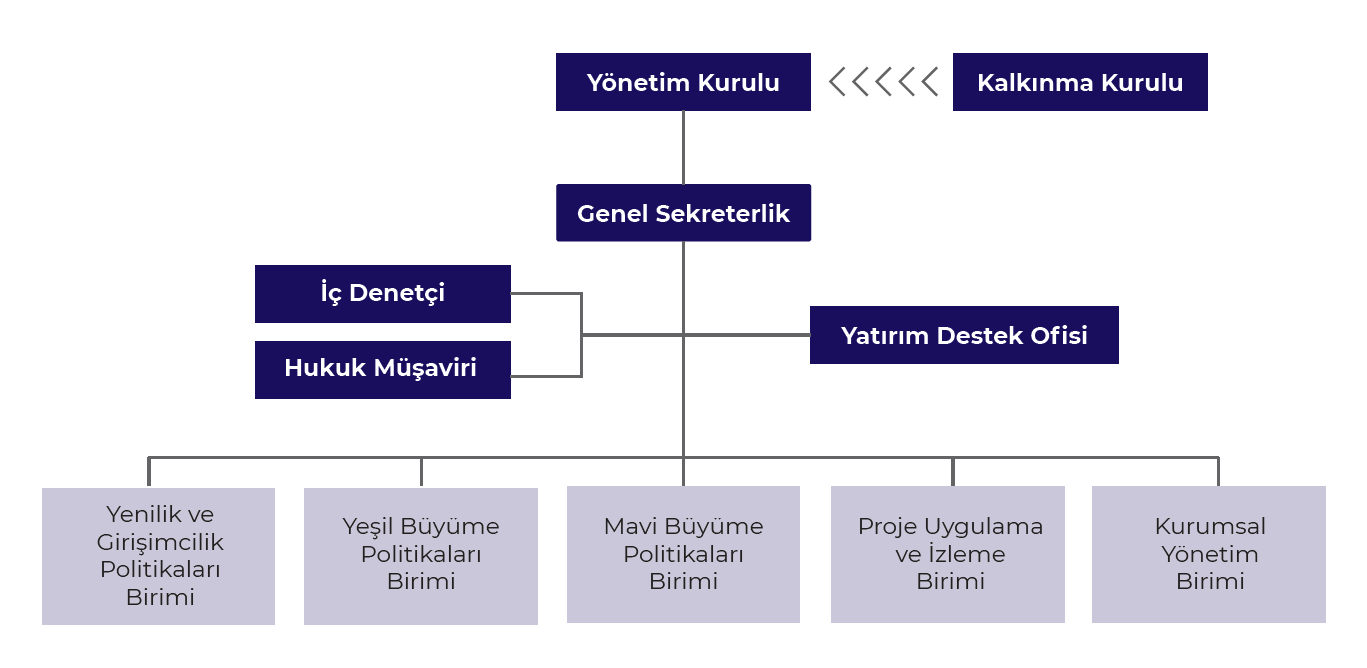 Temel Performans GöstergeleriTemel Performans GöstergeleriTemel Performans GöstergeleriTemel Performans GöstergeleriTemel Performans GöstergeleriTemel Performans GöstergeleriNoGösterge AdıBirimHedefDoğrulama Kaynağıİlgili Özel Amaç(lar) No1 Akıllı Uzmanlaşma Alanlarında Yatırım Yapan Firma SayısıAdet5Ajans Verileri12 TGB’lerde Faaliyet Gösteren Firma SayısıAdet450TGB’ler1, 33 İzmir’de Kurulan Kurumsal Aktör- Startup İş Birliği SayısıAdet10TGB’ler1, 34Start in İzmir Platformu Aracılığı ile Kurulan İş Birliği SayısıAdet10TGB’ler1, 2, 35TEYDEB Desteklerine Başvuran Firma Sayısının İmalat Sektöründeki Toplam Firmalara OranıYüzde2TÜİK, TÜBİTAK1,  36Sonuçlanan Yatırım SayısıAdet6Ajans Verileri1, 2, 37İzmir’de Yeşil Girişimcilik Alanında Kurulan Start-Up SayısıAdet5Ajans Verileri1, 2, 38İzmir’de Yenilik ve Girişimcilik Alanında Yeni Kurulan Altyapılardan İstifade Eden Firma SayısıAdet50Ajans Verileri1,2,3Çıktı Performans GöstergeleriÇıktı Performans GöstergeleriÇıktı Performans GöstergeleriÇıktı Performans GöstergeleriÇıktı Performans GöstergeleriÇıktı Performans GöstergeleriNoÇıktı GöstergesiBirimHedefHedefDoğrulama KaynağıNoÇıktı GöstergesiBirim2021ToplamDoğrulama Kaynağı1İzmir Akıllı Uzmanlaşma StratejisiAdet11Ajans Raporları, İnternet Sayfası2İzmir Veri Bankası PlatformuAdet 11Ajans Raporları, İnternet Sayfası 3Girişim Sermayesinden Faydalanan Firma Sayısı Adet 39Ajans Raporları, İnternet Sayfası4Düzenlenen Girişimcilik Etkinliği SayısıAdet26Ajans Raporları, İnternet Sayfası5Girişimcilik Etkinliklerine Katılan Kişi SayısıAdet100400Ajans Raporları, İnternet Sayfası6Katılım Sağlanan/Üyesi Olunan Ağ Kuruluşları EtkinliğiAdet12Ajans Raporları, İnternet Sayfası7Üyesi Olunan Ağ Kuruluşları ile Yürütülen İşbirliğiAdet11Ajans Raporları, İnternet Sayfası8Başaltı Firma Belirleme Aracı ile Tespit Edilen Firma SayısıAdet310Ajans Raporları, İnternet Sayfası9İzmir Girişimcilik Ekosistemi’nin Tanıtılmasına Yönelik Geliştirilen Platform Sayısı Adet11 Ajans Raporları, İnternet Sayfası10Ticarileşme Süreçlerine Destek Olunan Startup SayısıAdet1030Ajans Raporları11Yazılım Sektörüne Yönelik Yatırım Tanıtımı Amaçlı Hazırlanan İnfografik, Animasyon, Video vb. Tanıtım Materyalleri SayısıAdet1236Ajans Raporları, İnternet Sayfası12Düzenlenen Açık İnovasyon Etkinliği SayısıAdet14Ajans Raporları13Açık İnovasyon Etkinliği Katılımcı SayısıKişi50200Ajans Raporları14Düzenlenen Startup Hızlandırma Programı SayısıAdet25Ajans Raporları, İnternet Sayfası15Startup Hızlandırma Programlarına Katılan Firma SayısıAdet1030Ajans Raporları, İnternet Sayfası16Yenilik ve Girişimciliğe Yönelik Kurulan Altyapı SayısıAdet13Ajans Raporları, İnternet Sayfası17Yazılım Sektörüne Yönelik Yurt İçi ve Yurt Dışı Yatırım Tanıtım Etkinlikleri SayısıAdet26Ajans Raporları, İnternet Sayfası18Yazılım Sektörüne Yönelik Yurt İçi ve Yurt Dışı Yatırım Tanıtım Etkinliklerinde Ulaşılan Firma SayısıAdet50150Ajans Raporları, İnternet Sayfası19Yazılım Sektörüne Yönelik Yurt İçi ve Yurt Dışı Yatırım Tanıtım Etkinlikleri Sonrası İletişim Devam Ettirilen Firma SayısıAdet515Ajans Raporları, İnternet Sayfası20Yazılım Sektörü Yatırım Ortamının İyileştirilmesine Yönelik Faaliyet SayısıAdet26Ajans Raporları, İnternet Sayfası21Düzenlenen İleri Teknolojiler Buluşması SayısıAdet310Ajans Raporları, İnternet Sayfası22Yönetim Danışmanlığı Verilen Firma SayısıAdet39Ajans Raporları, İnternet SayfasıSOP Bileşenleri TablosuSOP Bileşenleri TablosuSOP Bileşenleri TablosuSOP Bileşenleri TablosuSOP Bileşenleri TablosuSOP Bileşenleri TablosuSOP Bileşenleri TablosuİKY KoduBileşen AdıTürYöntemSorumlu KuruluşSorumlu BirimÖzel Amaç(lar) 1İzmir Akıllı Uzmanlaşma StratejisiFaaliyetAraştırma, Analiz ve ProgramlamaİZKAYGPB12Tema Odaklı Yenilik ve Girişimcilik FaaliyetleriFaaliyetİşbirliği ve KoordinasyonİZKAYGPB33Yenilik ve Girişimcilik Faaliyetlerinin Etkinleştirilmesine Yönelik Araştırma ve Analiz ÇalışmalarıFaaliyetAraştırma, Analiz ve ProgramlamaİZKAYGPB14Greentech İzmir –Startup Kurumsal Aktör BuluşmasıFaaliyetİşbirliği ve KoordinasyonİZKAYGPB35Bölgesel Kalkınma ve Rekabet Alanında Üye Olunan Uluslararası Ağ Kuruluşlarının Faaliyetlerinin TakibiFaaliyetKapasite GeliştirmeİZKAYGPB1, 26Yazılım Sektörüne Yönelik Yatırım Tanıtım MateryalleriFaaliyetTanıtım ve Yatırım DestekİZKAYDO27Yazılım Sektörüne Yönelik Yurt İçi ve Yurt Dışı Yatırım Tanıtım EtkinlikleriFaaliyetTanıtım ve Yatırım DestekİZKAYDO28İzmir Girişimcilik Ekosistemi’nin TanıtılmasıFaaliyetİşbirliği ve KoordinasyonİZKAYGPB2,39Yazılım Sektörü Yatırım Ortamının İyileştirilmesiFaaliyetTanıtım ve Yatırım DestekİZKAYDO210İzmir Bölgesel Girişim Sermayesi Alt Program Proje Teklif ÇağrısıİZKA YGPB, YDO1,311Özel Sektörün Kurumsal Kapasitesinin ve Rekabet Edebilirliğinin Güçlendirilmesi MDPAlt ProgramProje Teklif ÇağrısıİZKAYGPB, PUİB1,312İzmir Teknotest Güdümlü ProjesiProjeGüdümlü ProjeİZKAYGPB, PUİB113İzQ Girişimcilik Merkezi Güdümlü Proje DesteğiProjeGüdümlü ProjeİZKAYGPB, PUİB114Yüksek Ekonomik Değere Sahip Endüstriyel Süt Ürünleri Üretim Merkezi Güdümlü Proje DesteğiProjeGüdümlü ProjeİZKAYGPB, PUİB115Oyun Yazılımları Atölyesi Güdümlü Proje DesteğiProje Güdümlü Proje İZKAYGPB, PUİB1,316Yönetim Danışmanlığı FaaliyetleriFaaliyetKapasite GeliştirmeİZKAYGPB117Yönetim Danışmanlığı Destek ProgramıFaaliyetMali Destek YürütmeİZKAYGPB, PUİB118Mali Destek Programı Yürütme FaaliyetleriFaaliyetMali Destek YürütmeİZKAYGPB, PUİB119SOP Kapsamında Paydaşlar Tarafından Düzenlenen Etkinliklere Katılım ve İlgili ÇalışmalarFaaliyetKapasite GeliştirmeİZKAYGPB1,2,3SOP Zaman Planlama TablosuSOP Zaman Planlama TablosuSOP Zaman Planlama TablosuSOP Zaman Planlama TablosuSOP Zaman Planlama TablosuİKY KoduBileşen AdıSüreBaşlangıç Dönemi(Yıl/Çeyrek)Bitiş Dönemi(Yıl/Çeyrek)1İzmir Akıllı Uzmanlaşma Stratejisi42 ay2020/22023/42Tema Odaklı Yenilik ve Girişimcilik Faaliyetleri36 ay2021/12023/43Yenilik ve Girişimcilik Faaliyetlerinin Etkinleştirilmesine Yönelik Araştırma ve Analizler36 ay2021/12023/44Greentech İzmir –Startup Kurumsal Aktör Buluşması 36 ay2021/12023/45Bölgesel Kalkınma ve Rekabet Alanında Üye Olunan Uluslararası Ağ Kuruluşlarının Faaliyetlerinin Takibi36 ay2021/12023/46Yazılım Sektörüne Yönelik Yatırım Tanıtım Materyalleri 36 ay2021/12023/47Yazılım Sektörüne Yönelik Yurt İçi ve Yurt Dışı Yatırım Tanıtım Etkinlikleri 36 ay2021/12023/48İzmir Girişimcilik Ekosistemi’nin Tanıtılması36 ay2021/12023/49Yazılım Sektörü Yatırım Ortamının İyileştirilmesi36 ay2021/12023/410İzmir Bölgesel Girişim Sermayesi 36 ay2021/12023/411Özel Sektörün Kurumsal Kapasitesinin ve Rekabet Edebilirliğinin Güçlendirilmesi MDP36 ay2019/12021/412İzmir Teknotest Güdümlü Projesi30 ay2018/42021/213İzQ Girişimcilik Merkezi Güdümlü Proje Desteği12 ay2020/42021/414Yüksek Ekonomik Değere Sahip Endüstriyel Süt Ürünleri Üretim Merkezi Güdümlü Proje Desteği   24 ay2021/12022/415Oyun Yazılımları Atölyesi24 ay2021/12022/416Yönetim Danışmanlığı Faaliyetleri36 ay2021/12023/417Yönetim Danışmanlığı Destek Programı36 ay2021/12023/418Mali Destek Programı Yürütme Faaliyetleri36 ay2021/12023/419SOP Kapsamında Paydaşlar Tarafından Düzenlenen Etkinliklere Katılım ve İlgili Çalışmalar36 ay2021/12023/4GELİŞME EKSENİ 1: GÜÇLÜ EKONOMİGELİŞME EKSENİ 1: GÜÇLÜ EKONOMİStratejik ÖncelikHedefYüksek Teknoloji, Yenilik ve Tasarım KapasitesiÜniversitelerde ve işletmelerde araştırma ve teknoloji geliştirmeye yönelik fiziki altyapı geliştirilecektir.Bilim ve teknoloji alanında insan kaynakları sektörel öncelik ve ihtiyaçlara göre geliştirilecektir.Üniversite ve işletmelerdeki araştırma çalışmalarının ekonomik değere dönüşmesi desteklenecektir.Gelişmiş Girişimcilik EkosistemiGirişimcilerin tespitine yönelik mekanizmalar geliştirilecektir.Girişimcilik ekosistemi içindeki aktörler arasında etkin ağ yapılarının oluşması sağlanacaktırGirişimcilik kültürü geliştirilecektirGelişmiş KümelerPotansiyel sektörlerde küme oluşumları desteklenecektirKümelerin yönetim kapasitesi iyileştirilecektirKümelerde Ar-Ge ve yenilik kapasitesinin artırılması sağlanacaktırSürdürülebilir Üretim ve Hizmet SunumuBölgesel eko-verimlilik stratejisine uyumlu olarak kurumların ve sanayi kuruluşlarının kapasite, bilgi paylaşımı ve farkındalığı artırılacaktır.Sürdürülebilir Üretim ve Hizmet SunumuEko-verimlilik ve endüstriyel simbiyoz başta olmak üzere sürdürülebilir üretim uygulamaları yaygınlaştırılacaktır.Sürdürülebilir Üretim ve Hizmet SunumuEnerji verimliliği uygulamaları ve yenilenebilir enerjinin kullanımı tüm sektörlerde yaygınlaştırılacak, yenilenebilir enerji üretimi artırılacaktır.Sürdürülebilir Üretim ve Hizmet SunumuTemiz teknolojilerin geliştirilmesi ve kullanımına yönelik faaliyetler desteklenecektir.Sürdürülebilir Üretim ve Hizmet SunumuSürdürülebilir tarımsal üretim sağlanacaktır.Sürdürülebilir Üretim ve Hizmet SunumuSürdürülebilir turizmin uygulanması ve yaygınlaştırılması sağlanacaktır.GELİŞME EKSENİ 2: YÜKSEK YAŞAM KALİTESİGELİŞME EKSENİ 2: YÜKSEK YAŞAM KALİTESİStratejik ÖncelikHedefSürdürülebilir ÇevreSürdürülebilir atıksu, içme ve kullanma suyu yönetimi sağlanacaktır.Sürdürülebilir ÇevreKatı atık ve tehlikeli atık geri kazanım, depolama ve bertaraf kapasiteleri artırılacaktır. Sürdürülebilir ÇevreGediz ve Küçük Menderes başta olmak üzere 3 havzada entegre havza yönetimi kurumsal bazda sağlanarak endüstriyel, tarımsal ve kentsel kirlilik önleme ve kontrolü gerçekleştirilecektir.Sürdürülebilir Çevreİzmir’de hassas ekosistemlerdeki biyoçeşitlilik korunacaktır.Sürdürülebilir ÇevreEvsel ısıtmada enerji verimliliği sağlanacak yenilenebilir ve temiz enerji kullanımı yaygınlaştırılacaktırKaliteli Kentsel YaşamAfet yönetimi kapasitesi güçlendirilecektir.GELİŞME EKSENİ 3: GÜÇLÜ TOPLUMGELİŞME EKSENİ 3: GÜÇLÜ TOPLUMStratejik ÖncelikHedefHerkes İçin Kaliteli EğitimMesleki eğitimin kalitesi artırılacaktır.Herkes İçin Kaliteli EğitimMeslek liseleri ile üniversitelerdeki bölümler ve eğitim programları İzmir'deki ihtiyaca yönelik olarak tasarlanacaktır.Herkes İçin Kaliteli EğitimYenilikçi model ve yöntemler kullanımıyla, eğitim kalitesinin uluslararası standartlara erişmesi sağlanacaktır.Yüksek İstihdam Kapasitesiİşgücünün sektörel ihtiyaç ve beklentileri karşılama yeterliliği artırılacaktır.Yüksek İstihdam KapasitesiYeni iş yaratma kapasitesi artırılacak ve bu alanlara yönelik işgücü yetiştirilecektirTemel Performans GöstergeleriTemel Performans GöstergeleriTemel Performans GöstergeleriTemel Performans GöstergeleriTemel Performans GöstergeleriTemel Performans GöstergeleriNoGösterge AdıBirimHedefDoğrulama Kaynağıİlgili Özel Amaç(lar) No1Geliştirilen Küme SayısıAdet1Ajans Verileri12Küme Üyesi Firma SayısıAdet30Ajans Verileri13İzmir’de Temiz Enerji ve Temiz Teknoloji Ekipmanları Üretimi Yapan Yeni Firma SayısıAdet10Sektör Analizi14Küme Firmalarının Temiz Enerji ve Temiz Teknoloji Ekipmanları İhracatı ArtışıYüzde10Sektör Analizi15İzmir’de Temiz Enerji ve Temiz Teknoloji Alanında Oluşturulan Yeni İstihdam SayısıAdet600Ajans Verileri1,26Uygulanan Endüstriyel Simbiyoz ModeliAdet1Ajans Verileri37Endüstriyel Simbiyoz Uygulamalarına Başlayan Yatırım Bölgesi SayısıAdet3Ajans Verileri38Kaynak Verimliliği Programı Kapsamında Hayata Geçirilen İşbirliği SayısıAdet10Ajans Verileri39Sürdürülebilir Üretim Yöntemleri Uygulamaya Başlayan Yeni Firma SayısıAdet20Ajans Verileri310İzmir’de Temiz Enerji ve Temiz Teknoloji Alanında Kurulan Mesleki Eğitim Kurumu SayısıAdet1İl Milli Eğitim Md. Verileri211Kaynak Verimliliği Merkezi Adet1Ajans Verileri1,2,312İzmir Tarım Teknolojileri MerkeziAdet1Ajans Verileri3Çıktı Performans GöstergeleriÇıktı Performans GöstergeleriÇıktı Performans GöstergeleriÇıktı Performans GöstergeleriÇıktı Performans GöstergeleriÇıktı Performans GöstergeleriNoÇıktı GöstergesiBirimHedefHedefDoğrulama KaynağıNoÇıktı GöstergesiBirim2021ToplamDoğrulama Kaynağı1Strateji Belgesi Sayısı Adet02Ajans Raporları2Eylem Planı Sayısı (Yeşil ve Mavi Büyüme Stratejileri Kapsamında)Adet02Ajans Raporları3İzmir Deniz Üstü Rüzgâr Enerjisi Sektörünü Geliştirmeye Yönelik Analiz ve Strateji SayısıAdet13Ajans Raporları4Sürdürülebilir Üretim Uygulamalarının Yaygınlaştırılması Amacıyla Yapılan Toplantı SayısıAdet412Ajans Raporları5Eğitim Alan Sanayi İşletmesi Sayısı Adet510Ajans Faaliyet Raporu6Eğitim Alan Sanayi İşletmesi Çalışanı SayısıAdet2050Ajans Faaliyet Raporu7Eğitim Alan Kooperatif ve Sulama Birliği SayısıAdet510Ajans Faaliyet Raporu8Eğitim Alan Kooperatif ve Sulama Birliği Üyesi Sayısı Adet2050Ajans Faaliyet Raporu9Kaynak Verimliliği Merkezi Danışma Birimi Çalışan Sayısı Adet 1010Ajans Faaliyet Raporu10Temiz Enerji Sektörüne Yönelik Katılım Sağlanan Yurt İçi ve Yurt Dışı Yatırım Tanıtım Etkinlikleri SayısıAdet515Ajans Raporları, İnternet Sayfası11Temiz Enerji Sektörüne Yönelik Katılım Sağlanan Yurt İçi ve Yurt Dışı Yatırım Tanıtım Etkinliklerinde Ulaşılan Firma SayısıAdet100300Ajans Raporları, İnternet Sayfası12Temiz Enerji Sektörüne Yönelik Katılım Sağlanan Yurt İçi ve Yurt Dışı Yatırım Tanıtım Etkinlikleri Sonrası İletişim Devam Ettirilen Firma SayısıAdet1030Ajans Raporları, İnternet Sayfası13Temiz Enerji Sektöründe İzmir’in Yatırım Ortamının Geliştirilmesine Yönelik Organizasyon SayısıAdet26Ajans Raporları, İnternet Sayfası14Temiz Enerji Sektöründe İzmir’in Yatırım Ortamının Geliştirilmesine Yönelik Organizasyonlara Katılımcı SayısıAdet5001500Ajans Raporları, İnternet Sayfası15Temiz Enerji Sektörü Değer Zinciri ve Kümelenme Analizi SayısıAdet11 BEST For Energy Projesi Verileri16Kümelenme Amaçlı Görüşme ve Analiz Yapılan İşletme SayısıAdet100100BEST For Energy Projesi Verileri17Kümelenme Amaçlı Yapılan Odak Grup Toplantısı SayısıAdet410BEST For Energy Projesi Verileri18Kümelenme Amaçlı Yapılan Odak Grup Toplantısı Katılımcı SayısıAdet200500BEST For Energy Projesi Verileri19Uluslararası ve Ulusal Talep Analizi SayısıAdet11BEST For Energy Projesi Verileri20Temiz Enerji Sektörü Gelişme Stratejisi ve Eylem Planı SayısıAdet11BEST For Energy Projesi Verileri21Temiz Enerji Kümesi Yönetim Planı SayısıAdet01BEST For Energy Projesi Verileri22Sektörel Rekabet Değerlendirme Raporu SayısıAdet01BEST For Energy Projesi Verileri23İşletmelerde Danışmanlık ve Eğitim Alan Kişi Sayısı Adet01450 BEST For Energy Projesi Verileri24Danışmanlık ve Eğitim Alan İşletme Sayısı  Adet0250BEST For Energy Projesi Verileri25Organize Edilen Business to Business (B2B) Etkinlik SayısıAdet04BEST For Energy Projesi Verileri26B2B Etkinliklere Katılan Firma SayısıAdet0120BEST For Energy Projesi Verileri27Organize Edilen Uluslararası Konferans SayısıAdet01BEST For Energy Projesi Verileri28Uluslararası Konferans Katılımcı SayısıAdet0400BEST For Energy Projesi Verileri29Oluşturulan Eğitici Programı SayısıAdet01İzmir-NIC Projesi Verileri30Eğitilen TTO, TGB, Ar-Ge Personeli SayısıAdet015İzmir-NIC Projesi Verileri31Startuplar İçin Oluşturulan Hızlandırıcı Programı SayısıAdet01İzmir-NIC Projesi Verileri32Hızlandırıcı Programına Katılan Startup SayısıAdet030İzmir-NIC Projesi Verileri33Hızlandırıcı Programı Kapsamında Düzenlenen Eğitim SayısıAdet06İzmir-NIC Projesi Verileri34Eğitimlere Katılan Kişi SayısıAdet0300İzmir-NIC Projesi Verileri35İzmir’de Düzenlenen Sektörel Fuar SayısıAdet02İZFAŞ Verileri36İzmir’de Kurulan Temiz Enerji Meslek Lisesi SayısıAdet01İl Milli Eğitim Md. Verileri37Mali Destek Sağlanan İşletme SayısıAdet1550Ajans Raporları38İşletmeler İçin Hazırlanan Fizibilite SayısıAdet26Ajans Raporları39Temiz Enerji Sektörüne Yönelik Yatırım Tanıtımı Amaçlı Hazırlanan İnfografik, Animasyon, Video vb. Tanıtım Materyalleri SayısıAdet1236Ajans Raporları, İnternet SayfasıSOP Bileşenleri TablosuSOP Bileşenleri TablosuSOP Bileşenleri TablosuSOP Bileşenleri TablosuSOP Bileşenleri TablosuSOP Bileşenleri TablosuSOP Bileşenleri TablosuİKY KoduBileşen AdıTürYöntemSorumlu KuruluşSorumlu BirimÖzel Amaç(lar)1İzmir'in Yeşil ve Mavi Büyümeye Geçiş Stratejilerinin OluşturulmasıFaaliyetAraştırma, Analiz ve ProgramlamaİZKAYBPB, MBPB1,2,32İzmir’in Yeşil ve Mavi Büyümeye Geçiş Stratejilerinin Hayata Geçirilmesine Yönelik Eylem Planlarının HazırlanmasıFaaliyetAraştırma, Analiz ve ProgramlamaİZKAYBPB, MBPB1,2,33İzmir Deniz Üstü Rüzgâr Enerjisi Sektörü Geliştirme Faaliyetleri FaaliyetAraştırma, Analiz ve ProgramlamaİZKAYDO1, 24İzmir Kaynak Verimliliği Programı (İKVP)Faaliyetİşbirliği ve KoordinasyonİZKAUNDP, EBSOYBPB, YGPB1,2,35Kaynak Verimliliği ve Sürdürülebilir Üretim Uygulamalarının Yaygınlaştırılmasına Yönelik ÇalışmalarFaaliyetKapasite GeliştirmeİZKAYBPB1,2,36Temiz Enerji Sektörüne Yönelik Yurt İçi ve Yurt Dışı Yatırım Tanıtım Etkinlikleri FaaliyetTanıtım ve Yatırım DestekİZKAYDO1, 27Temiz Enerji Sektörüne Yönelik Yatırım Tanıtım MateryalleriFaaliyetTanıtım ve Yatırım DestekİZKAYDO28Temiz Enerji Sektöründe İzmir’in Yatırım Ortamının Geliştirilmesine Yönelik Organizasyonlar FaaliyetTanıtım ve Yatırım DestekİZKA, İlgili PaydaşlarYDO1,29Temiz Enerji Alanında Üye Olunan Ulusal ve Uluslararası Ağ Kuruluşlarının Faaliyetlerinin TakibiFaaliyetTanıtım ve Yatırım DestekİZKAYDO1, 210Temiz Enerji Sektörü Yatırım Ortamının İyileştirilmesi FaaliyetTanıtım ve Yatırım DestekİZKAYDO211BEST For Energy Projesi ProjeDış Kaynak ProjesiİZKAYDO, YBPB1,212İzmir-NIC Projesi ProjePaydaş ProjesiİYTE, İZKAYDO, YBPB1,2,313İzmir’de Temiz Enerji Fuarı DüzenlenmesiFaaliyetPaydaş ProjesiİZFAŞ, İZKAYDO1,2,314Temiz Enerji Meslek Lisesi ProjesiFaaliyetKamu Yatırım Programı Projesiİl Milli Eğitim Md.YBPB, YDO1,215Yeşil ve Mavi Dönüşüm Destek ProgramıAlt ProgramMali Destek İZKAYBPB, YGPB, MBPB PUİB1,2,316İzmir Tarım Teknolojileri Merkezi Güdümlü Proje DesteğiProje Güdümlü Proje DesteğiİZKAYBPB, PUİB317Mali Destek Programı Yürütme FaaliyetleriFaaliyetMali Destek YürütmeİZKAYBPB, PUİB1,2,318SOP Kapsamında Paydaşlar Tarafından Düzenlenen Etkinliklere Katılım ve İlgili ÇalışmalarFaaliyetKapasite GeliştirmeİZKAYBPB1,2,3SOP Zaman Planlama TablosuSOP Zaman Planlama TablosuSOP Zaman Planlama TablosuSOP Zaman Planlama TablosuSOP Zaman Planlama TablosuİKY KoduBileşen AdıSüreBaşlangıç Dönemi(Yıl/Çeyrek)Bitiş Dönemi(Yıl/Çeyrek)1İzmir'in Yeşil ve Mavi Büyümeye Geçiş Stratejilerinin Oluşturulması24 ay2021/12022/42İzmir’in Yeşil ve Mavi Büyümeye Geçiş Stratejilerinin Hayata Geçirilmesine Yönelik Eylem Planlarının Hazırlanması18 ay2022/32023/43İzmir Deniz Üstü Rüzgâr Enerjisi Sektörü Geliştirme Faaliyetleri36 ay2021/12023/44İzmir Kaynak Verimliliği Programı (İKVP)48 ay2021/12024/45Kaynak Verimliliği ve Sürdürülebilir Üretim Uygulamalarının Yaygınlaştırılmasına Yönelik Çalışmalar36 ay2021/12023/46Temiz Enerji Sektörüne Yönelik Yurt İçi ve Yurt Dışı Yatırım Tanıtım Etkinlikleri36 ay2021/12023/47Temiz Enerji Sektörüne Yönelik Yatırım Tanıtım Materyalleri36 ay2021/12023/48Temiz Enerji Sektöründe İzmir’in Yatırım Ortamının Geliştirilmesine Yönelik Organizasyonlar 36 ay2021/12023/49Temiz Enerji Alanında Üye Olunan Ulusal ve Uluslararası Ağ Kuruluşlarının Faaliyetlerinin Takibi36 ay2021/12023/410Temiz Enerji Sektörü Yatırım Ortamının İyileştirilmesi 36 ay2021/12023/411BEST For Energy Projesi33 ay2021/12023/312İzmir-NIC Projesi 36 ay2021/12023/413İzmir’de Temiz Enerji Fuarı Düzenlenmesi36 ay2021/12023/414Temiz Enerji Meslek Lisesi Projesi36 ay2021/12023/415Yeşil ve Mavi Dönüşüm Destek Programı36 ay2021/12023/416İzmir Tarım Teknolojileri Merkezi Güdümlü Proje Desteği36 ay2021/12023/417Mali Destek Programı Yürütme Faaliyetleri36 ay2021/12023/418SOP Kapsamında Paydaşlar Tarafından Düzenlenen Etkinliklere Katılım ve İlgili Çalışmalar36 ay2021/12023/4Gelişme Ekseni 1: Güçlü EkonomiGelişme Ekseni 1: Güçlü EkonomiStratejik ÖncelikHedefYüksek Teknoloji, Yenilik ve Tasarım Kapasitesiİşbirliği ve yenilikçi örgüt kültürünün yaygınlaştırılması ile bölgesel yenilik ekosistemi iyileştirilecektir.Gelişmiş KümelerPotansiyel sektörlerde küme oluşumları desteklenecektir.Akdeniz’in Çekim Merkezi İzmirCazip iş ve yatırım ortamı sağlanacaktır.Gelişme Ekseni 2: Yüksek Yaşam KalitesiGelişme Ekseni 2: Yüksek Yaşam KalitesiStratejik ÖncelikHedefKaliteli Kentsel YaşamSürdürülebilir bütüncül kıyı yönetimi sağlanacak, İzmir'in deniz ile ilişkisi güçlendirilecektir.Erişilebilir İzmirİzmir'in ulusal ve uluslararası ulaşım ağı ve erişilebilirliği güçlendirilecektirErişilebilir İzmirİzmir Limanı'nın ulaşım bağlantıları, altyapısı ve hizmet olanakları güçlendirilecektir.Erişilebilir İzmirUlaşım yatırımlarında lojistik sektörünün gereksinimleri göz önünde bulundurularak demiryolu ve deniz taşımacılığına öncelik verilecektir.Gelişme Ekseni 3: Güçlü ToplumGelişme Ekseni 3: Güçlü ToplumStratejik ÖncelikHedefYüksek İstihdam Kapasitesiİşgücünün sektörel ihtiyaç ve beklentileri karşılama yeterliliği artırılacaktır.Yüksek İstihdam KapasitesiYeni iş yaratma kapasitesi artırılacak ve bu alanlara yönelik işgücü yetiştirilecektir.Temel Performans GöstergeleriTemel Performans GöstergeleriTemel Performans GöstergeleriTemel Performans GöstergeleriTemel Performans GöstergeleriTemel Performans GöstergeleriNoGösterge AdıBirimHedefDoğrulama Kaynağıİlgili Özel Amaç(lar) No1Geliştirilen Küme SayısıAdet1Ajans Verileri1,22İzmir Deniz Gümrüğü Toplam İhraç Edilen Ürün Değeri (FOB USD)Değer4,89 Milyar DolarTÜİK1,23Küme Üyesi Liman SayısıAdet8Ajans Verileri1,24İzmir’de Liman Hizmetlerinde İstihdam ArtışıYüzde10SGK Verileri3Çıktı Performans GöstergeleriÇıktı Performans GöstergeleriÇıktı Performans GöstergeleriÇıktı Performans GöstergeleriÇıktı Performans GöstergeleriÇıktı Performans GöstergeleriNoÇıktı GöstergesiBirimHedefHedefDoğrulama KaynağıNoÇıktı GöstergesiBirim2021ToplamDoğrulama Kaynağı1İzmir Bölgesi Limanları Gelişim Stratejisi ve Ekosistem Analizi SayısıAdet11Ajans Raporları2Liman Topluluğu Aktörleri Koordinasyon ToplantılarıAdet39Ajans Verileri3Kadim Kültür ve Üretim Havzalarının Belirlenmesi ve Canlandırılması Stratejisi SayısıAdet11Ajans Raporları4Liman Topluluğu Aktörleri Koordinasyon Toplantıları Katılımcı SayısıAdet1545Ajans Verileri5Birleşik Krallıkta Bulunan Yaratıcı Merkezler ile İkili İşbirlikleri ve Çalışma ZiyaretiAdet11Ajans Raporları6 NESTA Yaratıcı Girişimcilik  
 Programının UygulanmasıAdet13Ajans Raporları7Kadim Üretim Havzalarında Yer Alan Üretici SayısıAdet3030Ajans Raporları8Kadim Üretim Havzalarında Varlığı Tespit Edilen Ürün SayısıAdet3030Ajans Raporları9UNESCO Kültür Mirası Listesine Alınan Destinasyon SayısıAdet11UNESCO Verileri10Mavi Ekonomi Sektörlerinin İzmir’de Geliştirilmesine Yönelik Analiz ve Fizibilite ÇalışmalarıAdet22Ajans Raporları11Kıyı Turizminin Geliştirilmesine Yönelik Olarak İzmir Su Altı Kültürel Miras Envanterinin ÇıkarılmasıAdet11Ajans RaporlarıSOP Bileşenleri TablosuSOP Bileşenleri TablosuSOP Bileşenleri TablosuSOP Bileşenleri TablosuSOP Bileşenleri TablosuSOP Bileşenleri TablosuSOP Bileşenleri TablosuİKY KoduBileşen AdıTürYöntemSorumlu KuruluşSorumlu BirimÖzel Amaç(lar) 1İzmir Bölgesi Limanları Gelişim Stratejisi ve Ekosistem AnaliziFaaliyetAraştırma, Analiz ve ProgramlamaİZKAMBPB1,2,32Türkiye’de Yaratıcı Endüstrilerin İBBS-2 Bölgeleri Düzeyinde Analizi ve İzmir Çalışması Uygulamasına Yönelik FaaliyetlerFaaliyetİşbirliği ve KoordinasyonİZKAMBPB1,43Kadim Kültür ve Üretim Havzalarının Belirlenmesi ve Canlandırılması Çalışması Faaliyet Araştırma, Analiz ve ProgramlamaİZKA, İzmir VakfıMBPB44Liman Topluluğu Aktörleri Koordinasyon ÇalışmalarıFaaliyetİşbirliği ve KoordinasyonİZKA, DTO, İzmir Bölgesi Liman Kullanıcıları MBPB1,2,35İzmir Turizm Stratejisi ve Eylem Planı İzleme ve Değerlendirme ÇalışmalarıFaaliyetİşbirliği ve KoordinasyonİZKAMBPB46Birleşik Krallıkta Bulunan Yaratıcı Merkezlerle İkili İşbirlikleri ve Çalışma ZiyaretiFaaliyetKapasite GeliştirmeİZKAMBPB1,47 NESTA Yaratıcı Girişimcilik  Programının UygulanmasıFaaliyetKapasite GeliştirmeİZKAMBPB1,2,38Çandarlı LimanıFaaliyetKamu Yatırım Programı ProjesiUABMBPB1,2,39Kemalpaşa Lojistik KöyüFaaliyetKamu Yatırım Programı ProjesiUABMBPB1,2,310Kovid-19 Krizine Yanıt ve Dayanıklılık ProjesiProje Paydaş ProjesiSanayi ve Teknoloji Bakanlığı, UNDPMBPB, YBPB211CREATE IN IZMIR: Yaratıcı Kültür Endüstrileri Ekosisteminin Geliştirilmesi ve Yaratıcı Kültür Endüstrileri Merkezinin Kurulması ProjesiProjePaydaş ProjesiİEÜ, İZKAMBPB1,412Mavi Ekonomi Sektörlerinin İzmir’de Geliştirilmesine Yönelik Analiz ve Fizibilite ÇalışmalarıFaaliyetAraştırma, Analiz ve ProgramlamaİZKAMBPB113Kıyı Turizminin Geliştirilmesine Yönelik Olarak İzmir Su Altı Kültürel Miras Envanterinin ÇıkarılmasıFaaliyetAraştırma, Analiz ve ProgramlamaİZKAMBPB414Limanı Besleyen Sektörlerin Geliştirilmesi Destek ProgramıAlt ProgramProje Teklif ÇağrısıİZKAMBPB1,2,315Kadim Kültür ve Üretim Havzaları Destek ProgramıAlt ProgramProje Teklif ÇağrısıİZKAMBPB416Liman Akademi Güdümlü ProjesiProjeGüdümlü ProjeİZKAMBPB1,2,317Mali Destek Programı Yürütme FaaliyetleriFaaliyetMali Destek YürütmeİZKAMBPB1,2,318SOP Kapsamında Paydaşlar Tarafından Düzenlenen Etkinliklere Katılım ve İlgili ÇalışmalarFaaliyetKapasite GeliştirmeİZKAMBPB1,4SOP Zaman Planlama TablosuSOP Zaman Planlama TablosuSOP Zaman Planlama TablosuSOP Zaman Planlama TablosuSOP Zaman Planlama TablosuİKY KoduBileşen AdıSüreBaşlangıç Dönemi(Yıl/Çeyrek)Bitiş Dönemi(Yıl/Çeyrek)1İzmir Bölgesi Limanları Gelişim Stratejisi ve Ekosistem Analizi12 ay2021/12021/42Türkiye’de Yaratıcı Endüstrilerin İBBS-2 Bölgeleri Düzeyinde Analizi ve İzmir Çalışması Uygulamasına Yönelik Faaliyetler12 ay2021/12021/43Kadim Kültür ve Üretim Havzalarının Belirlenmesi ve Canlandırılması Çalışması6 ay2021/12021/24Liman Topluluğu Aktörleri Koordinasyon Çalışmaları36 ay2021/12023/45İzmir Turizm Stratejisi ve Eylem Planı İzleme ve Değerlendirme Çalışmaları27 ay2021/42023/46Birleşik Krallıkta Bulunan Yaratıcı Merkezler ile İkili İşbirlikleri ve Çalışma Ziyareti1 ay2021/42021/47NESTA Yaratıcı Girişimcilik Programının Uygulanması36 ay2021/12023/48Çandarlı Limanı36 ay2021/12023/49Kemalpaşa Lojistik Köyü36 ay2021/12023/410Kovid-19 Krizine Yanıt ve Dayanıklılık Projesi9 ay2021/12021/311Mavi Ekonomi Sektörlerinin İzmir’de Geliştirilmesine Yönelik Analiz ve Fizibilite Çalışmaları12 ay2021/12021/412Kıyı Turizminin Geliştirilmesine Yönelik Olarak İzmir Su Altı Kültürel Miras Envanterinin Çıkarılması12 ay2021/12021/413CREATE IN IZMIR: Yaratıcı Kültür Endüstrileri Ekosisteminin Geliştirilmesi ve Yaratıcı Kültür Endüstrileri Merkezinin Kurulması Projesi36 ay2020/22022/414Limanı Besleyen Sektörlerin Geliştirilmesi Destek Programı15 ay2022/42023/415Kadim Kültür ve Üretim Havzaları Destek Programı15 ay2022/12023/416Liman Akademi Güdümlü Projesi36 ay2021/12023/417Mali Destek Programı Yürütme Faaliyetleri26 ay2021/42022/418SOP Kapsamında Paydaşlar Tarafından Düzenlenen Etkinliklere Katılım ve İlgili Çalışmalar36 ay2021/12022/4KG Bileşenler TablosuKG Bileşenler TablosuKG Bileşenler TablosuKG Bileşenler TablosuKG Bileşenler TablosuKG Bileşenler TablosuİKY KoduBileşen AdıTürYöntemSorumlu KuruluşSorumlu Birim1Ajans Kurumsal Dönüşüm ÇalışmalarıFaaliyetAraştırma, Analiz ve ProgramlamaİZKAKYB2Geçmiş Dönem Mali Destek Programları Uygulama Sonrası Değerlendirme ÇalışmasıFaaliyetAraştırma, Analiz ve ProgramlamaİZKAPUİB3Proje Havuzu Oluşturma ve Ön Fizibilite Çalışmaları FaaliyetAraştırma, Analiz ve ProgramlamaİZKATÜM BİRİMLER4Stratejik Plan ve SOP'ların Geliştirilmesi, Bunun İçin Gerekli Analiz ve Araştırma ÇalışmalarıFaaliyetAraştırma, Analiz ve ProgramlamaİZKATÜM BİRİMLER5Güdümlü Projeler ile MDP Projelerinin Etkinliklerinin Arttırılmasına Yönelik ÇalışmalarFaaliyetİşbirliği ve KoordinasyonİZKATÜM BİRİMLER6Kurumsal Gelişim Başlığına Yönelik Paydaşlar Tarafından Düzenlenen Etkinliklere Katılım ve İlgili ÇalışmalarFaaliyetKapasite GeliştirmeİZKATÜM BİRİMLER7Afet ve Acil Durum Konusunda Eğitim ve Kapasite Geliştirme Çalışmaları:FaaliyetKapasite GeliştirmeİZKATÜM BİRİMLER8Ajans Tarafından Yapılacak Tanıtım Çalışmaları ve Organizasyonlar FaaliyetTanıtım FaaliyetleriİZKAMBPB9Ajans Tanıtım Materyallerinin HazırlanmasıFaaliyetTanıtım FaaliyetleriİZKAMBPB10Yatırım Destek İş Ortağım Programı FaaliyetTanıtım FaaliyetleriİZKAYDO11Genel Yatırım Tanıtım ve Destek FaaliyetleriFaaliyetTanıtım FaaliyetleriİZKAYDO12Yabancı Sermayeli Firmalar BuluşmasıFaaliyetTanıtım FaaliyetleriİZKAYDO13Eğitim FaaliyetleriFaaliyetDiğer Proje ve FaaliyetlerİZKAKYB14Personel Giderlerine İlişkin ÖdemelerFaaliyetDiğer Proje ve FaaliyetlerİZKATÜM BİRİMLER15Ajansa Yönelik Denetimlerle İlgili FaaliyetlerFaaliyetDiğer Proje ve FaaliyetlerİZKAKYB16Ajansın Hukuki Süreçlerinin YürütülmesiFaaliyetDiğer Proje ve FaaliyetlerİZKAHM17Genel İdari Hizmetlerin GerçekleştirilmesiFaaliyetDiğer Proje ve FaaliyetlerİZKAKYB18Yeni Hizmet Binasının Yapılmasına İlişkin FaaliyetlerFaaliyetDiğer Proje ve FaaliyetlerİZKAKYB19Ajans İnternet Sitesi ve Sosyal Medya Hesaplarının YönetimiFaaliyetDiğer Proje ve FaaliyetlerİZKAMBPB20Ajansın Medyada Takibi ve Kurumsal İlanlarFaaliyetDiğer Proje ve FaaliyetlerİZKAMBPB21Ajans Faaliyet Raporunun HazırlanmasıFaaliyetDiğer Proje ve FaaliyetlerİZKATÜM BİRİMLERNo  Alan Eğitim Konusu Eğitimin Amacı 1 Uzmanlık Alanlarının Geliştirilmesi Makro Ekonomik Göstergelerin Yorumlanması Piyasa ve genel ekonomik durumu değerlendirmede önem taşıyan temel gösterge ve politikalar detaylı olarak incelenecek ve bu kavramların yorumlanmasına yönelik bilgi aktarımında bulunulacaktır. 2 Uzmanlık Alanlarının Geliştirilmesi Kamu Politikası Uzmanları için EkonomiBölgesel kalkınma alanında politika yapıcı konumda olan ve bu politikaların hayata geçirilmesi noktasında faaliyetler gerçekleştiren Ajansın yapacağı çalışmalarda kapsamlı bir ekonomi nosyonu edinerek çalışmalarına bu perspektiften bakmalarını güçlendirecek bir ekonomi eğitimi alınması amaçlanmaktadır.3 Uzmanlık Alanlarının Geliştirilmesi İnovasyon ve Tasarım Küresel Rekabet İçin Ürün Tasarımı ve Ar-Ge, Sürdürülebilirlik ve Eko-Design, Tasarım Trendleri, Akıllı Ürünler, Girişimcilik Başarı Öyküleri gibi konularda bilgi sağlanması. 4Uzmanlık Alanlarının Geliştirilmesi Bölgesel Kalkınma Teorisinde Son Dönem Gelişmeler Bölgesel kalkınmada geliştirilen yeni yaklaşımlar ve bunların uygulamaları hakkında (Yapabilirlikler yaklaşımı, Akıllı Uzmanlaşma vb.) bilgi sahibi olmak. 5 Uzmanlık Alanlarının Geliştirilmesi CBS‘ye Giriş ve Temel Uygulamalar Mekânsal verilerin, önceliklerin ve politikaların analizi ve görselleştirilmesi için özellikle ArcGis programı kapsamında kapasiteyi geliştirmek, alt bölge strateji çalışmalarına mekansal analiz girdisi sağlamak. 6 Uzmanlık Alanlarının Geliştirilmesi CBS Mekansal Analiz Uygulamaları Mekansal verilerin detaylı analizine ilişkin ArcGis programı kapsamında sunulan tekniklere ilişkin bilgi ve becerilerin geliştirilerek uygulamaya koyulması. 7 Uzmanlık Alanlarının Geliştirilmesi Design Thinking Farklı ihtiyaçlara yönelik yenilikçi çözüm metotları geliştirilmesi, tanımlama, araştırma, yorumlama, fikir geliştirme, prototipleme ve değerlendirme aşamalarından oluşan Design Thinking metodu konusunda bilgi edinilmesi ve uygulanması8Ajans İdari Kapasitesinin Geliştirilmesi Araştırma Yöntemleri ve Veri Derleme Analiz ve planlama çalışmalarında gerek duyulan yüz yüze görüşme, anket tasarımı ve analizi, kümelenme analizi, veri derlenmesi ve yorumlanması alanlarında kapasiteyi geliştirme. 9Ajans İdari Kapasitesinin Geliştirilmesi Sürdürülebilirlik Yönetimi Çevresel ve sosyal kaynaklı iç ve dış etkilerin yönetilmesini ve bütün çalışanlar tarafından sürdürülebilirlik olgusunun sahiplenilmesini mümkün kılmak. 10 Ajans İdari Kapasitesinin GeliştirilmesiSıfır Atık Yönetim Sistemi Eğitimi Ajans personeline sıfır atık kavramı, sıfır atık yönetim sistemi, sisteme geçiş süreci, kurumun ve çalışanların sorumluluklarını içeren temel düzeyde bir eğitim düzenlemek. 11Çalışanların Kişisel İlgi ve Becerilerinin Geliştirilmesi Microsoft Power BI, StataBirbirinden bağımsız veri kaynaklarını tutarlı, görsel olarak sürükleyici ve etkileşimli öngörülere dönüştürmeyi sağlamak aynı zamanda bu kaynakları herkesle veya istenilen kişilerle paylaşmayı sağlamak. Çıktı Performans GöstergeleriÇıktı Performans GöstergeleriÇıktı Performans GöstergeleriÇıktı Performans GöstergeleriÇıktı Performans GöstergeleriÇıktı Performans GöstergeleriÇıktı Performans GöstergeleriÇıktı Performans GöstergeleriNoBileşen AdıÇıktı GöstergesiBirimHedefHedefDoğrulama KaynağıNoBileşen AdıÇıktı GöstergesiBirim2021ToplamDoğrulama Kaynağı1Eğitim FaaliyetleriÇalışan Bazında Yıllık Olarak Eğitime Katılım SüresiGün1030Ajans Faaliyet Raporu2Eğitim FaaliyetleriYeni İstihdam Edilen Personele Yönelik Oryantasyon EğitimiSaat/kişi6060Ajans Faaliyet RaporuÇıktı Performans GöstergeleriÇıktı Performans GöstergeleriÇıktı Performans GöstergeleriÇıktı Performans GöstergeleriÇıktı Performans GöstergeleriÇıktı Performans GöstergeleriÇıktı Performans GöstergeleriÇıktı Performans GöstergeleriNoBileşen AdıÇıktı GöstergesiBirimHedefHedefDoğrulama KaynağıNoBileşen AdıÇıktı GöstergesiBirim2021ToplamDoğrulama Kaynağı1Ajansa Yönelik Denetimlerle İlgili FaaliyetlerAjans Denetim RaporuAdet11Ajans Faaliyet Raporu2Ajansa Yönelik Denetimlerle İlgili Faaliyetlerİç Kontrol Sistemi KurulmasıAdet11Ajans Faaliyet RaporuÇıktı Performans GöstergeleriÇıktı Performans GöstergeleriÇıktı Performans GöstergeleriÇıktı Performans GöstergeleriÇıktı Performans GöstergeleriÇıktı Performans GöstergeleriÇıktı Performans GöstergeleriNoBileşen AdıÇıktı GöstergesiBirimHedefHedefDoğrulama KaynağıNoBileşen AdıÇıktı GöstergesiBirim2021ToplamDoğrulama Kaynağı1Genel İdari Hizmetlerin Gerçekleştirilmesiİş Süreç Sistemleri YazılımıAdet11Bilgi Sistemleri Envanteri2Genel İdari Hizmetlerin GerçekleştirilmesiKurum İçi İletişim ve Bilgi Portalı’nın OluşturulmasıAdet11Bilgi Sistemleri EnvanteriTemel Performans GöstergeleriTemel Performans GöstergeleriTemel Performans GöstergeleriTemel Performans GöstergeleriTemel Performans GöstergeleriTemel Performans GöstergeleriNoGösterge AdıBirimHedefDoğrulama Kaynağı1Hizmet Sağlayıcıların Proje Başvuru Sayısında ArtışYüzde10Ajans verileri, ilgili destek sağlayıcı kurumların verileri2Hizmet Sağlayıcıların Başarılı Proje Sayısında ArtışYüzde20Ajans verileri, ilgili destek sağlayıcı kurumların verileri3Eğitim Verilen Hizmet Sağlayıcı Kurum SayısıAdet20Faaliyet Raporu4Toplam Faydalanan Kurum SayısıAdet50Ajans Faaliyet RaporuÇıktı Performans GöstergeleriÇıktı Performans GöstergeleriÇıktı Performans GöstergeleriÇıktı Performans GöstergeleriÇıktı Performans GöstergeleriÇıktı Performans GöstergeleriNoÇıktı GöstergesiBirimHedefHedefDoğrulama KaynağıNoÇıktı GöstergesiBirim2021ToplamDoğrulama Kaynağı1Eğitici Eğitimi Verilen Kişi SayısıKişi2020Ajans verileri2Analiz RaporuAdet22Ajans Faaliyet Raporu3Katılım Sağlanan Toplantı SayısıAdet1010Ajans Faaliyet Raporu4Faaliyetlere Katılan Kişi SayısıKişi120120Ajans Faaliyet Raporu5Eğitim Verilen Kişi SayısıKişi100100Ajans Faaliyet RaporuİKY KoduBileşen AdıTürYöntemSorumlu KuruluşSorumlu Birim1İzmir Kooperatif Analizi FaaliyetAraştırma, Analiz ve ProgramlamaİZKATÜM BİRİMLER2İzmir İstihdam Profili ve Yüksek Öğrenim İlişkisi AnaliziFaaliyetAraştırma, Analiz ve ProgramlamaİZKATÜM BİRİMLER3Ajansın Yurtdışı İlişkiler Ağının GeliştirilmesiFaaliyetİşbirliği ve KoordinasyonİZKA, Dışişleri Bakanlığı İzmir Temsilciliği, TİKA, THY, İKTMTÜM BİRİMLER4Mali Destek Programı Yürütme FaaliyetleriFaaliyetMali Destek Yürütme İZKATÜM BİRİMLER5“Geleceği Birlikte Çizelim” Sosyal Gelişmeyi Destekleme Programı ProjesiProjeGüdümlü Proje DesteğiİZKAPUİB6“Ünlü Mamuller” Sosyal Gelişmeyi Destekleme Programı ProjesiProjeGüdümlü Proje DesteğiİZKAPUİB72018 Yılı Sosyal Uyumun Güçlendirilmesine Yönelik Küçük Ölçekli Altyapı Mali Destek ProgramıAlt ProgramProje Teklif ÇağrısıİZKAPUİB82018 Yılı Kültür Varlıklarının Korunması ve Yaşatılması Mali Destek ProgramıAlt ProgramProje Teklif ÇağrısıİZKA PUİB9Kurumsal Kaynak Planlaması ERP Konusunda Nitelikli Personel Yetiştirilerek İzmir Sanayisine Kazandırılması Sosyal Gelişmeyi Destekleme Programı ProjesiAlt ProgramGüdümlü Proje DesteğiİZKAPUİB10Türk Dokumaları Dünyaya Açılıyor Sosyal Gelişmeyi Destekleme Programı ProjesiAlt ProgramGüdümlü Proje DesteğiİZKAPUİB11Gençlerde Sosyal Girişimcilik Bilincinin GeliştirilmesiFaaliyetİşbirliği ve KoordinasyonİZKA, İzmir Katip Çelebi ÜniversitesiYGPB122019 Yılı Küçük Menderes Havzası Sürdürülebilir Kalkınma MDPAlt ProgramProje Teklif ÇağrısıİZKAPUİB13Sürdürülebilir Sosyo-ekonomik Uyum İçin Girişimcilik Kapasitesinin Geliştirilmesi Projesi (ENHANCER)ProjeDış Kaynak ProjesiSanayi ve Teknoloji Bakanlığı Kalkınma Ajansları Genel Müdürlüğü, İZKA, YGPBSOP Zaman Planlama TablosuSOP Zaman Planlama TablosuSOP Zaman Planlama TablosuSOP Zaman Planlama TablosuSOP Zaman Planlama TablosuİKY KoduBileşen AdıSüreBaşlangıç Dönemi(Yıl/Çeyrek)Bitiş Dönemi(Yıl/Çeyrek)1İzmir Kooperatif Analizi 12 ay2021/12022/42İzmir İstihdam Profili ve Yüksek Öğrenim İlişkisi Analizi12 ay2021/12022/43Ajansın Yurtdışı İlişkiler Ağının Geliştirilmesi36 ay2021/12023/44Mali Destek Programı Yürütme Faaliyetleri36 ay2021/12023/45“Geleceği Birlikte Çizelim” Sosyal Destek Programı Projesi12 ay2021/12022/46“Ünlü Mamuller” Sosyal Destek Programı Projesi12 ay2021/12021/472018 Yılı Sosyal Uyumun Güçlendirilmesine Yönelik Küçük Ölçekli Altyapı Mali Destek Programı12 ay2021/12021/482018 Yılı Kültür Varlıklarının Korunması ve Yaşatılması Mali Destek Programı12 ay 2021/12021/492019 Yılı Küçük Menderes Havzası Sürdürülebilir Kalkınma MDP12 ay2021/12021/410Kurumsal Kaynak Planlaması ERP Konusunda Nitelikli Personel Yetiştirilerek İzmir Sanayisine Kazandırılması Sosyal Gelişmeyi Destekleme Programı Projesi24 ay2021/12022/411Gençlerde Sosyal Girişimcilik Bilincinin Geliştirilmesi12 ay2021/12021/412Türk Dokumaları Dünyaya Açılıyor Sosyal Gelişmeyi Destekleme Programı Projesi24 ay2021/12022/413Sürdürülebilir Sosyo-ekonomik Uyum İçin Girişimcilik Kapasitesinin Geliştirilmesi48 ay 2020/12023/4